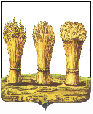 ПЕНЗЕНСКАЯ ГОРОДСКАЯ ДУМА__________________________________________________________________РЕШЕНИЕ29.03.2013                                                                                                       № 1160-49/5Отчет о работе контрольно - счетной палатыПензенской городской Думы за 2012 годЗаслушав отчет о работе контрольно-счетной палаты Пензенской городской Думы за 2012 год, на основании части 5 ст.22 Устава города Пензы,Пензенская городская Дума решила:1. Отчет о работе контрольно-счетной палаты Пензенской городской Думы за 2012 год принять к сведению (прилагается).2. Опубликовать   настоящее   решение   в  средствах  массовой  информации.3. Контроль    по    устранению    нарушений    и    недостатков,    выявленных проведенными  проверками,  возложить  на контрольно-счетную палату  городской Думы   (Е.Д. Кошель)   и   постоянную   комиссию  городской  Думы  по   бюджету, финансовой и налоговой политике (В.С. Журавлев). Глава  города					                                Ю.П. АлпатовОтчет о работеконтрольно-счетной палаты Пензенской городской Думы за 2012 год.I. Вводная часть.Контрольно-счетная палата городской Думы в соответствии со ст. 6 Положения «О контрольно-счетной палате» представляет отчет о своей работе за 2012 год.Финансовый контроль осуществляемый, контрольно-счетной палатой городской Думы, по соблюдению органами местного самоуправления финансового законодательства Российской Федерации, Пензенской области и органов местного самоуправления, рациональности и эффективности использования  муниципальных финансов и материальных ресурсов города, проводится в соответствии с положением «О контрольно-счетной палате», утвержденным решением городской Думы от 21.12.2012г. № 1100-47/5.Законность финансового контроля, содержание контроля, полномочия контрольно-счетной палаты определены представительным органом местного самоуправления.Создаваемые палатой документы направляются в городскую Думу в соответствии со ст.9  положения «О контрольно-счетной палате», а также администрацию г.Пензы и проверяемым организациям.Деятельность палаты в 2012 году осуществлялась на основе годового плана работы утвержденного  решением городской  Думы  от  21.12.2011г. № 804-35/5.Все мероприятия предусмотренные планом работы контрольно-счетной палаты на 2012 год, выполнены.  С контрольно-счетной палатой согласовываются все решения городской Думы нормативно-правового характера, касающиеся финансовых и налоговых вопросов, готовятся заключения палаты с обоснованием возражений по принимаемым решениям. В 2012 году контрольно-счетной палатой рассмотрено и подготовлены ответы по 28-ти письмам предприятий, организаций и граждан, кроме того рассмотрено 100 писем информационного характера, поступивших от разных ведомств, по выполнению решений городской Думы, принятых по итогам проведенных проверок контрольно-счетной палатой.II. Контрольно-экономические экспертно-аналитические мероприятия.Контрольно счетной палатой проведено всего 87 экспертно-аналитических мероприятий, в том числе подготовлено заключений по проектам нормативных правовых актов – 26, количество подготовленных предложений – 110, из них учтено при принятии решений – 96.Подготовлено и направлено в городскую Думу заключение на проект решения «О бюджете г.Пензы на 2013 год и плановый период 2014-2015г.г.» с выводами и предложениями. Проведена внешняя проверка  отчета об исполнении бюджета города за 2011 год. В заключении использованы результаты внешней проверки бюджетной отчетности главных распорядителей бюджетных средств.По результатам проверки исполнения бюджета за 2011 год установлено:  Бюджет города Пензы за 2011 год исполнен по доходам в сумме 10075899,9 тыс. руб. или 98,0% от уточненного плана (10280403,6 тыс. руб.), в том числе:- по налоговым доходам в сумме 4009803,3 тыс. руб. или 100,1% от плана (4007379,0 тыс. руб.);-по неналоговым доходам в сумме 1941845,9 тыс. руб. или 91,5% от плана (2121145,7 тыс. руб.);- по безвозмездным поступлениям в сумме 4124250,7 тыс. руб. или 99,3% от плана (4151878,8 тыс. руб.), недовыполнение объясняется поступлением средств из бюджета Пензенской области по фактическому выполнению работ, оказанию услуг. Налоговые доходы, как в целом,  так и в разрезе источников исполнены в полном объеме, 100% и более, от плановых назначений, перевыполнение составило 2424,3тыс. руб.  Основные налоги:- налог на доходы физических лиц (удельный вес в общей сумме налоговых поступлений 58,8%) при плане 2356000,0 тыс. руб. поступило 2356862,7 тыс. руб. или 100%;-земельный налог (удельный вес в общей сумме налоговых поступлений 11,5%) при плане 459300,0 тыс. руб. поступило 459386,4 тыс. руб. или 100%;- налог на прибыль организаций при плане 312500,0 тыс. руб. поступило 312623,8 тыс. руб. или 100%;-единый налог на вмененный доход для отдельных видов деятельности  при плане 320039,0 тыс. руб. поступило 320665,0 тыс. руб. или 100,2%.Вместе с тем недоимка в бюджет города составила 46019,0 тыс. руб. из них 19136,0 тыс. руб. по земельному налогу.  3.  Неналоговые доходы исполнены в сумме 1941845,7 тыс. руб. или 91,5% от плановых назначений (2121145,6тыс. руб.). Удельный вес неналоговых доходов в общей сумме доходов бюджета города составил 19,3 % (1941845,9 тыс. руб. из 10075899,9 тыс. руб.). Основными источниками поступления неналоговых доходов являются:– доходы, получаемые в виде арендной платы за земельные участки, государственная собственность на которые не разграничена и которые расположены в границах городских округов, а также средств от продажи права на заключение договоров аренды указанных земельных участков (удельный вес в общей сумме неналоговых доходов 9,7%) при плане 188900,0 тыс. руб. поступило  188909,7 тыс. руб. или 100%, задолженность в бюджет города  на 01.01.2012 г. составляет 106714,9 тыс. руб. Рост задолженности по данному виду неналоговых доходов за 2011 год на 36734,4 тыс. руб. и поступление в бюджет по решениям  судов всего в сумме 7738,2 тыс. руб. указывает на  необходимость принятия более радикальных мер к арендаторам за невыполнение обязательств по договорам аренды вплоть до их расторжения.– доходы от сдачи в аренду имущества, находящегося в оперативном управлении органов управления городских округов и созданных ими учреждений (за исключением имущества муниципальных автономных учреждений) (удельный вес в общей сумме доходов 4,8%) при плане 94100,0 тыс. руб. поступило  94134,6 тыс. руб. или 100,0%, задолженность по состоянию на 01.01.2012  составила 27254,5 тыс. руб. и уменьшилась по сравнению с началом года на 3584,9 тыс. руб.– доходы от продажи земельных участков, находящихся в государственной и муниципальной собственности (за исключением земельных участков автономных учреждений, а также земельных участков государственных и муниципальных унитарных предприятий, в том числе казенных) (удельный вес в общей сумме неналоговых доходов 4,0%) при плане 144240,4 тыс. руб. поступило 78405,4 тыс. руб. или 54,4%.– доходы от реализации имущества, находящегося в государственной и муниципальной собственности (за исключением имущества автономных учреждений, а также имущества государственных и муниципальных унитарных предприятий, в том числе казенных), удельный вес в общей сумме неналоговых доходов 2,2%. При плане  42531,8 тыс. руб. поступило 41930,4 тыс. руб. или 98,6% .4. По сравнению с прошлым годом безвозмездные поступления увеличились на 1454671,1 тыс. руб. (факт 2010 года – 2669579,6 тыс. руб., факт 2011 года – 4124250,7 тыс. руб.) в основном увеличены субсидии, из них:              - на расходы  в рамках реализации  долгосрочной целевой программы «О праздновании 350-летия основания города Пензы на 2010-2013 годы» (факт 2010 года – 0, факт 2011 года -461324,2 тыс. руб. ),   - на реализацию подпрограммы «Обеспечение жильем молодых семей» (факт 2010 года – 24550,3 тыс. руб., факт 2011 года – 12419,8 тыс. руб.),- на комплектование книжных фондов муниципальных образований (факт 2010 года – 0, факт 2011 года 154000,0 тыс. руб.),- на капитальный ремонт и ремонт автомобильных дорог общего пользования административных центров (факт 2010 года – 0, факт 2011 года – 131127,0 тыс. руб.),-  на капитальный ремонт дворовых территорий многоквартирных домов, проездов к дворовым территориям многоквартирных домов (факт 2010 года – 0 тыс. руб., факт 2011 года – 262259,0 тыс. руб.),- на реализации подпрограммы «Обеспечение  жильем молодых семей» на 2010- 2015 годы (факт 2010 года - 4493,4 тыс. руб., факт 2011 года – 165842,8 тыс. руб.).5. В 2011 году за счет источников внутреннего финансирования дефицитов бюджета планировалось привлечь 1596918,4тыс. руб., фактически привлечено – 716150,4 тыс. руб., из них:в сумме 20000,0 тыс. руб. привлечено кредитов кредитных организаций в валюте РФ при плане в сумме 406830,9 тыс. руб. (кредиты банков за 2011 год получены в сумме 850000,0 тыс. руб., погашены в сумме 830000,0 тыс. руб.);в сумме 666647,0 тыс. руб. привлечены кредиты от других бюджетов бюджетной системы РФ в валюте РФ (Министерство финансов Пензенской области) при плане в сумме 1108472,7 тыс. руб. (кредиты за 2011 год получены в сумме 966647,0 тыс. руб., погашены в сумме 300000,0 тыс. руб.)на сумму 28469,6 тыс. руб. сложилось уменьшение остатков на счетах по учету средств бюджета, тогда как за 2011 год планировалось увеличение  остатков средств на сумму 80581,1 тыс. руб. (остатки средств на 01.01.2011 – 80581,1 тыс. руб., на 01.01.2012 – 52111,5 тыс. руб.);- в сумме 1 033,7 тыс. руб. произведен возврат бюджетных кредитов, предоставленных юридическим лицам из бюджетов городских округов в валюте РФ.В  целом по Программе муниципальных внутренних заимствований города Пензы в 2011 году заемные средства на погашение дефицита бюджета  привлечены  на 45,3%, объем неисполненных показателей привлечения средств составил 828656,6 тыс. руб. Недостаточное привлечение источников финансирования дефицита явилось одной из причин неполного исполнения расходов бюджета города Пензы. 6. Муниципальный долг на 01.01.2011 г. по кредитам, полученным от кредитных организаций составлял 1080000,0 тыс. руб., по бюджетным кредитам,  полученным из бюджета Пензенской области – 213356,0 тыс. руб.  За 2011 год получено  кредитов  от коммерческих банков в сумме 850000,0 тыс. руб. (план 1236830,9 тыс. руб.) и бюджетных кредитов, полученных из бюджета Пензенской области в сумме 966647,0 тыс. руб. (план 1408472,7 тыс. руб.). Погашено кредитов полученных от кредитных организаций в сумме 830000,0 тыс. руб., бюджетных кредитов – 300000,0 тыс. руб. Таким образом, муниципальный внутренний долг города Пензы на 01.01.2012 года составил 1980003,0 тыс. руб. (по кредитам полученным в кредитных организациях 1100000,0 тыс. руб. и бюджетные кредиты – 880003,0 тыс. руб.) и увеличился  по сравнению с началом года на 686647,0  тыс. руб., что не превышает верхний предел муниципального долга г.Пензы установленный Решением Пензенской городской Думы от  21.12.2010 № 488-24/5 и  соответствует предельному  значению установленного ст.107 Бюджетного кодекса РФ, а именно не превышает утвержденный общий годовой  объем  доходов местного бюджета без учета утвержденного объема безвозмездных поступлений и поступлений налоговых доходов по дополнительным нормативам отчислений. 7. Главные распорядители и получатели бюджетных средств профинансированы в сумме 10792050,3 тыс. руб. или 90,9%. Недофинансирование бюджетополучателей составило 1085271,6 тыс. руб. в связи с использованием не в полном объеме источников внутреннего финансирования дефицита бюджета (привлечено на 880768,0 тыс. руб. меньше чем планировалось).Основную долю расходов бюджета города Пензы за 2011 год составляют: 3345258,3 тыс. руб. или 31,0% - расходы по отрасли «Образование»;2798187,7 тыс. руб. или 25,9% - расходы по отрасли «Жилищно-коммунальное хозяйство»;1906619,0 тыс. руб. или 17,7% - расходы по отрасли «Здравоохранение»;1545393,4 тыс. руб. или 14,3% - расходы по отрасли «Социальная политика».8. В целом финансирование и кассовое исполнение расходов по отраслям осуществлялось равномерно. В основном кассовые расходы не исполнены по следующим главным распорядителям:- Социальное управление города Пензы на сумму 302530,0 тыс. руб. или 17,7% от уточненного плана (1712892,6 тыс. руб.), в основном по мероприятиям в рамках подпрограммы «Обеспечение жильем молодых семей», средства не исполнены в связи с тем, что свидетельства участникам программы выдавались с октября 2011 г, право на получение социальной выплаты составляет 9 месяцев (т.е. срок действия свидетельства заканчивается в 2012 г.). - Управление по имущественным и градостроительным отношениям администрации города Пензы на сумму 351708,9 тыс. руб. или 14,6% от уточненного плана (2405756,6 тыс. руб.) в основном:           -273806,8 тыс. руб. по разделу «Благоустройство» по реконструкции улично-дорожной сети в рамках ДЦП «О праздновании 350-летия основания г.Пензы» на 2010-2013 гг (270242,7 тыс. руб.); ДЦП «Капитальное строительство и реконструкция объектов города Пензы на 2010-2012 гг» (3564,1 тыс. руб.);           - 75996,7 тыс. руб. по разделу «Дошкольное образование» ДЦП «Капитальное строительство и реконструкция объектов города Пензы на 2010-2012 гг» в основном по строительству детских садов в районе ул.Измайлова,56 в 3 микрорайоне Арбеково.- Управление жилищно-коммунального хозяйства города Пензы на сумму 231763,7 тыс. руб. или 14,7% от уточненного плана (1577788,8 тыс. руб.) Основное неисполнение произошло по следующим направлениям:в сумме 224264,3 тыс. руб. по коду 932-05 01 «Жилищное хозяйство» (в основном -  субсидии юридическим лицам для обеспечения мероприятий по переселению граждан из аварийного жилищного фонда с учетом необходимости развития малоэтажного жилищного строительства),в сумме 6330,7 тыс. руб. по коду 932-05 03 «Благоустройство» в основном в рамках ДЦП «Безопасность дорожного движения и развитие сети дорог общего пользования местного значения в границах городского округа г.Пензы на 2010-2013 годы» (5738,2 тыс. руб.), строительство, содержание и ремонт автомобильных дорог общего пользования, мостов и иных транспортных сооружений (507,8 тыс. руб.); в сумме 600,0 тыс. руб. по коду 932 04 03 «Сельское хозяйство»в сумме 300,5 тыс. руб. по коду 932-05 02 «Коммунальное хозяйство».В сведениях об исполнении бюджета (ф. 0503164) Управлением ЖКХ г. Пензы не указаны конкретные причины не исполнения вышеуказанных бюджетных назначений.           9. Фактическое исполнение по Программе капитального строительства объектов г. Пензы за 2011 год составило 275933,0 тыс. руб., что меньше плановых назначений на 79598,8 тыс. руб. (275933,0 тыс. руб. – 355531,8 тыс. руб.) в основном: по отрасли «Образование» строительство детского сада в районе ул.Измайлова,56  (план 60231,6 тыс. руб. факт 4245,8 тыс. руб.),  строительство детского сада в 3 мкр. Арбеково (план 20015,5 тыс. руб., факт 24,5 тыс. руб.). 11. При проведении внешней проверки бюджетной отчетности главных распорядителей средств бюджета установлено, что бюджетная роспись главных распорядителей средств бюджета  соответствует Отчету об исполнении бюджета города Пензы, расхождений кассовых расходов не установлено. Выявленные отклонения и замечания по отдельным показателям годовой бюджетной отчетности главных распорядителей бюджетных средств на достоверность Отчета об исполнении бюджета города Пензы за  2011 год не повлияли.	Отчет Финансового управления об исполнении бюджета города за 2011 год вместе с заключением Контрольно-счетной палаты были рассмотрены на сессии городской Думы и принято решение об утверждении отчета об исполнении бюджета , в резолютивной части которого (решение Думы от 22.05.2012 № 922-39/5) отчет «об исполнении бюджета города за 2011 год») нашли отражение предложения контрольно-счетной палаты. Было принято решение:          1. Утвердить отчет об исполнении бюджета города Пензы за 2011 год по доходам в сумме 10075899,97266 тыс. рублей, по источникам финансирования дефицита бюджета в сумме 716150, 3585 тыс. рублей, согласно приложению 1.         2. утвердить отчет об использовании средств резервного фонда администрации города за 2011 год, согласно приложению 2.         3. Утвердить отчет об исполнении бюджета за 2011 год по разделам и подразделам, целевым статьям и видам расходов классификации расходов бюджета в сумме 10792050,33116 тыс. рублей , согласно приложению 3.         4. Утвердить ведомственную структуру расходов бюджета города на 2011 год, согласно приложению 4.         5. Утвердить отчет по финансированию ведомственных целевых программ за 2011 год, согласно приложению 5.         6.Утвердить отчет о состоянии муниципального долга за 2011 год, согласно приложению 6.         7. Утвердить отчет о кредитах, полученных администрацией города Пензы от кредитных организаций за 2011 год, согласно приложению 7.         8. Утвердить отчет о предоставленных администрацией города Пензы бюджетных кредитах МУП «Пензгорстройзаказчик» за 2011 год, согласно приложению 8.         9. Администрации города Пензы (Р.Б. Чернов):	-провести анализ доходной части бюджета города, предоставив до 10 августа 2012 года предложения по увеличению налоговых и неналоговых доходов и сокращению задолженности перед бюджетом города;	-принять меры по повышению эффективности работы городского хозяйства, по своевременному выполнению в полном объеме расходных обязательств муниципального образования , определенных бюджетом города Пензы на 2012 год и плановый период 2013 и 2014 годов.         10. Финансовому управлению города Пензы  в полном объеме обеспечить полноту и своевременность финансирования бюджетополучателей в соответствии с утвержденными лимитами бюджетных обязательств , используя при этом в полном объеме все источники, в том числе источники погашения дефицита бюджета, исключая тем самым образование кредиторской задолженности.         11. Управлению по имущественным и градостроительным отношениям администрации города Пензы, как администратору неналоговых доходов, в целях обеспечения роста доходов от использования от использования муниципальной собственности и земельных участков , государственная собственность на которые не разграничена, повысить эффективность управления имуществом, принять жесткие меры к арендаторам , акционерным обществам, муниципальным унитарным предприятиям в части погашения задолженности. Активизировать работу по расторжению договоров аренды с постоянными должниками.         12. Управлению жилищно-коммунального хозяйства города Пензы составление и представление отчетности в контрольно-счетную палату Пензенской городской Думы для проведения внешней проверки годовой бюджетной отчетности главных администраторов средств бюджета, производить в полном объеме согласно инструкции «О порядке составления и представления годовой, квартальной и месячной отчетности об исполнении бюджета бюджетной системы РФ», утвержденной Приказом Министерства финансов РФ от 28.12.2010 № 191н.	По итогам исполнения бюджета города за I квартал, полугодие и 9 месяцев 2012 года также проводились проверки КСП. Отчеты Финансового управления вместе с аналитическими справками Контрольно-счетной палаты рассматривались на сессиях городской Думы, принимались соответствующие решения.	По итогам рассмотрения об исполнении бюджета за I квартал принято решение городской Думы от 22.05.2012 № 923-39/5	1. Отчет об исполнении бюджета города Пензы за 1 квартал 2012 года, утвержденный постановлением администрации города Пензы от 24.04.2012 № 438, по доходам в сумме 1481244,71837 тыс. рублей и расходам в сумме 1388860,916 тыс. рублей принять к сведению.	2. Отчет об использовании средств резервного фонда администрации города Пензы за 1 квартал 2012 года, утвержденный постановлением администрации города Пензы от 24.04.2012 № 438, принять к сведению.	3. Отчет об исполнении бюджета города Пензы за 1 квартал 2012 года по расходам в соответствии с ведомственной структурой расходов бюджета, утвержденный постановлением администрации города Пензы от 24.04.2012 № 438, принять к сведению.	Проверкой исполнения бюджета города за I полугодие установлено:  1.Бюджет города Пензы за 1 полугодие 2012 года исполнен по доходам в сумме 3579215,6 тыс. руб. или 99,5% от уточненного плана (3597743,9 тыс. руб.),  по расходам неисполнение плана составило 18528,3 тыс. руб., в том числе:+ 7112,0 тыс. руб. – перевыполнены плановые назначения по налоговым доходам, - 18528,6 тыс. руб. – не исполнен план по неналоговым доходам, - 7111,7 тыс. руб. – не исполнен план по безвозмездным поступлениям (финансирование производилось по факту выполнения работ, оказания услуг). 2.Налоговые доходы исполнены в сумме 1809004,6 тыс. руб. или 100,4% от плановых назначений (1801892,6 тыс. руб.). Перевыполнение плановых назначений составляет 7112,0 тыс.руб., в основном по налогу на доходы физических лиц – 3738,0 тыс. руб. и государственная пошлина - 1314,5 тыс. руб. 3.Неналоговые доходы исполнены в сумме 244953,4 тыс. руб. или 93,0% от плановых назначений (263482,0 тыс. руб.). Неисполнение составило 18528,6 тыс.руб. , в основном:  45820,1 тыс. руб. или 65,2% от плановых назначений (70324,1 тыс. руб.) – доходы от продажи земельных участков, находящихся в государственной и муниципальной собственности (за исключением земельных участков бюджетных и  автономных учреждений); 9178,9 тыс. руб. или 91,8% от плановых назначений (10000,0 тыс. руб.) – доходы от реализации имущества, находящегося в государственной и муниципальной собственности (за исключением имущества бюджетных и автономных учреждений, а также имущества государственных и муниципальных унитарных предприятий, в том числе казенных). Задолженность в бюджет города  по состоянию на 01.04.2012 года (по данным Управления по имущественным и градостроительным отношениям администрации города Пензы) сложилась по следующим источникам неналоговых доходов: доходы, получаемые в виде арендной платы за земельные участки, государственная собственность на которые не разграничена и которые расположены в границах городских округов, в сумме  107756,4 тыс. руб. и увеличилась по сравнению с началом года на 1041,5 тыс. руб. (на 01.01.2012 – 106714,9 тыс. руб.);  доходы от сдачи в аренду имущества, находящегося в оперативном управлении органов управления городских округов и созданных ими учреждений (за исключением имущества муниципальных бюджетных и автономных учреждений) в сумме 23683,4 тыс. руб. 4. Безвозмездные поступления исполнены в сумме 1525257,6 тыс. руб. или 99,5% от плана (1532369,3 тыс. руб.). Финансирование из бюджета Пензенской области осуществляется по фактическому выполнению работ, начислению денежных выплат, на основании поданных заявок. 5. Остатки средств бюджета по состоянию на 01.07.2012 года составили:  - 19315,9 тыс. руб. на основном текущем счете бюджета,   - 28196,5 тыс. руб. на лицевых счетах главных распорядителей и получателей бюджетных средств. 6. Плановые назначения по расходам на 1 полугодие 2012 года определены в сумме 4193276,7 тыс. руб., финансирование составило  в сумме 3940922,5 тыс. руб. или 94,0% от плана. Кассовые расходы исполнены в сумме 3912726,0 тыс.руб. Основную долю расходов бюджета города Пензы за 1 полугодие 2012 года составляют: 1395919,5 тыс. руб. или 35,7% - расходы по отрасли «Образование»,986429,5 тыс. руб. или 25,2% - расходы по отрасли «Социальная политика»,730156,0 тыс. руб. или 18,7% - расходы по отрасли «Национальная экономика»,298070,0 тыс. руб. или 7,6% - расходы по отрасли «Общегосударственные вопросы»,295506,2 тыс. руб. или 7,6% - расходы по отрасли «Жилищно-коммунальное хозяйство»,В целом, финансирование и кассовое исполнение расходов по отраслям осуществлялось равномерно. Наименьший процент кассового исполнения наблюдается по отрасли «Жилищно-коммунальное хозяйство» - 85,4% (не исполнено  50474,2тыс. руб.), в основном: 33493,4 тыс. руб. – обеспечение мероприятий по переселению граждан из аварийного жилищного фонда с учетом необходимости развития малоэтажного жилищного строительства, 10027,1 тыс. руб. – по подразделу «Благоустройство», по данным направлениям неисполнение связано с отсутствием актов выполненных работ.  По состоянию на 01.07.2012 года просроченной задолженности по выплате заработной платы не имеется.7. За 1 полугодие 2012 года планировалось привлечь кредитов, полученных в кредитных организациях в сумме 361140,3 тыс. руб., бюджетных кредитов – 481850,2 тыс. руб. погасить кредиты в сумме 300000,0 тыс. руб. По итогам исполнения бюджета города за 1 полугодие 2012 года – получено кредитов от кредитных организаций в сумме 350000,0 тыс. руб., бюджетных кредитов 250284,0 тыс. руб., погашение кредитов от кредитных организаций  произведено в сумме 300000,0 тыс. руб. Расходы на обслуживание муниципального долга за 1 полугодие  2012 года составили – 36919,8 тыс. руб. при плане 38000,0 тыс. руб.  По итогам рассмотрения об исполнении принято решение городской Думы от 28.09.2012 № 1002-43/51. Отчет об исполнении бюджета города Пензы за 1 полугодие 2012 года , утвержденный постановлением администрации города Пензы от 16.07.2012 № 853, по доходам в сумме 3579215,63175 тыс. рублей и расходам в сумме 3912725,95482 тыс. рублей принять к сведению.2. Отчет об использовании средств резервного фонда администрации города Пензы за 1 полугодие 2012 года, утвержденный постановлением администрации города Пензы от 16.07.2012 № 853, принять к сведению.3. Отчет об исполнении бюджета города Пензы за 1полугодие 2012 года по расходам в соответствии с ведомственной структурой расходов бюджета, утвержденный постановлением администрации города Пензы от 16.07.2012 № 853, принять к сведению.Администрации года Пензы (Р.Б. Чернов), принять меры по повышению эффективности работы городского хозяйства, по своевременному выполнению в полном объеме расходных обязательств муниципального образования определенных бюджетом города Пензы на 2012 год и плановый период 2013 и 2014 годов.5. Финансовому управлению города Пензы (О.В. Завьялкина), в полном объеме обеспечить полноту и своевременность финансирования бюджетополучателей в соответствии с утвержденными лимитами бюджетных обязательств, используя при этом в полном объеме все источники, в том числе источники погашения дефицита бюджета, исключая, тем самым, образование кредиторской задолженности.6. Управлению по имущественным и градостроительным отношениям администрации города Пензы (М.В. Почевалова), как администратору неналоговых доходов, в целях обеспечения роста доходов от использования муниципальной собственности и земельных участков , государственная собственность на которые не разграничена , повысить эффективность управления имуществом, принять жесткие меры к арендаторам, акционерным обществам, муниципальным унитарным предприятиям  в части погашения задолженности. Активизировать работу по расторжению договоров аренды с арендаторами, не уплачивающими арендную плату в бюджет города длительный период времени.7. Главным распорядителям, распорядителям и получателям бюджетных средств, принять конкретные меры по своевременному и полному  исполнению своих бюджетных обязательств , доведенных в текущем финансовом году, не допуская наличия значительных остатков на лицевых счетах и кредиторской задолженности.Проверкой исполнения бюджета города за 9 месяцев установлено:1.Бюджет города Пензы за 9 месяцев 2012 года исполнен по доходам в сумме 6845370,4 тыс. руб. или 99,4% от уточненного плана (6888277,3 тыс. руб.),  неисполнение плана составило 42906,9 тыс. руб., в том числе:+14821,4 тыс. руб. – перевыполнены плановые назначения по налоговым доходам, - 38140,9 тыс. руб. – не исполнен план по неналоговым доходам, - 19587,4 тыс. руб. – не исполнен план по безвозмездным поступлениям (финансирование производилось по факту выполнения работ, оказания услуг). 2.Налоговые доходы исполнены в сумме 2847593,9 тыс. руб. или 100,5% от плановых назначений (2832772,5 тыс. руб.). Перевыполнение плановых назначений составляет 14821,4 тыс.руб., в основном по налогу на доходы физических лиц – 6718,8 тыс. руб. и государственная пошлина – 3057,0 тыс. руб. 3.Неналоговые доходы исполнены в сумме 390362,2 тыс. руб. или 91,1% от плановых назначений (428503,1 тыс. руб.). Неисполнение составило 38140,9 тыс.руб.,  основном:  39229,2 тыс. руб. – доходы от продажи земельных участков, находящихся в государственной и муниципальной собственности (за исключением земельных участков бюджетных и  автономных учреждений) (план 115227,2 тыс. руб., факт 75998,0 тыс. руб.);1999,3  тыс. руб.  – доходы от реализации имущества, находящегося в государственной и муниципальной собственности (за исключением имущества бюджетных и автономных учреждений, а также имущества государственных и муниципальных унитарных предприятий, в том числе казенных) (план 28500,0 тыс. руб., факт 26500,7 тыс. руб.). Задолженность в бюджет города  по состоянию на 01.10.2012 года (по данным Управления по имущественным и градостроительным отношениям администрации города Пензы, письмо № 7/8537 от 29.10.2012) сложилась по следующим источникам неналоговых доходов: доходы, получаемые в виде арендной платы за земельные участки, государственная собственность на которые не разграничена и которые расположены в границах городских округов, в сумме  65445,6 тыс. руб. и уменьшилась по сравнению с началом года на 41269,3 тыс. руб. (на 01.01.2012 – 106714,9 тыс. руб.);  доходы от сдачи в аренду имущества, находящегося в оперативном управлении органов управления городских округов и созданных ими учреждений (за исключением имущества муниципальных бюджетных и автономных учреждений) в сумме 22894,1 тыс. руб. 4. Безвозмездные поступления исполнены в сумме 3607414,3 тыс. руб. или 99,5% от плана (3627001,7 тыс. руб.). Финансирование из бюджета Пензенской области осуществляется по фактическому выполнению работ, начислению денежных выплат, на основании поданных заявок. 5. Остатки средств бюджета по состоянию на 01.10.2012 года составили:  - 331126,0 тыс. руб. на основном текущем счете бюджета,   - 20217,0 тыс. руб. на лицевых счетах главных распорядителей и получателей бюджетных средств. 6. Плановые назначения по расходам на 9 месяцев 2012 года определены в сумме 7838546,4 тыс. руб., финансирование составило  в сумме 7107931,0 тыс. руб. или 90,7% от плана. Кассовые расходы исполнены в сумме 7087714,3 тыс.руб. Основную долю расходов бюджета города Пензы за 9 месяцев 2012 года составляют: 2167855,7 тыс. руб. или 30,6% - расходы по отрасли «Образование»,2011636,4 тыс. руб. или 28,4% - расходы по отрасли «Национальная экономика»,1414030,8 тыс. руб. или 20,0% - расходы по отрасли «Социальная политика»,606873,9  тыс. руб. или 8,6% - расходы по отрасли «Жилищно-коммунальное хозяйство»,440154,6 тыс. руб. или 6,2% - расходы по отрасли «Общегосударственные вопросы»,В целом, финансирование и кассовое исполнение расходов по отраслям осуществлялось равномерно. Наименьший процент кассового исполнения наблюдается по отрасли «Культура, кинематография» - 57,1% (не исполнено  179640,0 тыс. руб.), в основном по мероприятия в рамках долгосрочной целевой программы «Подготовка к празднованию 350-летия основания города Пензы на 2010-2013 гг.», а именно реконструкция Пензенского зоопарка, реконструкция муниципального учреждения «Центр культуры и досуга», в том числе для использования людьми с ограниченными возможностями, реконструкция парка культуры и отдыха «Олимпийский». По состоянию на 01.10.2012 года просроченной задолженности по выплате заработной платы не имеется.7. За 9 месяцев 2012 года планировалось привлечь кредитов, полученных в кредитных организациях в сумме 712083,3 тыс. руб., бюджетных кредитов – 645000,0 тыс. руб. погасить кредиты полученные в кредитных организациях в сумме 440000,0 тыс. руб., бюджетные кредиты – 20000,0 тыс. руб. По итогам исполнения бюджета города за 9 месяцев 2012 года – получено кредитов от кредитных организаций в сумме 570000,0 тыс. руб., бюджетных кредитов 410284,0 тыс. руб., погашение кредитов от кредитных организаций  произведено в сумме 440000,0 тыс. руб. , бюджетных кредитов – 20000,0 тыс. руб.На 01.01.2013 года муниципальный долг планируется в сумме 3072216,1 тыс. руб. (по кредитам полученным в кредитных организациях - 1476174,3 тыс. руб., бюджетные кредиты – 1596041,8 тыс. руб.), что составляет 62,5% от плановых назначений доходной части  бюджета без учета безвозмездных поступлений (11696146,4 тыс. руб. – 6776939,1 тыс. руб.) Расходы на обслуживание муниципального долга за 9 месяцев  2012 года составили – 66088,6 тыс. руб. при плане 67260,0 тыс. руб. По итогам рассмотрения отчета об исполнении бюджета города за 9 месяцев с учетом предложений контрольно-счетной палаты принято решение городской Думы от 20.11.2012 № 1055-45/5.1. Отчет об исполнении бюджета города Пензы за 9 месяцев 2012 года, утвержденный постановлением администрации города Пензы от 18.10.2012 № 1296, по доходам в сумме 6845370,39019 тыс. рублей и расходам в сумме 7087714,25368 тыс. рублей, принять к сведению.2. Отчет об использовании средств резервного фонда администрации города Пензы за 9 месяцев 2012 года, утвержденный постановлением администрации города Пензы от 18.10.2012 № 1296, принять к сведению.3. Отчет об исполнении бюджета города Пензы за 9 месяцев 2012 года по расходам в соответствии с ведомственной структурой расходов бюджета, утвержденный постановлением администрации города Пензы от 18.10.2012 № 1296, принять к сведению.4. Администрации города Пензы повысить качество управления городским хозяйством по выполнению расходных обязательств в рамках долгосрочной целевой программы «Подготовка к празднованию 350-летия основания города Пензы на 2010-2013 гг.», утвержденной постановлением администрации города Пензы № 1577 от 18.12.2009, определенных бюджетом города Пензы на 2012 год и плановый период 2013 и 2014 годов.5. Главным администраторам, администраторам неналоговых доходов принять меры по обеспечению выполнения плановых назначений администрируемых источников неналоговых доходов, а также сокращению задолженности по их уплате.6. Главным распорядителям, распорядителям и получателям бюджетных средств, принять меры по своевременному и полному исполнению своих бюджетных обязательств, доведенных в текущем финансовом году, не допуская наличия значительных остатков на лицевых счетах и кредиторской задолженности.Информации по выполнению решений Думы об исполнении бюджета города за вышеназванные отчетные периоды представлены в установленные сроки.Выполнение принятых решений городской Думы контролировались контрольно- счетной палатой при каждой очередной проверки об исполнении бюджета за очередной отчетный квартал.Контрольно-счетной палатой в порядке осуществления предварительного контроля ежегодно готовится заключение на проект решения городской Думы о бюджете города на очередной финансовый год и проект решения, как правило, дорабатывается с учетом предложений Контрольно-счетной палатыКонтрольно-счетной палатой проводилась экспертиза по каждому проекту решения городской Думы нормативного характера, касающихся финансов, налоговых вопросов, управления и использования муниципального имущества.III. Контрольные мероприятияВ рамках осуществления последующего контроля за целевым и рациональным использованием бюджетных средств, за эффективным использованием муниципального имущества Контрольно-счетной палатой проведено 19 документальных проверок. При проведении контрольных мероприятий проверками охвачены 50 объектов, из них 11 учреждений, 7 муниципальных предприятий, 14 органов местного самоуправления и 18 прочих организаций, при этом объем проверенных средств 585023,4 тыс. руб., из них бюджетных 336047,5 тыс. руб.	Проведена проверка в МУП «Пассажирские перевозки города Пензы» за 2011 год, обоснованности возмещения из бюджета города недополученных доходов от перевозки пассажиров на дачных (сезонных маршрутах), в результате проверки установлено:1.Муниципальное унитарное предприятие «Пассажирские перевозки г.Пензы» создано на основании постановления главы администрации г.Пензы от 11.04.2005г. №471 «О создании муниципального унитарного предприятия «Пассажирские перевозки г.Пензы». Учредителем предприятия является муниципальное образование – город Пенза,  полномочия учредителя и собственника осуществляет Управление по имущественным и градостроительным отношениям администрации г.Пензы. Согласно Уставу предприятия  одними из  основных  видов деятельности являются: организация и осуществление перевозок пассажиров автобусами и городским электрическим транспортом в г.Пензе;  организация и осуществление перевозок пассажиров автобусами между городами, районами и промышленными центрами на основе заключаемых договоров.        2. На основании постановления администрации города Пензы от 07.04.2011г №374 «Об организации транспортного обслуживания населения города Пензы на дачных (сезонных) маршрутах в 2011 году»   между Управлением транспорта и связи города Пензы  и МУП «Пассажирские перевозки города Пензы» заключен договор от 23 апреля 2011г. на организацию перевозок пассажиров автобусами большой вместимости по дачным (сезонным) маршрутам. Перевозка пассажиров осуществлялась, в соответствии с  Постановлением  администрации города Пензы от 21.04.2010г №384  «Об установлении льготных тарифов на проезд пассажиров, провоз багажа на дачных (сезонных) маршрутах для МУП «Пассажирские перевозки г. Пензы» (в ред. постановления  от 15.04.2011 №409) по льготным тарифам: 9 руб. по 1 поясу (протяженностью до 10км) и 10 руб. – по 2 – 5 поясам (протяженностью от 10 до 45км).   Данным постановлением были установлены  экономически-обоснованные тарифы по поясам:  1 пояс- 9руб., 2 пояс – 12,8руб., 9 пояс – 19,1руб., 4 пояс – 23,2руб., 5 пояс – 32,1руб., а также предусмотрено возмещение недополученных доходов от перевозки пассажиров и провоза багажа по льготным тарифам на дачных (сезонных) маршрутах в соответствии с «Порядком  предоставления в 2011 году субсидий за счет средств бюджета города Пензы по отрасли "Транспорт" для муниципальных предприятий»,  утвержденным  постановлением администрации города Пензы от 14.04.2011г    № 407.            3. Федеральным законом  от 06.10.2003 № 131-ФЗ "Об общих принципах организации местного самоуправления в Российской Федерации" (п.7 ч.1 ст.16) к вопросам местного значения городского округа отнесено создание условий для предоставления транспортных услуг населению и организация транспортного обслуживания населения в границах городского округа.  Организация транспортного обслуживания населения на  пригородном и межмуниципальном сообщениях  относится к полномочиям органов  государственной  власти субъекта РФ (пп. 12 п. 2 ст. 26.3 Федерального  закона от 06.10.1999 г. № 184-ФЗ "Об общих принципах организации законодательных (представительных) и исполнительных органов государственной власти субъектов Российской Федерации"), на территории Пензенской области регулируется Законом Пензенской области от 18.12.2008г  № 1670-ЗПО «Об организации транспортного обслуживания населения на территории Пензенской области» и Постановлением Правительства  Пензенской области  от 16.11.2009г №873-пП «Об утверждении Порядка организации транспортного обслуживания населения автомобильным транспортом (пригородное и межмуниципальное сообщение) на территории Пензенской области».         4. В бюджете  города Пензы на 2011 год  по коду  91204087969120965 предусмотрены средства на  возмещение недополученных доходов от перевозок пассажиров на дачных маршрутах  в сумме 21022,3 тыс.руб.  Финансирование  из бюджета  и кассовые расходы составили 21021,6тыс.руб. МУП «Пассажирские перевозки города Пензы» представлены ежедекадные расчеты субсидий на  возмещение недополученных доходов от перевозки пассажиров на дачных маршрутах  в 2011 году на  общую сумму 21021,6тыс.руб.            5.   В 2011 году  автобусами  дачных маршрутов  перевезено 1567969 человек, выручка от перевозки данной категории пассажиров  составила 15585,0тыс.руб., что подтверждается отчетными данными  и первичными документами МУП «Пассажирские перевозки города Пензы».        Проверкой состояния билетного хозяйства установлено, что количество реализованных билетов  на автобусах дачных маршрутов  – 1567969 шт. соответствует показателю  количеству  перевезенных пассажиров, отраженному  в  «Расчете субсидий   для  возмещения недополученных доходов от перевозки  пассажиров на дачных маршрутах  за ноябрь 2011г.» (гр.4).     Проверкой кассовых и банковских документов, квитанций инкассаторов за 4 декады: с 23.04.2011 по 30.04.2011г.; с 01.05.2011г. по 09.05.2011г.;  с 11.06.2011г. по 19.06.2011г.; с 22.07.2011г. по 31.07.2011г. установлено,  что  выручка от реализации билетов  на  дачных  маршрутах   в указанных периодах на общую сумму 3709,8тыс.руб.  оприходована по бухгалтерскому учету предприятия и отражена по сч.90 «Продажи»  в полном объеме.  Данные средства в составе общей выручки предприятия   на следующий день после поступления  в кассу обособленных подразделений (автобусного парка,  троллейбусных депо №№1-2),  сдавалась  в  кредитное учреждение через инкассацию денежных средств, а также   в кассу предприятия, что  подтверждается квитанциями инкассаторов (ф.ОКУД 0402300), выписками с расчетных счетов в ООО КБ «Кузнецкий»  и ООО КБ «Агросоюз», приходными кассовыми ордерами. 	По итогам проверки принято решение Пензенской городской Думы от 30.03.2012 № 882-37/5.	1. Информацию контрольно-счетной палаты Пензенской городской Думы об итогах проверки в МУП «Пассажирские перевозки города Пензы» за 2011 год обоснованности возмещения из бюджета города Пензы недополученных доходов от перевозки пассажиров на дачных (сезонных) маршрутах принять к сведению.	2. Рекомендовать Управлению транспорта и связи города Пензы (Н.Г. Козенко), как органу местного самоуправления города Пензы, руководствуясь «Порядком организации транспортного обслуживания населения автомобильным транспортом (пригородное и межмуниципальное сообщение) на территории Пензенской области», утвержденным Постановлением Правительства Пензенской области от 16.11.2009 №873-пП, выступить инициатором открытия дачных (сезонных) маршрутов перевозок автомобильным транспортом.	Проведена проверка в Комитете по физической культуре, спорту и молодежной политике города Пензы и в муниципальном образовательном учреждении дополнительного образования детей «Детско-юношеская спортивная школа № 9» г. Пензы за 2011 год по вопросу выполнения ведомственной целевой Программы «Развитие велоспорта трек-шоссе и ВМХ-спорта в городе Пензе на 2011 год и на период до 2013 года», в результате проверки установлено:	1. Ведомственной целевой Программой «Развитие велоспорта и трек-шоссе и ВМХ-спорта в городе Пензе на 2011 год и на период до 2013», утвержденной постановлением администрации города Пензы от 30.09.2010г. № 1069/5 на 2011 год предусмотрены бюджетные средства:	- на приобретение технических средств, обеспечение инвентарем, оборудованием, спортивной формой  в сумме – 4067, 4 тыс. руб (фактически профинансировано 4067, 19)	- проведение учебно-тренировочных сборов для воспитанников МБОУ ДОД ДЮСШ № 9 города Пензы – 4501, 08 тыс. руб. (фактически профинансировано – 4501, 08 тыс. руб.)	-проведение в СМИ рекламы велосипедного спорта – 100, 0 тыс. руб.2. МБОУ ДОД «Детско-юношеская спортивная школа № 9 города Пензы»  приобрело 34 спортивных велосипеда на общую сумму 3419 тыс. руб по муниципальным контрактам № 1 от 30.05.2011г. и № 2 о 27.06.2011г. заключенными с ООО «Велопрофи», поставка подтверждается товарными накладными № 6 от 30.05.2011г. в количестве 19 шт.            на 1830, 0 тыс. руб. № 7 от 29.06.2011г. в количестве 15 шт. на 1589,0 тыс. руб. Встречной проверкой (акт от 28.02.2012г.) в ООО «Велопрофи» установлено, что велосипеды были приобретены у ООО «Провело» зарегистрированного 16.03.2011г. г. Москва, проезд Гурьевский, 27, 2, 227 телефон (499) 197-60-70. 3. МБОУ ДОД «Детско-юношеская спортивная школа № 9 города Пензы» приобрело велосипедную форму на сумму 552, 19 тыс. руб. (товарная накладная № 28 от 23.09.2011г.) и велозапчасти на сумму – 96, 0 тыс. руб. (товарная накладная № 24 от 13.07.2011г.) – муниципальный контракт № 3 от 23.09.2011г. с ИП Голубихин Д.А. на поставку велосипедной формы в количестве 27 наименований, 192 штуки на 352,3 тыс. руб.- договор № 4 от 16.02.2011г. с ИП Голубихиным Д.А. на поставку велосипедной формы на сумму 99,99 тыс. руб.- договор № 18 от 17.06.2011 г. с ИП Голубихиным Д.А. на поставку велосипедной формы на сумму 99,9 тыс. руб.- договор № 24 от 13.07.2011г. с ИП Голубихиным Д.А. на поставку велозапчастей на сумму 96,0 тыс. руб.Встречной проверкой у ИП Голубихин Д.А. (акт от 29.02.2012г.) установлено, что велоформа была закуплена Голубихиным Д.А. у ООО «Провело» (зарегистрировано:       г. Москва, ул. Берзарина, 8, телефон (199) 197-60-70). Установить по какой стоимости были закуплены велоформа ИП           Голубихиным Д.А. у ООО «Провело» не представляется возможным по причине не представления проверяющему платежных документов Голубихиным Д.А.4. В предъявленных к проверке карточках учета основных средств (ф 0504031) не отражены обязательные реквизиты и показатели, а именно организации-изготовителя, место нахождения объекта, паспортных данных: (паспорт, модель, тип, марка (графа 1); заводской номер объекта (детали), иной номер объекта детали (графы 2, 3)даты выпуска или изготовления (графа 4), наименование признаков, характеризующих объект (графа 1 оборотной стороны ф 0504031 «Краткая индивидуальная характеристика объекта»); должности, подписи, расшифровка подписи лица, заполнившего карточку, наименование объекта указывается не полностью, сроки полезного использования, отсутствует дата и номер акта ввода в эксплуатацию (графа 5 ф. 0504031). В инвентарных карточках отсутствует подпись лица ответственного за хранение основных средств. Проверяющему не предоставлена «Опись инвентарных карточек по учету основных средств». 5. Проинвентаризировать наличие спортивных велосипедов, велоформы и запчастей проверяющему не представилось возможным по причине их отсутствия в наличии. Согласно данным бухгалтерского учета все материальные ценности находятся на ответственном хранении у тренера Добросоцой Т.В. (договор о полной индивидуальной материальной ответственности от 01.09.2010г.), которая согласно приказу директора МБОУ ДОД «ДЮСШ № 9 города Пензы»  № 25 от 09.02.2012г. с 13 учениками находится на учебно-тренировочных сборах в г. Гагры.6. МБОУ ДОД «ДЮСШ № 9 города Пензы» заключило договоры без номера и даты на срок с 01.09.2010 по 31.08.2011г. и с 01.09.2011 по 31.08.2012 с УОР (ГАОУ с ПО «Училище олимпийского резерва Пензенской области») об обеспечении спортивной школой проведение тренировочного процесса специализированной базой и необходимым инвентарем безвозмездно, что противоречит п. 3.16 Устава МБОУ ДОД ДЮСШ № 9 г. Пензы согласно которому взаимодействие с иными учреждениями и организациями должно осуществляться на взаимовыгодных условиях. К тому же Программой «Развитие велоспорта трек –шоссе и ВМХ-спорта в городе Пензе на 2011 и на период до 2013 года» предусмотрено учебно-тренировочные сборы и обеспечение инвентарем, оборудованием и спортивной формой воспитанников МБОУ ДОД ДЮСШ № 9 города Пензы.7. Согласно заключенным договорам «О сотрудничестве» МБОУ ДОД «ДЮСШ № 9 города Пензы» предоставило учащимся ГАОУ СПО «Училище олимпийского резерва Пензенской области» в пользование основные средства (34 велосипеда из которых 14 - трековых) и материальные ценности (238 шт - велоформа) на общую сумму 3971,9 тыс. руб., а также оплатило расходы по командировкам в 2011 году в сумме 2902, 4 тыс. руб.,  .за услуги по предоставлению велополотна или бокса – 388,3 тыс. руб. Таким образом, средства бюджета города Пензы в 2011 году в сумме 7262,6 израсходованы не эффективно. Из них расходы на командировки с проживанием в гостинице и питание спортсменов и тренера в сумме 2545, 2 тыс. руб. не подтверждены необходимыми документами.8. В соответствии с подп. 19 п. 16 Федерального закона от 06.10.2003 № 131-ФЗ «Об общих принципах организации местного самоуправления в Российской Федерации» к вопросам местного значения городского округа относится «обеспечение условий для развития на территории городского округа физической культуры и массового спорта, организация проведения официальных культурно-оздоровительных и спортивных мероприятий городского округа». К расходным обязательствам муниципальных образований (п.4 ст. 38 Федерального закона от 04.12.2007 № 329-ФЗ «О физической культуре и спорте в Российской Федерации») относятся:- обеспечение условий для развития на территориях муниципальных районов, поселений, городских округов, физической культуры и массового спорта.- организация проведения муниципальных официальных физкультурных мероприятий  и спортивных мероприятий.- обеспечение иных мер для развития физической культуры и массового спорта.Ранее действующее обязательство «обеспечение спортивных команд муниципальных районов и городских округов, в том числе, обеспечение их подготовки к региональным спортивным соревнованиям и их участия в таких соревнованиях» утратило силу (Федеральный закон № 281-ФЗ от 25.12.2008г.).	По итогам проверки принято решение Пензенской городской Думы от 22.05.2012г. № 929-39/5.	1. Информацию контрольно-счетной палаты Пензенской городской Думы об итогах проверки Комитета по физической культуре, спорту и молодежной политике города Пензы и муниципального бюджетного образовательного учреждения дополнительного образования детей «Детско-юношеская спортивная школа № 9 города Пензы» за 2011 год по вопросу выполнения ведомственной целевой программы «Развитие велоспорта трек- шоссе и ВМХ-спорта в городе Пензе на 2011 год и на период до 2013 года», утвержденной постановлением администрации города Пензы от 30.09.2010 № 1069/5, принять к сведению.	2. Администрации города Пензы (Р.Б. Чернов) исходя из полномочий городского округа в области физкультуры и спорта, определенных подпунктом 19 п. 1 ст. 16 Федерального закона от 06.10.2003 № 131-ФЭ «Об общих принципах организации местного самоуправления в Российской Федерации» и расходных обязательств, определенных п. 4 ст. 38 Федерального закона от 04.12.2007 № 329-ФЭ «О физической культуре и спорте в Российской Федерации», а также итогов реализации в 2011 году на территории города Пензы ведомственной целевой программы «Развитие велоспорта трек- шоссе и ВМХ-спорта в городе Пензе на 2011 год и на период до 2013 года», утвержденной постановлением администрации города Пензы от 30.09.2010 № 1069/5, рассмотреть вопрос о правомерности реализации данной программы в 2012-2013 годах и целесообразности расходования бюджетных средств в сумме 29157,7 тыс. руб. за период действия программы.	2.1. Рекомендовать администрации города Пензы (Р.Б. Чернов) внести на очередную сессию Пензенской городской Думы проект решения о внесении изменений в решение Пензенской городской Думы от 21.12.2011 № 794-35/5 «О бюджете города Пензы на 2012 год и плановый период 2013 и 2014 годов», предусматривающий уменьшение бюджетных ассигнований по ведомственной целевой программе «Развитие велоспорта трек-шоссе и ВМХ-спорта в городе Пензе на 2011 год и на период до 2013 года», утвержденной постановлением администрации города Пензы от 30.09.2010 № 1096/5».	3. Комитету по физической культуре, спорту и молодежной политике города Пензы (В.А. Богацков) как заказчику, исполнителю и органу, осуществляющему функции контроля за ходом реализации ведомственной целевой программы «Развитие велоспорта трек-шоссе и ВМХ-спорта в городе Пензе на 2011 год и на период до 2013 года», утвержденной постановлением администрации города Пензы от 30.09.2010 № 1069/5 обеспечить наличие в натуральном выражении всех товарно-материальных ценностей, приобретенных в рамках реализации данной программы в 2011 году.	4. Муниципальному бюджетному образовательному учреждению дополнительного образования детей «Детско-юношеская спортивная школа №9 города Пензы» (С.В. Камадей) обеспечить прозрачность расходования бюджетных средств, отражая финансово-хозяйственные операции строго в соответствии с требованиями законодательства в сфере ведения бухгалтерского учета бюджетными учреждениями, устранить выявленные контрольно-счетной палатой городской Думы нарушения.	Проведены документальные проверки финансово-хозяйственной деятельности за 2011 год с целью эффективного использования муниципального имущества, полноты и своевременности отчислений в бюджет части прибыли от его использования в МУП «Рекламное агентство «Аншлаг» , МУП «По очистке города», МУП «Пензадормост».	В МУП «Рекламное агентство «Аншлаг», в результате проверки установлено:	1. МУП «Рекламное агентство «Аншлаг» создано путем присоединения к нему муниципального унитарного предприятия «Пензпечать» на основании постановления Администрации города Пензы от 22.09.2009 г. №1168 в редакции постановления Администрации города Пензы от 05.11.2009г. №1356/2 в целях выполнения работ и оказания услуг, предусмотренных предметом его деятельности, для удовлетворения общественных потребностей и получения его Учредителем максимальной прибыли путем осуществления различных видов деятельности. Учредителем предприятия является муниципальное образование города Пензы в лице Управления по имущественным и градостроительным отношениям администрации города Пензы.	2. Согласно Уставу  предприятия основными видами  деятельности являются рекламная деятельность и розничная торговля газетами и журналами. Наряду с основной предприятие вправе осуществлять дополнительные виды деятельности: образование для взрослых и прочие виды образования; оптовая торговля; специализированная розничная торговля непродовольственными товарами; деятельность туристических агентств; розничная торговля писчебумажными и канцелярскими товарами; деятельность автомобильного грузового неспециализированного транспорта; исследование конъюнктуры рынка; предоставление посреднических услуг, связанных с недвижимым имуществом; управление недвижимым имуществом; аренда машин и оборудования без оператора; прокат бытовых изделий и предметов личного пользования; аренда торгового оборудования; издание книг, брошюр, буклетов и аналогичных публикаций, в том числе для слепых; полиграфическая деятельность; иные виды деятельности, не противоречащие законодательству РФ.	3. Проверке представлены штатные расписания: на начало 2011года с 01.07.2010г., утвержденное приказом директора №35-к от 21.06.2010г. численностью 38ед., на конец года от 18.10.2011г., утвержденное приказом от 17.10.2011г.  – 30ед. По данным бухгалтерского учета фактическая численность работников по состоянию на 01.01.2011г. составляет – 23 чел., по состоянию на 01.01.2012 г. - 23 чел.	4. По состоянию на 01.01.2012г. в составе основных средств предприятия  (5367,9 тыс.руб.) числятся: здание по пр.Плеханова, д.6 пл.366,7 кв.м, часть здания по ул.Кулакова, д.1 пл. 241,4 кв.м, часть здания по ул.Ульяновская, д.5 пл.185,2 кв.м, здание павильона из ПВХ; автомобили: ВАЗ-21213 1996 г.в. госномер В824ЕУ58, ВАЗ-2115 2004 г.в. госномер М148ММ58, УАЗ-39659 2005 г.в. госномер Н103АУ58, ВАЗ-21140 2007 г.в. госномер М051ММ58; металлоконструкции (рекламные щиты), корпусная мебель, афишные тумбы, генератор, биговальный аппарат, ноутбук, принтеры, обогреватели, стенды, ламинатор, кондиционер, мини АТС и т.п.	5. За проверяемый период списано основных средств на сумму 556,3 тыс. руб. В нарушение п.п.8, 78, 79 Методических указаний по бухгалтерскому учету средств, утвержденных Приказом Минфина России от 13 октября 2003 года № 91н,  акты на списание основных средств ун.ф.ОС-4, являющиеся первичными учетными документами,  оформлены  без  заполнения отдельных необходимых реквизитов, предусмотренных данной унифицированной формой (утвержденной Постановлением Госкостата РФ от 21.01.2003г. N 7 "Об утверждении унифицированных форм первичной учетной документации по учету основных средств"),  а именно: не указаны данные, характеризующие объект основных средств:  вес, состояние основных частей, деталей, узлов, конструктивных элементов; а также стоимость оприходованных материальных ценностей, полученных от разборки объекта основных средств по цене возможного использования.	6. Согласно постановлению Правительства РФ от 01.01.2002 №1 «О классификации основных средств, включаемых в амортизационные группы» киоски и ларьки входят в 4 амортизационную группу (сроком использования свыше 5 лет до 7 лет включительно). В оборотной ведомости  МУП «Рекламное агентство «Аншлаг» по сч.01 «Основные средства» за 2011 год вышеназванные объекты отсутствуют и учитываются на забалансовых счетах учета предприятия, в дополнительных соглашениях закрепляемого муниципального имущества вышеуказанные объекты не числятся. Таким образом, балансовая стоимость основных средств предприятия была занижена на сумму 30,5 тыс. руб.	7. На 2011г. плановые показатели финансово-хозяйственной деятельности МУП «Рекламное агентство «Аншлаг» не планировались и не утверждались (на проверку не представлены),  тем самым  Управлением по имущественным и градостроительным отношениям администрации города Пензы, осуществляющим  полномочия  собственника  муниципального имущества, не исполнены права  в  отношении указанного предприятия, предусмотренные  подпунктом 12 п.1 ст.20 Федерального закона РФ от 14.11.2002 №161-ФЗ в части утверждения показателей экономической эффективности деятельности унитарного предприятия и контроля  за  их выполнением.	8. Согласно постановлению Главы администрации города Пензы от 09.08.2004г. №1539 «Об утверждении расценок на услуги МУП «Рекламное агентство «Аншлаг» утверждены расценки на услуги МУП «Рекламное агентство «Аншлаг» для учреждений и организаций, финансируемых из бюджета с учетом 15% рентабельности, для остальных потребителей цена формируется самостоятельно предприятием исходя из фактических затрат и уровня рентабельности не ниже 15%, т.е. устанавливается договорная цена. Также в уставе предприятия п.5.1. предусмотрено, что «предприятие имеет право устанавливать цены и тарифы на все виды производимых работ, услуг, выпускаемую и реализуемую продукцию в соответствии с законодательством РФ, законодательством Пензенской области, актами органов местного самоуправления». Однако утвержденные расценки за оказываемые услуги  предприятием не применяются,  расценки не переутверждались с 2004 года.	9. Выручка от реализации услуг МУП «Рекламное агентство  «Аншлаг» за 2011г. составила 14761,2 тыс. руб.,  из них:	 -11625,6 тыс.руб. – выручка от основной деятельности: работы по размещению и распространению информационного материала на рекламных конструкциях, размещение аудио- и видеороликов, проведение рекламных кампаний и промо-акций, изготовление продукции, рекламного характера, стендов и т.п.	- 2160,3 тыс. руб. - оказаны услуги организациям и учреждениям, финансируемым из бюджетов разных уровней.	- 1185,2 тыс. руб. - от сдачи в аренду нежилых помещений площадью 217,7 кв.м., киосков, павильонов, стеллажей, перешедших в пользование от МУП «Пензпечать» при его присоединении к МУП «Рекламное агентство «Аншлаг», в том числе от сдачи в аренду стеллажей ЗАО «Печать», расположенных на арендуемых предприятием площадях в Администрации г.Пензы 4 кв.м., в МУЗ «ГКБСМП им. Г.А. Захарьина» 4 кв.м. и в администрации Октябрьского района 4 кв.м., получив при этом доход в сумме 212,6 тыс. руб., уплатив за арендуемую площадь арендодателям 38,4 тыс. руб.	10. Неэффективно используются предприятием нежилые помещения, поступившие от МУП «Пензпечать» при его присоединении к МУП «Рекламное агентство «Аншлаг»:	- по ул.Ульяновская, д.5 общей площадью 185,3 кв.м. полуподвальное помещение жилого дома с 22.09.2011г. освобождено арендатором. С выездом на место 27.04.2012г. установлено - помещение не используется (требует ремонта). 	- по ул. Кулакова, д.1 общей площадью 241,3 кв.м., из которых  32,4 в кв.м. - в аренде, 53,4 кв.м. - в безвозмездном пользовании (по решению Пензенской городской Думы от 21.12.2011г. №817-35/5 общественной организации «Пензенский Союз потребителей (городской)»), остальная площадь 155,5 кв.м. не используется с момента поступления т.е. 01.04.2010г. В нарушение ст.17.1 135-ФЗ от 26.07.2006 «О защите конкуренции»  МУП «Рекламное агентство «Аншлаг» общая площадь 32,4 кв.м. передана в аренду без проведения конкурса и аукциона.	11. Затраты предприятия за 2011год составили всего 15481,5 тыс. руб.	Себестоимость продаж (товаров, работ, услуг) составила 3312,6 тыс. руб. из них, заработная плата основного персонала с отчислениями – 1026,9 тыс. руб. или 31% и услуги сторонних организаций – 1381,5 тыс. руб. или 41,7%.	Управленческие расходы – 10362,2 тыс. руб. из них, заработная плата управленческого персонала с отчислениями – 4859,2 тыс. руб. или 46,9% и услуги сторонних организаций – 3491,9 тыс. руб. или 33,7%.	Таким образом, затраты предприятия состоят в основном из заработной платы с отчислениями 5886,1 тыс. руб. или 38% и услуг сторонних организаций 4873,4 тыс. руб. или 32%, а в целом эти расходы составляют 10759,5 тыс. руб. или 70% от всех затрат (15481,5 тыс. руб.)	12. МУП «Рекламное агентство «Аншлаг» не обоснованно отнесены на затраты расходы предприятия в размере 396,1 тыс. руб., а именно:	- 260,2 тыс. руб. – доплаты за выполненные работы, отнесенные на себестоимость продукции, работ и услуг, не предусмотренные трудовыми договорами.	- 135,4 тыс. руб. – разовые премии, материальная помощь, выплаченные сотрудникам предприятия на основании приказов директора. Исходя из экономического содержания  данные расходы не подлежат отнесению на уплату обязательных платежей и источником данных выплат является прибыль, остающаяся в распоряжении предприятия.	- 0,5 тыс. руб. – премия директору, выплаченная  с нарушением требований законодательства (п.1.5. постановления Главы администрации города Пензы от 29.08.2008 №1458 «Об утверждении положения об условиях оплаты труда руководителей муниципальных унитарных предприятий», согласно которому, решение о премировании руководителя за результаты финансово-хозяйственной деятельности предприятия определяются Главой администрации города).	13. Предприятие МУП «Рекламное агентство «Аншлаг» арендует 10 земельных участков по договорам аренды, заключенным с Управлением по имущественным и градостроительным отношения администрации города Пензы: под нежилым зданием по проезду Плеханова, д.6 площадью 1571 кв.м., под киосками, рекламными тумбами и свободные участки общей площадью 174,7 кв.м.Уплачено в бюджет города Пензы арендной платы 158,0 тыс. руб. Сумма арендной платы должна была быть пересчитана с учетом принятого постановления администрации г.Пензы от 08.12.2010г. №1375 «Об утверждении значений коэффициентов для определения размеров арендной платы за пользование земельными участками на территории города Пензы, государственная собственность на которые не разграничена», договорами аренды земельных участков предусмотрено, что арендная плата может пересматриваться Арендодателем в одностороннем порядке в случае изменения нормативных правовых актов РФ, Пензенской области, города Пензы, регулирующих исчисление размера арендной платы за пользование землей, а также при изменении вида деятельности Арендатора. Однако перерасчет размера арендной платы по всем вышеперечисленным 10 договорам аренды земельных участков не произведен, в результате недополучена по  арендным платежам в бюджет города Пензы сумма в размере 103,9 тыс. руб.	14. По данным предприятия от основной деятельности  получен убыток  за 2011год в размере 364,6 тыс. руб. (в 2010г. предприятие получило прибыль в размере 1006т.р.), в связи с этим отчисление в бюджет города части прибыли от использования имущества, закрепленного за МУП «Рекламное агентство «Аншлаг» на праве хозяйственного ведения, как предусмотрено решением Пензенской городской Думы от 25.11.2005 №242-16/4 «Об утверждении Положения о порядке перечисления в бюджет города части прибыли от использования имущества, закрепленного за муниципальными унитарными предприятиями на праве хозяйственного ведения», за 2011 год не производилось. По данным проверки  прибыль составила в сумме 31,7 тыс.руб., в результате неправомерного отнесения на затраты в сумме 396,1 тыс. руб. (260,2 тыс. руб. – доплаты непредусмотренные трудовыми договорами; 135,4 тыс. руб. – разовые премии, материальная помощь; 0,5 тыс. руб. – премия директору к дню рождения) отчисления от прибыли в городской бюджет за 2011 год – 6,3 тыс. руб.	15. Таким образом, МУП «Рекламное агентство «Аншлаг», имея в хозяйственном ведении муниципальное имущество балансовой стоимостью 5367,9 тыс. руб., извлекая доход от сдачи в аренду имущества в сумме 1185,2 тыс. руб. и имея в структуре расходов 38% на заработную плату и 32% услуги сторонних организаций, в итоге за 2011 год получило прибыль в размере 31,7 тыс. руб., что указывает на неэффективную работу предприятия по достижению цели, предусмотренной Уставом предприятия «получение его Учредителем максимальной прибыли».	По итогам проверки принято решение Пензенской городской Думы от 31.08.2012 г.  № 977-42/5.	1. Информацию контрольно-счетной палаты Пензенской городской Думы об  итогах проверки финансово-хозяйственной деятельности  МУП «Рекламное агентство «Аншлаг» за 2011 год по вопросу эффективности использования муниципального имущества, полноты и своевременности отчисления в бюджет части прибыли от его использования принять к сведению.	2. Рекомендовать Управлению по имущественным и градостроительным отношениям администрации города Пензы (Почевалова М.В.):рассмотреть вопрос о целесообразности деятельности МУП «Рекламное агентство «Аншлаг» в существующей организационно - правовой форме «муниципальное унитарное предприятие», не обеспечившего достижения основной уставной цели – получение его Учредителем  максимальной прибыли; до изменения организационно-правовой формы, руководствуясь п.12 ст.20 Федерального Закона от 14.11.2002 №161-ФЗ «О государственных и муниципальных унитарных предприятиях», а также во исполнение постановления Главы администрации города Пензы от 26.09.2003  №1749 «О мерах по повышению эффективности использования муниципального имущества, закрепленного в хозяйственном ведении муниципальных унитарных предприятий» ежегодно устанавливать показатели экономической эффективности деятельности предприятия и утверждать производственную программу предприятия, осуществляя  действенный контроль за их выполнением. руководствуясь п.4. ст.17 Федерального закона от 06.10.2003 №131-ФЗ «Об общих принципах организации местного самоуправления в Российской Федерации», п.12 ст.33 Устава города Пензы и от 26.06.2009 № 73-7/5 «Об утверждении порядка установления тарифов на услуги, оказываемые муниципальными унитарными предприятиями и муниципальными учреждениями города Пензы» как Учредителю принять меры  по установлению тарифов  на оказываемые услуги, работы МУП «Рекламное агентство «Аншлаг»;во исполнение решения Пензенской городской Думы от 27.06.2008 №1026-47/4 «Об утверждении положения о порядке проведения оценки бюджетной, социальной и экономической эффективности деятельности муниципальных унитарных предприятий и организаций, доли в уставном капитале которых принадлежат городу Пензе и системе критерием для сохранения муниципальных унитарных предприятий и организаций, доли в уставном капитале которых принадлежат городу Пензе» обеспечить надлежащий контроль за своевременным представлением в Управление по имущественным и градостроительным отношениям администрации города Пензы муниципальным унитарным предприятием «Рекламное агентство «Аншлаг» информации о результатах оценки социальной, экономической и бюджетной эффективности деятельности предприятия за отчетный период по видам экономической деятельности;на основании постановления администрации города Пензы от 08.12.2010 №1375 «Об утверждении значений коэффициентов для определения размеров арендной платы за пользование земельными участками на территории города Пензы, государственная собственность на которые не разграничена» произвести перерасчет размера арендной платы по всем  договорам аренды земельных участков, находящихся в арендном пользовании МУП «Рекламное агентство «Аншлаг», с учетом условий, предусмотренных договорами аренды;в целях эффективности использования муниципального имущества рассмотреть вопрос о целесообразности нахождения в хозяйственном ведении предприятия  нежилого помещения по  ул. Кулакова, 1 пл. 241,4 кв.м. балансовой стоимостью 701,8 тыс. руб. и по ул.Ульяновская, 5 пл. 185,3 кв.м. балансовой стоимостью 248,1 тыс. руб.Рекомендовать МУП  «Рекламное агентство «Аншлаг» (Плахута В.А.):руководствуясь ст. 36 Трудового кодекса РФ,  проявить инициативу по проведению коллективных переговоров по подготовке и заключению коллективного договора, являющегося правовым актом, регулирующим социально-трудовые отношения и необходимого для  нормативного обоснования действий руководителя организации, в том числе по оплате труда на предприятии; во исполнение п.1 ст.3 решения Пензенской городской Думы от 26.06.2009 №73-7/5 «Об утверждении порядка установления тарифов на услуги, оказываемые муниципальными унитарными предприятиями и муниципальными учреждениями города Пензы» представить в Управление экономического развития и внешних связей администрации города Пензы всю необходимую информацию (указанную в п.6. ст.3 данного решения) для установления тарифа на оказываемые услуги, работы, оказываемые МУП «Рекламное агентство «Аншлаг»;более эффективно использовать муниципальное имущество, находящееся в хозяйственном ведении предприятия, в частности, нежилое помещение по адресу             ул. Ульяновская, д.5 площадью 185,3 кв.м. и часть нежилого помещения по ул. Кулакова, д.1  площадью 155,5 кв.м (общая площадь помещения 241,4 кв.м.) с целью покрытия расходов по техническому содержанию данных помещений и коммунальных платежей, а также извлечения дополнительных доходов;во исполнение решения Пензенской городской Думы от 21.12.2010  № 488-24/5 «О бюджете города Пензы на 2011 год и плановый период 2012 и 2013 годов» перечислить в бюджет города Пензы часть прибыли в сумме 6,3 тыс. руб. от полученной прибыли за 2011год.МУП  «Рекламное агентство «Аншлаг» (Плахута В.А.):1) во исполнение решения Пензенской городской Думы от 27.06.08 №1026-47/4 «Об утверждении положения о порядке проведения оценки бюджетной, социальной и экономической эффективности деятельности муниципальных унитарных предприятий и организаций, доли в уставном капитале которых принадлежат городу Пензе и системе критерием для сохранения муниципальных унитарных предприятий и организаций, доли в уставном капитале которых принадлежат городу Пензе» представлять необходимую информацию в Управление по имущественным и градостроительным отношениям администрации города Пензы в установленные данным решением сроки;2) во исполнение п.2.2 решения Пензенской городской Думы от 26.06.2009 №79-7/5 «Об утверждении Положения о закреплении имущества, находящегося в муниципальной собственности города Пензы, на праве хозяйственного ведения и оперативного управления» муниципальное имущество, находящееся в хозяйственном ведении предприятия, учитывать на балансе;3) устранить нарушения, выявленные настоящей проверкой, в части  учета, отражения и списания основных средств, учета, выдачи и оформлении  путевых листов как первичных учетных документов с обязательным заполнением всех необходимых реквизитов в соответствии с требованиями Федерального закона от 21.11.1996  № 129-ФЗ «О бухгалтерском учете».В МУП «По очистке города», в результате проверки установлено:1. В целях осуществления Программы благоустройства города, оздоровления условий жизни населения, защиты окружающей природной среды от загрязнений на основании Постановления Пензенской городской администрации № 464 от 21.05.1992г. на базе специализированной автобазы по очистке города было создано Муниципальное специализированное предприятие по очистке города.    Для выполнения целей, ради которых было создано Предприятие, договором № 64 от
26.04.1999г. за «Предприятием» было закреплено в хозяйственное ведение муниципальное
имущество балансовой стоимостью 6064,7тыс.руб, остаточной - в сумме 5042,0 тыс. руб, в том
числе 13 объектов недвижимого имущества ( 3 гаража, склад, мастерская, генераторная, сливная станция, котельная, производственный корпус с бытовыми помещениями, прачечная, контора
городской свалки, гараж городской свалки, контрольная будка городской свалки.), движимое
имущество (спец.автотранспорт, сооружения, оборудование, оргтехника) и другое имущество. В с связи с переименованием Муниципального специализированного предприятия по очистке города в Муниципальное унитарное предприятие по очистке города (именуемое в дальнейшем МУП по очистке города) КУМИ г.Пензы 22 июня 2003г. был утвержден новый Устав предприятия, не предусматривающий изменений видов уставной деятельности, Уставный капитал на дату принятия нового Устава составлял 100,0 тыс. руб. Дополнительным соглашением № 5 от 21.07.2005г к договору № 64 от 26.04.1999г. Комитет по управлению муниципальным имуществом закрепляет за МУП по очистке города в хозяйственное ведение имущество балансовой стоимостью 23417,1тыс.руб, остаточной стоимостью -10288,5 тыс. руб,2 Комитет по управлению муниципальным имуществом г. Пензы 18 ноября 2005г. утвердил новую редакцию Устава МУП по очистке города, в соответствии с которой из основных видов деятельности исключена услуга по сбору и вывозу твердых бытовых отходов (далее ТБО), которая занимала наибольший удельный вес в общем объеме оказываемых услуг.3. В нарушение п. 1.5 ст. 15 Положения о порядке управления и распоряжения муниципальной собственностью в г.Пензе, утвержденного Решением Пензенской городской Думы от 28.05.2004года № 688/50, в соответствии с которым Администрация города по согласованию с Пензенской городской думой принимает решение об определении размеров и форм внесения имущественного вклада в уставный капитал обществ и товариществ, а КУМИ города Пензы согласно п.2.9 ст. 16 указанного Решения, на основании решений Администрации города вносит имущественный вклад в уставный капитал хозяйствующих обществ, председатель КУМИ города Пензы, своим приказом № 1118 от 18 ноября 2005 года со ссылкой на письмо МУП по очистке города, дает согласие на участие МУП по очистке города в Обществе с ограниченной ответственностью «Управление благоустройства и очистки города» и одновременно дает согласие на внесение в уставный капитал ООО «УБО города» всего недвижимого имущества, расположенного по ул.Индустриальной,38 и поул.Осенней,1 (территория Городской свалки). На момент проверки у МУП по очистке города из объектов недвижимости остались: генераторная, сливная станция для утилизации жидких бытовых отходов, котельная по предоставлению потребителям услуг по теплоснабжению ( услуги котельной по теплоснабжению являются убыточными: так, убытки за 2011год составили сумму 1998,8тыс.руб, за 2010 год - 1435,9тыс.руб,за 2009 год - 1542,1 тыс.руб. 4. На момент издания приказа Комитета по управлению муниципальным имуществом г.Пензы № 1118 от 18.11.2005года о согласии на внесение в уставный капитал ООО «УБО города» всего недвижимого имущества МУП по очистке города, предприятия ООО «УБО города» не существовало, оно было создано 13.12.2005года. Учредителями ООО «УБО города» стали МУП по очистке города и ООО «Спецмеханизация», которого также не существовало, так как оно было создано 30.11.2005 года.5. МУП по очистке города и ООО «Спец.механизация» 6 декабря 2005года заключили учредительный договор о создании ООО «УБО по очистке города» и утвержден Устав предприятия, согласно которому участниками Общества являлись ООО «Спец.механизация», зарегистрированное 30.11.2005 года (т.е. за 5 дней до заключения учредительного договора ООО «УБО города» с уставным капиталом 10,тыс.руб.) и МУП по очистке города. Согласно учредительному договору уставный капитал ООО «УБО города» составлял 14821,3ты.руб, из которых доля в уставном капитале ООО «Спецмеханизация» составляла 70% или 10374,9тыс.руб, доля МУП по очистке города в уставном капитале 30% в сумме 4446,4 тыс.руб. Вклад в уставный капитал ООО «Спецмеханизация» внесло денежными средствами в сумме 7402,9 тыс. руб. (платежные поручения №55 от 31.03,2006г, №61от 4.04.2006г, №297 от24.08.2006г, №325 от 7.09.2006г., № 487 от4.12.2006г, п.к.о №356от 28.11.2006г.) и контейнерами для мусора, которые были приобретены у московской фирмы ООО «Триода» в сумме 2972,0тыс.руб. Имушество МУП по очистке города было передано в 00 «УБО города» на основании актов приема-передачи №109,110,111,112,113,114,115,116 от 6 декабря 2005 по балансовой, а не оценочной стоимости, как это предусмотрено Федеральным Законом №135-Ф3 от 29.07.1998г «Об оценочной стоимости в Российской Федерации». Относительно рыночной стоимости имущества МУП по очистке города, внесенному в уставный капитал ООО «УБО города» в рамках рассмотрения Арбитражным судом Пензенской обл. дела № А49-4117/2007- 147а/25 было проведено две экспертизы: ООО Консультационная и аудиторская фирма «Эксперт-Аудит» согласно которой рыночная стоимость имущества составила 37283,Зтыс.руб.без НДС, а согласно заключению АНО «Пензенская лаборатория судебной экспертизы» рыночная стоимость имущества составила 15336,9тыс.руб.без НДС. В последующем, на основании решения участников ООО «УБО города» в апреле 2008г. была произведена переоценка имущества МУП по очистке города, в результате которой за основу была принята сумма 15336,9 тыс.руб. ООО «Спецмеханизация» дополнительно внесло в уставный капитал ООО «УБО города» денежные средства 25411,1 тыс. руб.( что подтверждается первичными документами), чтобы доли в уставном капитале в процентном соотношении остались прежними. ООО «УБО города» было зарегистрировано в ИФНС России по Первомайскому району г.Пензы 13.12.2005г.о чем имеется свидетельство о государственной регистрации. К ООО «УБО города», в соответствии с уставом, перешли обязанности по расчетам с населением и юридическими лицами за услуги по вывозу твердых бытовых отходов, которыми ранее занималось МУП по очистке города.6. В соответствии с Уставом ООО «УБО города» имущество МУП по очистке города, переданное в уставный капитал, перешло в собственность ООО «УБО города», которое зарегистрировало за собой право собственности (свидетельства о праве собственности имеются). В соответствии с п.2.6 Положения «О Реестре муниципальной собственности города Пензы» имущество, переданное в уставный капитал, было исключено из Реестра муниципальной собственности города Пензы на основании приказа руководителя Комитета по управлению муниципальным имуществом г.Пензы № 1118 от 18.11.2005года.7. В нарушение ст.20 Федерального Закона от 14.11.2002г. № 161-ФЗ «О государственных и муниципальных унитарных предприятиях» из хозяйственного ведения МУП по очистке города на основании приказа первого заместителя главы администрации города Пензы по земельным и градостроительным вопросам от 15.02.2010г. №106 были изъяты пять мусоровозов 2009года выпуска и переданы в аренду ООО «УБО города» по договору от 26.04.20Югода №29. В последующем, на основании приказа первого заместителя главы администрации города Пензы по земельным и градостроительным вопросам от 06.02.2012г. № 51/1п два мусоровоза из пяти были переданы на баланс в хозяйственное ведение СМУП «Мастер».На основании приказа первого заместителя главы администрации города Пезы по земельным и градостроительным вопросам от 01.04.201 Огода № 247 автомобиль ГАЗ 3102 2006года выпуска был изъят из хозяйственного ведения МУП по очистке города и передан в оперативное управление МБУ «Автотранспортное предприятие по обслуживанию муниципальных учреждений здравоохранения г.Пензы».8. После регистрации права собственности на объекты недвижимости, расположенные по улице Индкстриальной,38, постановлением Главы города Пензы от 31.07.2008г. № 1246 было прекращено право бессрочного пользования МУП по очистке города на земельный участок по указанному адресу площадью 28323 кв.м, являющемуся частью земельного участка площадью 29367 кв.м. и предоставлен ООО «УБО города» в собственность за плату. У МУП по очистке города остался земельный участок площадью 1044 кв.м, расположенный под зданием котельной.ООО «УБ0 города» зарегистрировало право собственности на нежилые помещения, расположенные по ул.Осенней, 1 на территории Городской свалки в мае 2009 года. Постановлением администрации города Пензы от 01.06.2009 года № 732 было прекращено право пользования МУП по очистке города земельным участком по указанному адресу площадью 1490000 кв.м. ( ранее предоставленное Решением исполкома Пензенского городского Совета депутатов от 09.09.1958г.№258 для организации городской свалки) и были предоставлены два других участка общей площадью 822518 кв.м, в том числе:по договору аренды от 16.07.2009года № 288/09 площадью 71529кв.м. по ул.Осенней,6по договору аренды от 16.07.2009года №288/09 площадью 750989кв.м.по у.Осенней,5 Земельный участок площадью 214316 кв.м. по ул. Осенней, 1 (на котором размещались здания конторы, гаража, мойки и сторожевой будки, переданных в ноябре 2005года в уставный капитал ООО «УБО города») был предоставлен в аренду ООО «УБО города» на основании постановления от 28.11.2006года № 1403, т.е. за три года до прекращения права пользования указанным земельным участком предприятием МУП по очистке города и регистрации ООО «УБО города» права собственности на нежилые помещения.	9. МУП по очистке города передало в пользование ООО «УБО города» 31 единицы автотранспорта по договору аренды б/н от 01.02.2006года. Арендная плата по договору за все автомашины вместе составляла до 1.01.2011г -25,4тыс.руб.; с 1.01.2011г. по 01.06.2011года- 58,7 тыс.руб. а с 01.06.2011 го да по 01.01. 2012 года - 127,2тыс.руб. Сумма полученного дохода от сдачи 31единици автотранспорта составила L488,7 тые. руб, в том числе: в 2010 году 304,8 тыс. руб, в 2011 году - 1183,9 тыс.руб. В свою очередь, МУП по очистке города арендовало транспортные средства у частных предпринимателей Бурцевой М.М. по договору аренды от 30.11.2009года в количестве 2 единиц; у Чичаева С. А. по договору аренды от 02.08.201 Ого да в количестве 5 единиц и у ООО «УБО города» по договору аренды от 01.01.2011г. №11 в количестве 1 единицы. Арендная плата за каждое транспортное средство по указанным договорам составляла 25,0 тыс. руб. в месяц. Расходы МУП по очистке города, связанные с оплатой арендной платы за 8 единиц автотранспорта составили 4525,0 тыс.руб, в том числе: в ЛОЮгоду 2400,0тыс.руб и в 2011 году2125,0 тыс.руб. Сдавая в аренду иОО»УБО города» 31 единицы автотранспорта по цене 25,0 тыс.руб.в месяц, МУП по очистке города получило бы доход в сумме 9300,0 тыс.руб. за 2010год и 9300,0 тыс.руб.за 2011год.	10. В результате сдачи в металлолом списанного автотранспорта не в полном объеме и по заниженным ценам, МУП по очистке города не дополучило прибыли в сумме 410,6 тыс.руб. По данным бухгалтерского учета МУП по очистке города за период с 2005 по 2009 годы согласно актам на списание автотранспортных средств списано 27 единиц автотранспорта общей массой 106,0 т, из которых было сдано в металлолом 43,5т. на сумму 22,9тыс. руб. При определении дохода от сдачи 106 т. металлолома по ценам, по которым осуществляет приемку металлолома ООО «МашСтальПлюс» ( справка ООО «МашСтальПлюс» о закупочных ценах на лом черных металлов имеется), доход МУП по очистке города составил бы сумму 433,5 тыс.руб.	11. Согласно данным бухгалтерского учета МУП по очистке города прибыль, остающаяся в распоряжении после уплаты налогов и обязательных платежей за 2011 год составила 539,0 тыс.руб.	В соответствии с решением Пензенской городской Думы от 25.11.2005г. № 242-16/4 «Об утверждении Положения о порядке перечисления в бюджет города части прибыли от использования имущества, закрепленного за муниципальными унитарными предприятиями на праве хозяйственного ведения» отчисления в бюджет города Пензы определены по данным бухгалтерского учета по ставке 20% от чистой прибыли и составили сумму 107,8 тыс. руб, (539,0x20%) из которых 50,0 тыс.руб. перечислено пл.пор. № 541 от 04.06.2012года.	12. По данным проверки за 2011год прибыль составила 12477,6 тыс.руб. Расхождения в сумме 11938,6 тыс.руб. сложились за счет:неправомерного отнесения на затраты работ по устройству противофильтрового экрана в сумме 3110,0тыс.руб,выплат работникам стимулирующего характера, подлежащие отнесению за счет прибыли, остающейся в распоряжении предприятия в сумме 712,5тыс.руб,недополученной прибыли в сумме 8116,1 тыс.руб. в результате занижения арендной платы за переданный ООО «УБО города» автотранспорт. Следует доначислить часть прибыли, подлежащую перечислению в бюджет города Пензы в сумме 2387,7 тыс.руб. (11938,6 х20%).	13.Прибыль предприятия (до уплаты налогов и отчислений в бюджет города части прибыли) была занижена:	в 2009году на 2195,0тыс.руб, за счет неправомерного отнесения на затрат расходов по реконструкции городской свалки. Доначисление части прибыли, подлежащей перечислению в бюджет, составило 439,0 тыс.руб. (2195x20%)	в 2010 году на 13576,5 тыс. руб. в том числе путем неправомерного отнесения на затраты работ, связанных с реконструкцией городской свалки в сумме 4581,3 тыс.руб. и за счет занижения арендной платы за переданный в 000»УБ0 города» автотранспорт в сумме 8995,2 тыс.руб. Не доначислено в бюджет отчислений от прибыли в сумме 2715,3 тыс.руб.(13576,5 х20%).	14. От участия в деятельности ООО «УБО города» МУП по очистке города были получены дивиденды в сумме: за 2007 год 651,3 тыс. руб: за 2008год - 1259,9 тысруб; за 2009 - 1353,4тыс.руб; за 2010год - 760,8 тыс.руб. и за 2011 год - 692,0 тыс.руб.	15. Руководитель МУП по очистке города (в нарушение п.8ст.20 Закона от 14.11.2002г.№161-ФЗ «О государственных и муниципальных унитарных предприятиях» без согласования с Собственником) издал приказ от 15.11.2011г.№ 274 «О сокращении численности работников» с целью оптимизации производства и сокращения затрат на содержание управленческого персонала. Были сокращены единицы главного бухгалтера и заместителя гл.бухгалтера. Решение о сокращении работников отдела бухгалтерского учета обусловлено заключением договора № 04/08 от 01.11.2011г. с ООО «ИнФормУчет» на оказание услуг по ведению бухгалтерского и налогового учета. Стоимость услуг по договору составляет 120, тыс.руб. в месяц. Принятое решение повлекло за собой дополнительные расходы. Так, годовой фонд зарплаты главного бухгалтера и её заместителя ( с учетом выплат стимулирующего характера ) за 2011г. составил 730,2 тыс.руб. В 2012г. зарплата главного бухгалтера и заместителя( с учетом повышения размера оплаты труда по предприятию в 2012г. на 6% ) . составила бы 774,0тыс.руб.(730,2х6%). С учетом ЕСН 30,3% расходы на оплату труда, относящиеся в себестоимость работ,(услуг) в 2012г. составили бы сумму 1007,7тыс.руб.Затраты МУП по очистке города по оплате ООО «ИнФормУчет» за оказываемые услуги в 2012г. составят сумму 1440,0 тыс.руб, что приведет к экономически необоснованным расходам в сумме 432,3тыс.руб.	По итогам проверки принято решение Пензенской городской Думы от 26.10.2012г.    № 1038–44/5.	1.Информацию контрольно-счетной палаты Пензенской городской Думы об итогах проверки финансово-хозяйственной деятельности МУП по очистке города Пензы за 20 И год по вопросу эффективности использования муниципального имущества, полноты и своевременности
отчисления в бюджет города части прибыли от его использования, принять к сведению.	2. Рекомендовать администрации города Пензы (Р.Б. Чернов) провести системный анализ
деятельности Управления муниципального имущества администрации города Пензы на
предмет обеспечения принятия правомерных и взвешенных решений, направленных на
эффективное и рациональное управление муниципальным имуществом города Пензы.	3.Управлению муниципального имущества администрации города Пензы
(М.В.Почевалова) осуществлять свои полномочия, предусмотренные ст.20 Федерального
Закона от 14.11.2002 № 161-ФЗ «О государственных и муниципальных унитарных
предприятиях», касающиеся утверждения и установления показателей планов (программ)
финансово-хозяйственной деятельности унитарного предприятия, показателей экономической
эффективности деятельности предприятия и контроля за их исполнением.	4. МУП по очистке города (С.В.Старостин) использовать муниципальное имущество в
целях получения максимальной прибыли для пополнения доходной части бюджета, принять
меры к перечислению в бюджет города части прибыли, подлежащей перечислению в бюджет
города за 2011год, в сумме 2387,7 тыс.руб.	В МУП «Пензадормост» в результате проверки установлено:	1. Муниципальное унитарное предприятие "Пензадормост"  создано на основании постановления главы администрации города Пензы от 11.04.2005 №470 в целях осуществления предпринимательской деятельности для получения прибыли при выполнении работ и оказания услуг по улучшению транспортно-эксплутационного состояния дорог  общего пользования при оптимальной организации  строительства, реконструкции, ремонта и содержания автомобильных дорог, а также выполнения работ и оказания услуг по эксплуатации, ремонту, содержанию и охране гидротехнических сооружений и организации благоустройства зон отдыха у водных объектов. Основными видами  деятельности в 2011г   являлись: выполнение работ по строительству, реконструкции, ремонту и содержанию автомобильных дорог, мостов, путепроводов, объектов производственной базы и дорожного сервиса в соответствии с техническими и экологическими требованиями;   оказание автотранспортных услуг;  оказание услуг по эксплуатации, ремонту, содержанию и охране гидротехнических сооружений; уборка территорий и аналогичная  деятельность.         2. За МУП "Пензадормост"   закреплено муниципальное имущество на праве хозяйственного ведения на основании договора №167 от 12.04.2005, заключенного с КУМИ г.Пензы. По состоянию на 01.01.2012г балансовая стоимость данного имущества составила 163626,6тыс.руб. (остаточная – 98222,0тыс.руб.), из них 40 объектов зданий (нежилых помещений) на общую сумму 13489,6тыс.руб. по балансовой стоимости (10821,4т.р. – по остаточной). В нарушение ст.131 Гражданского кодекса РФ МУП «Пензадормост»  не зарегистрировано в установленном порядке  право хозяйственного ведения на недвижимое имущество –23 нежилых помещения  общей первоначальной  стоимостью 7813,9тыс.руб., расположенных по ул.Калинина,116А(3 объекта общей площадью 1457,8 кв.м.), ул.Каракозова,1 (15 объектов общей площадью 3834,7 кв.м.), ул.Энгельса,57 (4 объекта общей площадью 1091,3 кв.м.),  ул.Буровая,18 (1 хозблок 2*3,5).        На момент проверки в пользовании МУП «Пензадормост»  находились 5 земельных участков общей площадью 74715 кв.м.,  однако  передача данных земельных участков юридически не оформлена, государственная регистрация права пользования, как предусмотрено ст.25-26 Земельного кодекса РФ, не проведена.         3. На основании приказа Первого заместителя главы администрации города Пензы по земельным и градостроительным вопросам администрации города Пензы от 14.06.2011г №334/п (издан на основании обращения  МУП «Пензадормост»  от 28.04.2011г №368, в связи с ликвидацией обособленного подразделения – Пескобаза согласно приказу директора МУП «Пензадормост»  №83 от 08.04.2011г), по акту приема-передачи  от 14.06.2011г передано   из хозяйственного ведения МУП «Пензадормост» в муниципальную казну города Пензы 4 объекта основных средств  на общую сумму 821,9  тыс.руб.   При этом ни Гражданский кодекс Российской Федерации, ни Федеральный закон от 14.11.2002 N 161-ФЗ "О государственных и муниципальных унитарных предприятиях" не предоставляют собственнику имущества унитарного предприятия, образованного на праве хозяйственного ведения, права изымать у него имущество. С учетом положений статьи 295, пункта 2 статьи 296 и пункта 3 статьи 299 Гражданского кодекса Российской Федерации изъятие излишнего, неиспользуемого или используемого не по назначению имущества, допускается только в отношении имущества, закрепленного за казенным предприятием или учреждением на праве оперативного управления. Добровольный отказ предприятия от имущества, закрепленного за ним на праве хозяйственного ведения, не допускается в силу положений пункта 3 статьи 18 Федерального закона "О государственных и муниципальных унитарных предприятиях", прямо обязывающего предприятие распоряжаться своим имуществом только в пределах, не лишающих его возможности осуществлять деятельность, цели, предмет, виды которой определены уставом. В п.5 Постановления Пленума Верховного Суда РФ N 10, Пленума ВАС РФ N 22 от 29.04.2010  "О некоторых вопросах, возникающих в судебной практике при разрешении споров, связанных с защитой права собственности и других вещных прав" разъяснено, что, поскольку в федеральном законе, в частности ст. 295 ГК РФ, определяющей права собственника в отношении имущества, находящегося в хозяйственном ведении, не предусмотрено иное, собственник, передав во владение унитарному предприятию имущество, не вправе распоряжаться таким имуществом независимо от наличия или отсутствия согласия такого предприятия. Аналогичная позиция отражена в Определении ВАС РФ от 26.05.2010 N ВАС-6031/10.Таким образом, передача собственником в  муниципальную казну города Пензы недвижимого имущества, принадлежащего  муниципальному унитарному предприятию на праве   хозяйственного ведения,  в указанном случае неправомерна.Следовательно, в соответствии со статьей 168 Гражданского кодекса Российской Федерации сделка по прекращению права хозяйственного ведения предприятия имуществом, совершенная в результате принятия вышеназванного Приказа от 14.06.2011г №334/п, является ничтожной  независимо от того, совершена она по инициативе предприятия либо по решению или с согласия собственника, а данный приказ - недействительным.           4. На основании  постановлений  администрации города Пензы от 24.08.2010 №№904-904/1 переданы МУП «Пензадормост» в аренду для размещения автостоянки 2 земельных участка (площадью 4554 кв.м. по адресу: г.Пенза, ул.Центральная и площадью 1926 кв.м. по адресу: г.Пенза, ул.Пр.Строителей,2), тогда как, Уставом МУП «Пензадормост», утвержденным КУМИ  г.Пензы 21.01.2008г №20 (в новой редакции), услуги по размещению автостоянок, как цель, предмет и вид деятельности, не предусмотрены.  Данные  земельные  участки  предоставлены в аренду МУП «Пензадормост» без  проведения торгов, что предусмотрено ст.4  «Положения «О порядке оформления документов и принятия решений о предоставлении земельных участков, находящихся в ведении органов местного самоуправления города Пензы, гражданам и юридическим лицам», утвержденным    решением  Пензенской городской Думы  от 31.10.2008 №1096-50/4.                    МУП «Пензадормост» обратилось в Управление по имущественным и градостроительным отношениям администрации города Пензы (от 05.03.2011г №№176-08 - 177-08) с просьбой дать разрешение на заключение договоров на оказание услуг по временному размещению имущества  сторонних организаций на вышеуказанных участках г.Пенза: по ул.Центральная и Пр.Строителей,2, на что был получен ответ данного Управления (№11/413 от 15.03.2011г) о том, что «для реализации своих прав и обязанностей как единоличного исполнительного органа унитарного предприятия на заключение договоров возмездного оказания услуг согласия Управления по имущественным и градостроительным отношениям администрации города Пензы не требуется». Цель  заключения договоров на оказание услуг по временному размещению имущества  сторонних организаций на земельных участках  указывает на то, что предметом данных договоров фактически являются отношения по предоставлению земельного участка,  поэтому в соответствии со ст.20 Федерального закона от 14.11.2002 №161-ФЗ "О государственных и муниципальных унитарных предприятиях" сделки с недвижимым имуществом осуществляются с согласия  собственника  данного имущества. МУП «Пензадормост» заключены договоры на предоставление возможности сторонним организациям   для временного размещения автотранспортных средств  и иного движимого имущества на земельном участке: от 01.03.2011г - с ООО «Комитет» на земельный участок по ул.Центральная, площадью 4554 кв.м. и от 01.05.2012г – с ООО «Автотехцентр СУРА СЕРВИС» -на земельный участок по Пр.Строителей,2,площадью 1926 кв.м., тогда как Уставом МУП «Пензадормост» указанная  деятельность не предусмотрена.        5. На основании приказа Первого заместителя главы администрации города Пензы по земельным и градостроительным вопросам администрации города Пензы от 28.04.2011г №226п  (в редакции приказа от 24.05.2011г №287п), по акту приема-передачи от 03.05.2011г. из муниципальной  казны  города Пензы на баланс в хозяйственное ведение МУП «Пензадормост» передано нежилое помещение (литер А), площадью 176,1кв.м, расположенное по адресу: г.Пенза, по ул.Московская,8 (год постройки 1917) стоимостью 0 руб. Тогда как, в соответствии с п.29 приказа Минфина РФ  от 1 декабря 2010 г. № 157н «Об утверждении единого плана счетов бухгалтерского учета для органов государственной власти (государственных органов), органов местного самоуправления, органов управления государственными внебюджетными фондами, государственных академий наук, государственных (муниципальных) учреждений и инструкции по его применению»  передача объектов муниципального имущества между органами местного самоуправления, муниципальными учреждениями,  а также между субъектами учета и иными, созданными на базе муниципального имущества, муниципальными организациями, в связи с прекращением (закреплением) имущественных прав (в том числе права оперативного управления (хозяйственного ведения), осуществляется по балансовой (фактической) стоимости объектов учета с одновременной передачей (принятием к учету), в случае наличия, суммы начисленной на объект нефинансового актива амортизации.          6. Одним из фактически осуществляемых видов деятельность в 2011г МУП «Пензадормост» являлась сдача в аренду нежилых помещений, переданных ему в хозяйственное ведение, что не согласуется с видами деятельности предприятия, поименованными в Уставе. Доход от аренды в 2011г составил   656,8тыс.руб.        7. Наибольший объем выполненных работ 146265,6тыс.руб. или 66% от объема выручки -221013,0) приходится на санитарную уборку дорог. Согласно постановлению главы администрации от 17.04.2007г. №428 «О содержании автомагистралей, дорог, площадей, тротуаров, внутридворовых территорий и стандартах зимнего содержания дорог, площадей, тротуаров, остановок общественного транспорта, мостов, путепроводов, подземных переходов в г. Пензе» (утратил силу согласно постановлению администрации города Пензы от 12 июля 2011г.  №813) подлежит санитарной уборке в 2011г территория города площадью 4464,3тыс.кв.м., тогда как муниципальными контрактами №1 от 27.12.2010г, №21965 от 07.09.2011г, №35657 от 18.11.2011г на общую сумму 168812,2тыс.руб. (с учетом НДС) и сметами к ним  для санитарной уборки предусмотрена площадь 1565,9 тыс.кв.м., т.е. 35,1% от всей площади, подлежащей уборке (4464,3 тыс.кв.м.).           8. В  2011г  расходы по основной деятельности МУП «Пензадормост» превысили доходы на 23156,8 тыс.руб.,   в основном, за счет убытков от выполнения работ по санитарной уборке дорог (20657,8тыс.руб.) и  текущему ремонту и содержанию мостов и путепроводов (4692,2 тыс.руб.). Основными  причинами сложившихся убытков явились:       на сумму 5517,7тыс.руб. – неоплаченная стоимость работ по погрузке песко-соляной смеси  в количестве 10514,5тн в кузова пескоразбрасывателей  и распределению  данной смеси на проезжей части дорог  в рамках мероприятий, связанных с предупреждением чрезвычайных ситуаций на дорогах общего  пользования;        на сумму 4328,6тыс.руб.(5107,7тыс.руб.-с НДС) - превышение фактических объемов и стоимости выполненных работ по санитарной уборке тротуаров, посадочных площадок, проезжей части дорог, мостов, путепроводов (без ремонта дорожного покрытия) - 161035,5 тыс.руб. с НДС (подтверждается журналами учеты выполненных работ, сведениями с участков предприятия, путевыми листами и товарно-транспортными накладными на спецтехнику) над объемами и стоимостью работ – 155927,7тыс.руб. с НДС, предусмотренными муниципальными контрактами №1 от 27.12.2010г, №21965 от 07.09.2011г, №35657 от 18.11.2011г и принятыми МКУ «Департамент ЖКХ г.Пензы» согласно актам выполненных работ. Данное превышение произошло по следующим видам работ: по зимней технологии – снегоочистка дорожных покрытий, сгребание и подметание снега при отсутствии снегопада, погрузка и вывоз снега, перекидка вылов снега; по летней технологии – подметание прилотковой части дорог и проезжей части дорог.          Кроме того, на работы механизированной и ручной уборки в зимний и летний период 2011г применялись тарифы, установленные постановлением администрации города  Пензы от 18.11.2010г №1275. При утверждении данных тарифов применена индексация в размере 7,9% от размера тарифов, установленных на аналогичные виды работ постановлениями главы администрации города Пензы  от 21.12.2008г №2187 и от 29.12.2008г №2254 и применяемых в 2009-2010гг.  Согласно справочной информации «Консультант Плюс» индекс потребительских цен в Пензенской области составил: - 8% - с января по декабрь 2009г; - 10% - с января по декабрь 2010г.          9. Установлены факты реализации песко-соляной смеси в количестве 68т на сумму 42,7 тыс.руб. организациям и предприятиям иной формы собственности, не финансируемым из бюджета города, и индивидуальным предпринимателям  по цене 627,8 руб., установленной для  реализации  муниципальным предприятиям и учреждениям, финансируемым из бюджета города. В результате  МУП «Пензадормост»  недополучен доход в сумме 5,8тыс.руб.           10.Согласно муниципальному контракту №36449 от 09.08.2011г на ямочный ремонт автомобильных дорог общего пользования (участками), заключенному между МКУ «Департамент ЖКХ г.Пензы» и согласованному с директором МУП «Пензадормост»,  локальной смете и дефектному акту (приложения к данному контракту)  предусмотрено провести ремонт щебеночных оснований толщиной 5 см в объеме 585 кв.м. и  ремонт асфальтового покрытия дорог однослойного толщиной 50мм, площадью до 5 кв.м. в объеме 570 кв.м. Однако, конкретные объекты (наименование улиц, проспектов и т.д.), виды и объемы работ в разрезе объектов ни в дефектом акте, ни в смете не указаны. В акте выполненных работ (ф.КС-2) №1 от 05.12.2011г  по строке «Объект» указано 32 улицы, однако виды и объем работ отражены не по каждой улице, а  в целом.            11.  Анализ балансов предприятия за 2010-2011гг свидетельствует о неустойчивом финансовом положении     предприятия в 2011г, значительном наращивании привлеченных средств, росту убыточности предприятия. Так, в 2011г имущество предприятия уменьшилось на 19421,0 тыс.руб.в основном за счет уменьшения остатка нераспределенной прибыли в 2011г; на начало и конец 2011 года отмечается отсутствие собственного капитала в обороте, что свидетельствует о том, что все оборотные средства предприятия, а также часть внеоборотных активов сформированы за счет заемных средств (источников). По состоянию на 01.01.2012г  по сравнению с 01.01.2011г  чистые активы снизились на 31903,0тыс.руб., или на 27,1% (от суммы чистых активов на 01.01.2011г - 117901,0т.р.).  Коэффициент текущей ликвидности по состоянию на 01.01.2012г составляет 0,9 (минимально допустимое значение - 2), что  свидетельствует о неспособности предприятия покрыть свои краткосрочные обязательства оборотными активами.           Итоговая оценка социальной, бюджетной и экономической эффективности деятельности МУП «Пензадормост» за 2011 год составляет 10 баллов, что указывает на недостаточно эффективную деятельность предприятия (в соответствии с п.18  решения Пензенской городской Думы от 27.06.2008 г. № 1026-47/4 деятельность предприятий признается эффективной в случае, если после проведенной оценки предприятие набрало 13 и более баллов).	По итогам проверки принято решение Пензенской городской Думы от 29.06.2012г.    № 954-41/5.1.   Информацию контрольно-счетной палаты Пензенской городской Думы об итогах  проверки финансово-хозяйственной деятельности   МУП  «Пензадормост»  за 2011 год  с целью эффективности использования муниципального имущества, полноты и своевременности отчислений в бюджет части прибыли от его использования принять к сведению.2.  Рекомендовать администрации города Пензы (Р.Б. Чернов):1) руководствуясь решением Пензенской городской Думы от 26.06.2009 №73-7/5 "Об утверждении порядка установления тарифов на услуги, оказываемые муниципальными унитарными предприятиями и муниципальными учреждениями города Пензы" тарифы на работы механизированной и ручной уборки в зимний и летний периоды года утверждать с учетом экономически обоснованных норм и нормативов материальных и трудовых затрат, объемов потребления и уровня прибыли, достаточного для развития муниципального  предприятия; 2) рассмотреть вопрос о целесообразности передачи в аренду МУП «Пензадормост»  земельных участков (площадью 4554 кв.м, по адресу: г.Пенза, ул. Центральная и площадью 1926 кв.м, по адресу: г. Пенза, Пр.Строителей,2), так как деятельность, связанная с использованием данных участков (размещение автостоянки, а также  услуги  по предоставлению возможности сторонним организациям   для временного размещения автотранспортных средств  и иного движимого имущества на земельном участке) является для предприятия неуставной; 3) управление и распоряжение объектами муниципальной собственности, находящимися в хозяйственном ведении муниципальных унитарных предприятий, и контроль за их использованием осуществлять  в соответствии  с требованиями законодательства, не допуская неправомерного изъятия муниципального имущества из хозяйственного ведения. 3. Управлению по имущественным и градостроительным отношениям администрации города Пензы (М.В. Почевалова):1) принять меры по оформлению правоустанавливающих документов на земельные участки, находящиеся в фактическом пользовании у МУП  «Пензадормост» по следующим адресам:2) руководствуясь положениями раздела 2 «Нефинансовые активы» приказа Минфина РФ  от 1 декабря 2010 г. №157н «Об утверждении единого плана счетов бухгалтерского учета для органов государственной власти (государственных органов), органов местного самоуправления, органов управления государственными внебюджетными фондами, государственных академий наук, государственных (муниципальных) учреждений и инструкции по его применению»:  учет и передачу муниципального имущества муниципальным унитарным  предприятиям осуществлять по балансовой (фактической) стоимости объектов учета, с указанием, в случае наличия, суммы начисленной на объект нефинансового актива амортизации; изменение первоначальной стоимости объектов основных средств производится лишь в случаях переоценки, достройки, дооборудования, реконструкции, модернизации, частичной ликвидации и переоценки объектов основных средств;3) передачу в аренду земельных участков, находящихся в муниципальной собственности города Пензы, осуществлять  в соответствии со ст.38 Земельного кодекса РФ, постановлением Правительства РФ  от 11.11.2002  №808 «Об организации и проведении  торгов по продаже находящихся в государственной или муниципальной собственности земельных участков или права на заключение договоров аренды таких земельных участков»; 4) учитывая недостаточно эффективную деятельность, неустойчивое финансовое положение и убыточность МУП «Пензадормост» разработать мероприятия, направленные на финансовое оздоровление, осуществление рентабельной деятельности, восстановление платежеспособности предприятия  и предотвращение риска банкротства. 4. МКУ «Департамент ЖКХ г. Пензы» (В.Б. Мутовкин):1) при размещении муниципального заказа на выполнение работ по текущему содержанию и ремонту дорог и инженерных сооружений на них (ж/б мостов, путепроводов, набережных дамб, ливне-дренажной сети, дорог, площадей, тротуаров, остановок общественного транспорта, подземных пешеходных  переходов) предусматривать объемы  работ по механизированной и ручной уборке в зимний и летний периоды, необходимые для уборки всей территории города,  включая  работы  в рамках мероприятий, связанных с предупреждением чрезвычайных ситуаций на дорогах общего  пользования; 2) при составлении локальных смет и дефектных ведомостей на ремонт асфальтового покрытия дорог, а также при заключении муниципальных контрактов указывать конкретные объекты (наименование улиц, проспектов и т.д.), виды и объемы работ в разрезе объектов.5. МУП «Пензадормост» (С.В. Максимов):1) руководствуясь ст.131 Гражданского кодекса РФ принять меры к государственной регистрации  права хозяйственного ведения на недвижимое имущество –23 нежилых помещения  общей первоначальной  стоимостью 7813,9 тыс.руб., расположенных по ул. Калинина,116А (3 объекта общей площадью 1457,8 кв.м), ул.Каракозова,1(15 объектов общей площадью 3834,7 кв.м), ул. Энгельса,57 (4 объекта общей площадью 1091,3 кв.м),  ул. Буровая,18 (1 хозблок 2*3,5);2) в целях повышения финансовой устойчивости и снижения степени риска  предбанкротного состояния предприятия принять меры к обеспечению предприятия  собственными средствами, достаточными для формирования внеоборотных средств и материальных запасов за счет осуществления  рентабельной деятельности  предприятия и уменьшения размера непокрытых убытков. Проведена проверка в муниципальном казенном учреждении «Рекламная служба города Пензы» за 2011 год по вопросу целевого, эффективного использования бюджетных и внебюджетных средств, правомерного использования муниципального имущества, в результате проверки установлено:1. Муниципальное казенное учреждение «Рекламная служба города Пензы» создано на основании постановления администрации города Пензы от 29.11.2010 №1319 "О создании казенных учреждений города Пензы путем изменения типа бюджетных учреждений города Пензы" путем изменения  на муниципальное казенное  учреждение «Рекламная служба города Пензы» (официальное сокращенное наименование учреждения - МКУ "РСП")  муниципального учреждения МУ "РСП",  созданного на основании постановления главы администрации г.Пензы от 06.01.2004г. №29 в целях обеспечения единой политики в области рекламы и информационно-художественного оформления города, осуществления, в рамках предоставленных полномочий, контроля  за распространением наружной рекламы.           2. Муниципальное казенное учреждение «Рекламная служба города Пензы» осуществляет функции администратора доходов бюджета города от распространения наружной рекламы.  В бюджете города Пензы  на 2011г предусмотрено поступление указанных доходов в сумме 16749,0 тыс.руб.  Фактически поступило   16748,3  тыс.руб., в том числе:14734,6 тыс. руб. – от заключения договоров на право размещения наружной рекламы на объектах муниципальной собственности, удельный вес в общей сумме доходов составил 88%;1 045,5 тыс.руб. – госпошлина за выдачу разрешений на распространение наружной рекламы в г. Пензе, удельный вес в общей сумме доходов составил 6,24%;966,6 тыс. руб. – от проведения аукционов по продаже права заключения договора на размещение средств наружной рекламы на объектах муниципальной собственности, удельный вес которых в общей сумме доходов составил 6,56%;1,6 тыс.руб. – пени за несвоевременную уплату  платежей  от размещения наружной рекламы на объектах муниципальной собственности.МКУ «Рекламная служба г.Пензы»  осуществляет ведение реестра рекламных мест города Пензы.  Проверкой установлено, что указанный  реестр рекламных мест не содержит информации об оплате рекламораспространителями государственной пошлины за выдачу разрешения на распространение наружной рекламы, тогда как,  согласно постановлению  главы администрации города Пензы от 08.02.2006 №94,  отображение оплаты государственной пошлины за выдачу данного разрешения является одной из процедур ведения реестра.3. Выборочной проверкой   25 договоров, заключенных в декабре 2010г и в мае  2011г по результатам аукционов  по продаже права на заключение договора на установку и эксплуатацию рекламной конструкции на объекте, находящемся в муниципальной собственности, установлено, что при расчете платы по договору на установку и эксплуатацию рекламной конструкции на объекте, находящемся в муниципальной собственности, не был применен индекс потребительских цен как одна из составляющих формулы расчета данной платы, предусмотренной вышеуказанным порядком (данная норма введена  постановлением Администрации г. Пензы от 19.11.2009 N 1412/8).  По ранее заключенным договорам перерасчет  с учетом  коэффициента инфляции также не был произведен,   тогда как  в п.2.4. типового договора на установку и эксплуатацию рекламной конструкции на объекте, находящемся в муниципальной собственности, утвержденным  постановлением  главы администрации города Пензы  от 29.06.2007 №754, предусмотрено, что  в случае изменения базовой ставки размер платы изменяется с первого числа месяца, следующего за месяцем, в котором произошло данное изменение.  В результате потери городского бюджета составили, ориентировочно,  2441,4 тыс.руб. По данным 25 договорам за 2011 год предъявлено к оплате (выставлены счета и счета-фактуры) на общую сумму 189,0тыс.руб., оплачено в течении 2011г 182,5тыс.руб., по состоянию на 01.01.2012 недопоступило в городской бюджет 6,5тыс.руб., из них: переплата составила 17,8тыс.руб.; задолженность  рекламораспространителей  перед  бюджетом -  24,3тыс.руб., из которой  погашено 22,8тыс.руб. в 2012г; на момент проверки не погашена задолженность ИП Тимошин Е.А. -1,5т.р.   В настоящее время действует постановление администрации города Пензы от 02.07.2012 № 790/4 «О внесении изменений в постановление главы администрации города Пензы от 29.06.2007 №754 "Об утверждении проекта типового договора на установку и эксплуатацию рекламной конструкции на объекте, находящемся в муниципальной собственности, и порядка расчета платы по договору на установку и эксплуатацию рекламной конструкции, на объекте, находящемся в муниципальной собственности", согласно которому  базовая ставка для расчета платы утверждена в размере 2220руб., т.е. увеличена на 48% (ранее действовала 1500руб.), были   увеличены  значения отдельных коэффициентов, предусмотрено также ежегодно производить индексацию Базовой ставки на индекс потребительских цен определяемый в соответствии с индексом потребительских цен предварительного прогноза инфляции Минэкономразвития РФ. Индекс потребительских цен применяется на момент заключения договора на установку и эксплуатацию рекламной конструкции на объекте, находящемся в муниципальной собственности, без последующей индексации на протяжении срока действия договора.На момент проверки дополнительные  соглашения с рекламораспорстранителями  по изменению платы по договору на установку и эксплуатацию рекламной конструкции на объекте, находящемся в муниципальной собственности не были заключены.4. МКУ «РСП» в 2011 году выдано рекламораспространителям 974 предписания Администрации города Пензы на демонтаж самовольно установленных рекламных конструкций в месячный срок. В журнале выдачи предписаний отсутствуют отметки (информация) о выполнении данного предписания или о мерах, принятых учреждением по их выполнению.   Представленные в ходе проверки данные свидетельствуют о том, что на 974 предписания:- поступило 77 ответов  о демонтаже самовольно установленных рекламных конструкций;  - выданы 141 разрешения по заявлениям рекламораспростронителей, несвоевременно поступила в бюджет госпошлина  в сумме 423,0тыс.руб. и выданы разрешения на уже установленные рекламные конструкции;- принято 33 решения об  отказе   в выдаче разрешения  (27 – в 2011г, 6 – в 2012г),  однако информация о демонтаже данных незаконно установленных конструкций  на проверку не представлена;- 144  исков рекламораспростронителей  находятся  на рассмотрении в суде;- по 579 предписаниям   до настоящего времени нет сведений о демонтаже или о других принятых мерах, в результате чего потери бюджета  в виде госпошлины составили  1737,0тыс.руб. В учреждении имеется утвержденный директором график проверок (ежедневный двухсменный)  объектов на предмет  самовольной  установки  рекламных конструкций. Предоставление отчета  по проведенным проверкам или  отметки о фактически проведенных рейдах (проверках) в учреждении не предусмотрены, поэтому  не предоставляется возможным определить эффективность проводимого МКУ «РСП» контроля за техническим состоянием, целевым использованием и внешним видом рекламных конструкций (что является  одной  из основных уставных функций учреждения).  Встречной проверкой с выходом на место 11.09.2012г  при визуальном осмотре рекламных конструкций, размещенных по ул.М.Горького,54, ул. по ул.Красная,104, ул.Революционная,55, ул.Ставского,4,  отдельно стоящие рекламные конструкции по ул.Кураева,39-40  установлено незаконное размещение без соответствующего разрешения 21 рекламной  конструкции:  по ул.М.Горького,54: ООО «Евроклимат»-1 ед.;  ИП Зинюкова Р.С. -1 ед.; ПФ ОАО «Россельхозбанк» -3 ед.; ИП Тимошин -1ед.; ЗАО «Макс» -1 ед.; ИП Вагнер А.П. -1ед.; ООО УК «Перспектива» -1 ед.; по ул.Революционная,55: гр.Домнин И.Н. -4 ед.; по ул.Ставского,4:  ИП Нагарева,М.Н. -4ед.; ИП Ханакин – 4ед.  В результате в бюджет города Пензы недополучены  доходы в виде госпошлины на общую сумму 63,0тыс.руб.5. В нарушение с п.14 ст.19 Федерального закона от 13.03.2006г №38-ФЗ «О рекламе», п.2.3.4.  «Правил установки и эксплуатации рекламных конструкций на территории города Пензы», утвержденных решением Пензенской городской Думы от 25.04.2008г №956-45/4, МКУ «РСП» не соблюдены 2-х месячные сроки (с даты подачи рекламораспространителями заявлений) на подготовку и выдачу 40 разрешений на установку рекламных  конструкций (74% от 54-х проверенных), а также для принятия 5-ти  решений об отказе в выдаче таких разрешения (14% от 35-ти решений об отказе ).    Начало срока действия разрешения, в большинстве случаев,  указано либо  с даты  подачи заявления, либо раньше этой даты  от 2-х дней до 9 месяцев.  Паспорта  рекламных мест были  согласованы  с уполномоченными органами, в основном, в течении месяца со дня принятия заявления. Данные факты свидетельствуют о том, что разрешения выдавались на уже установленные рекламные конструкции, тогда как, в соответствии с п.10 ст.19. Федерального закона от 13.03.2006г №38-ФЗ  и п.п.2.2., 4.2. решения  Пензенской городской Думы от 25.04.2008г №956-45/4, установка рекламной конструкции без разрешения (самовольная установка) не допускается, самовольно установленная рекламная конструкция  подлежит демонтажу на основании предписания Администрации г.Пензы.6. На финансирование расходов на содержание  МКУ «РСП» в 2011г в бюджете города Пензы  запланировано 7213,4тыс.руб. Финансирование и кассовые расходы составили 7016,4 тыс.руб.  или 97% от плана. Наибольшая доля расходов – 4367,2тыс.руб. или  62,2% приходится на заработную плату.  Планирование и расходование средств на оплату труда осуществляется в соответствии с постановлением Главы администрации города Пензы от 05.12.2008 N 2080 "О введении новых систем оплаты труда работников муниципальных учреждений города Пензы, оплата труда которых в настоящее время осуществляется на основе Единой тарифной сетки" и  «Положением о системе оплаты труда работников муниципальных казенных учреждений рекламно-информационного, художественного оформления и дизайна города Пензы», утвержденным  постановлением Администрации города Пензы от 22 сентября 2011 №1126.   7. В нарушение ст.9 Федерального закона  от 21.11.1996г №129-ФЗ «О бухгалтерском учете» во всех путевых листах на автомобиль ВАЗ 2114  Е359ом58 на оборотной стороне  не указаны время выезда и возвращения, а также пробег в км по каждому маршруту. На лицевой стороне путевых листов отсутствует время выезда из гаража и возвращения в гараж,  подпись и расшифровка подписи механика.	По итогам проверки принято решение Пензенской городской Думы от 26.10.2012      № 1039-44/5.	1.   Информацию контрольно-счетной палаты Пензенской городской Думы об итогах  проверки МКУ «Рекламная служба города Пензы» за 2011 год  по вопросу целевого, эффективного использования бюджетных и внебюджетных средств, правомерного использования муниципального имущества принять к сведению.2. Рекомендовать администрации города Пензы (Р.Б. Чернов):1) рассмотреть вопрос о принятии соответствующих мер по повышению эффективности деятельности МКУ «Рекламная служба города Пензы» в части  обеспечения контроля за улучшением внешнего облика города и оптимальной установкой  рекламных конструкций, правильности исчисления, полноты и своевременности уплаты неналоговых платежей в бюджет; о привлечении к ответственности должностных лиц данного учреждения за  невыполнение требований законодательства  и муниципальных правовых актов  города Пензы;  2)  принять  меры   к  демонтажу  незаконно   установленной  21-ой   рекламной  конструкции:  по ул.М.Горького,54:  ООО «Евроклимат» - 1 ед.;  ИП Зинюкова Р.С. - 1 ед.; ПФ   ОАО     «Россельхозбанк»  -  3 ед.;           ИП Тимошин  - 1ед.;    ЗАО   «Макс»  - 1 ед.;  ИП Вагнер А.П. - 1ед.; ООО УК «Перспектива» - 1 ед.; по ул.Революционная,55: гр.Домнин И.Н. - 4 ед.; по ул.Ставского,4:  ИП Нагарева М.Н. - 4ед.; ИП Ханакин – 4ед.  в соответствии с п.10  ст.19  Федерального закона от 13.03.2006 №38-ФЗ «О рекламе»,  пп.2.2.  «Правил установки и эксплуатации рекламных конструкций на территории города Пензы», утвержденных решением Пензенской городской Думы от 25.04.2008 №956-45/4, а также   по демонтажу рекламных конструкций по 579 предписаниям администрации города Пензы, выданным в 2011 году, в том числе посредством обращения в суд или арбитражный суд с иском о принудительном осуществлении демонтажа рекламной конструкции  как предусмотрено  п.22  ст.19  вышеназванного Закона; 3) обеспечить своевременное принятие решений  (в течение двух месяцев со дня приема необходимых документов от заявителя) о выдаче разрешения на установку рекламной конструкции  или об отказе в его выдаче, руководствуясь пп.9, 10, 14 ст.19 Федерального закона от 13.03.2006  №38-ФЗ «О рекламе», пп.2.3.3,  2.3.4., 2.7.  «Правил установки и эксплуатации рекламных конструкций на территории города Пензы», утвержденных решением Пензенской городской Думы от 25.04.2008 №956-45/4.МКУ «Рекламная служба города Пензы» (И.В. Ревина): 1) принять меры к доначислению и взысканию в бюджет платы за 2011 год  по договорам на установку и эксплуатацию рекламной конструкции на объекте, находящемся в муниципальной собственности,  рассчитанной исходя из установленной базовой ставки (1500руб.) с применением индекса потребительских цен, как предусмотрено  постановлением главы администрации города Пензы от 29.06.2007 №754 "Об утверждении проекта типового договора на установку и эксплуатацию рекламной конструкции на объекте, находящемся в муниципальной собственности, и порядка расчета платы по договору на установку и эксплуатацию рекламной конструкции на объекте, находящемся в муниципальной собственности" (в редакции постановления администрации города  Пензы от 19.11.2009 № 1412/8); 2)  с целью увеличения поступления в бюджет города Пензы неналоговых доходов от размещения рекламных конструкций, обеспечить должный контроль за распространением наружной рекламы,  активизировать работу  учреждения по выявлению самовольно установленных рекламных конструкций, осуществлять   контроль за   выполнением в установленные сроки предписаний администрации города, своевременно принимать меры  по принудительному демонтажу незаконно установленных конструкций.3) ведение Реестра рекламных мест города Пензы  привести в соответствие с постановлением  Главы администрации города Пензы от 08.02.2006 №94 «Об утверждении положения о ведении общегородского реестра рекламных мест и формы общегородского реестра рекламных мест» в части внесения сведений  об оплате рекламораспространителями  государственной пошлины за выдачу разрешения на распространение наружной рекламы.4) устранить нарушения требований Федерального закона от 21.11.1996 № 129-ФЗ «О бухгалтерском учете», допущенные  при принятии к учету   путевых  листов без заполнения всех необходимых реквизитов.Проведена проверка за 2011 год в Управлении жилищно-коммунального хозяйства города Пензы и МКУ «Департамент ЖКХ города Пензы» по вопросу выполнения долгосрочной целевой программы «Организация уличного освещения города Пензы на 2011-2015 годы» утвержденной постановлением администрации города Пензы от 27.10.2010г. № 1190, в результате проверки установлено:1.  Долгосрочная целевая программа «Организация уличного освещения города Пензы на 2011-2015годы», утверждена Постановлением Администрации города Пензы от 27.10.2010г. №1190. Исполнителем мероприятий по капитальному ремонту сетей наружного освещения является - МКУ «Департамент ЖКХ г.Пензы». В рамках Программы на 2011 год предусмотрены работы по установке и замене светильников  в количестве 199 шт. и замене и прокладке кабеля  - 9090 п.м. Финансирование программы на 2011 г. по капитальному ремонту предусмотрено за счет ассигнований бюджета города Пензы и составляет 2761,3 тыс. руб., ассигнования утверждены решением Пензенской городской Думы от 21.12.2010 г. N 488-24/5 «О бюджете города Пензы на 2011 год и плановый период 2012 и 2013 годов» (с изменениями и дополнениями).2. В рамках выполнения программы, в соответствии с Федеральным Законом от 21.07.2005г. №94-ФЗ «О размещении заказов на поставку товаров, выполнение работ, оказание услуг для государственных и муниципальных нужд», заключены муниципальные контракты с ООО «Пензенская электро-техническая компания» №35 от 30.06.2011г. общей суммой 1357,97 тыс. руб. и №25459 от 28.09.2011г. общей суммой 1543,6 тыс. руб. По заключенным муниципальным контрактам выполнены работы в рамках мероприятий Программы по установке и замене светильников в количестве 199 шт., замене и прокладке кабеля  - 9090 п.м. Также были проведены работы по замене и установке железобетонных опор в количестве 40 шт., однако, Программой данные работы не предусмотрены.3. Выборочным методом с выходом на место 27.06.2012г. и 29.06.2012г. проведена проверка фактического выполнения работ на объектах: ул. Кордон-95; дорога от ул. Аустрина до «Пензарыба»; Дягтярный затон; Ленинский лесхоз; хоккейные площадки по адресам ул.Рахманинова, 51, пр.Победы, 87, ул.Карпинского, 5а, ул.Карпинского, 35, ул.Бородина, д.23, ул.Ворошилова, 9а, ул.Кулибина, 15, ул.Циолковского, 18, ул.Бийская, 11. В результате установлено: фактически выполненные работы соответствуют дефектным актам, локально-сметным расчетам и принятым МКУ «Департамент ЖКХ г.Пензы»  актам выполненных работ, представленных ООО «Пензенская электро-техническая компания».4. В нарушение п.13 ранее действующей Инструкции по бюджетному учету, утвержденной Приказом Минфина от 30.12.2008г. №148н (утратила силу с 01.01.2011г.), и п.29 действующей в настоящее время Инструкции, утвержденной Приказом Минфина от 01.12.2010г. №157н переданы в оперативное управление хоккейные площадки в количестве 18 шт. с установками наружного освещения, без указания балансовой и остаточной стоимости, согласно приказам Первого заместителя главы администрации города Пензы по земельным и градостроительным вопросам от 21.09.2010г. №752п и 09.07.2010г. №533п. Соответственно переданные хоккейные площадки и установки наружного освещения не стоят на балансе МКУ «Департамент ЖКХ г.Пензы».По итогам проверки принято решение Пензенской городской Думы от 31.08.2012 г.     № 978-42/5.1. Информацию контрольно-счетной палаты Пензенской городской Думы об  итогах  проверки МКУ «Департамент ЖКХ города Пензы» по вопросу выполнения за 2011 год долгосрочной целевой программы «Организация уличного освещения города Пензы на 2011-2015 годы», утвержденной постановлением администрации города Пензы от 27.10.2010 №1190, принять к сведению.2. Рекомендовать  муниципальному  казенному  учреждению  «Департамент ЖКХ города Пензы» (Мутовкин В.Б.) во исполнение п.1.5 и 3.2 Положения о закреплении имущества, находящегося в муниципальной собственности города Пензы, на праве хозяйственного ведения и оперативного управления, утвержденного решением Пензенской городской Думы от 26.06.2009 №79-7/5, провести оценку хоккейных площадок и учитывать их на балансе учреждения.Проведена проверка за 2011 целевого использования субсидии выделяемой из бюджета города Пензы автономной некоммерческой организации «Велосипедный клуб «Локомотив-Пенза», в результате проверки установлено:1. Автономная некоммерческая организация «Велосипедный Клуб «Локомотив-Пенза» (далее по тексту АНО ВК «Локомотив-Пенза»), согласно Уставу, является не имеющей членства некоммерческой организацией, учрежденной на основе добровольных учредительных взносов учредителей, в целях развития физической культуры и велоспорта, пропаганды велоспорта и здорового образа жизни. Создано по Решению Пензенской региональной общественной организации развития спорта и туризма от 02.10.2007г. Единственным Учредителем является – Пензенская региональная общественная организация развития спорта и туризма. Однако, при создании организации, Учредителем не был внесен имущественный взнос, который также предусмотрен ст.10.Федерального закона от 12.01.1996 №7-ФЗ «О некоммерческих организациях», данные бухгалтерского учета подтверждают отсутствие имущественного взноса.2. В обеспечение расходных обязательств, согласно постановлению администрации г.Пензы от 21.12.2010 №1445 «Об утверждении Стандарта качества предоставления муниципальной услуги "Организация участия и координация деятельности Велоклуба, официально представляющего город Пензу в Чемпионате, Первенстве и Кубке России, на Всероссийских и Международных соревнованиях по велоспорту» решением Пензенской городской Думы № 488-24/5 от  21.12.2010г. «О бюджете города Пензы на 2011 год и плановый период 2012-2013 годов» утвержден размер выделяемой субсидии по статье «Организация участия и координация деятельности Велоклуба, официально представляющей город Пензу в Чемпионате, Первенстве и Кубке России, на всероссийских, межрегиональных и международных соревнованиях по велоспорту» – 15285,3 тыс. руб. Заключен договор между АНО ВК «Локомотив-Пенза» и Комитетом по физической культуре, спорту и молодежной политике г.Пензы о порядке и условиях предоставления субсидии №11 от 11.01.2011г., согласно которому,  установлены сроки и размер предоставления субсидии. Одним из необходимых условий для получения субсидии является наличие у организации собственных (внебюджетных) источников финансирования, так как субсидия предоставляется бюджетам различных уровней бюджетной системы РФ, физическим и юридическим лицам на условиях долевого финансирования целевых расходов. АНО «Велосипедный Клуб «Локомотив – Пенза» не имеет внебюджетных источников финансирования, а также собственных средств. АНО ВК «Локомотив-Пенза» ежемесячно предоставляет отчеты об использовании денежных средств (по установленному приложению к договору) в Комитет.3. В целях выполнения муниципальной услуги АНО ВК «Локомотив-Пенза», в соответствии  с установленными требованиями, осуществляла деятельность, которая определена программой мероприятий (приложение к договору о порядке и условиях предоставления субсидии №11 от 11.01.2011г.): заработная плата игрокам команды, тренерского и административного персонала учреждения, с начислениями по фонду оплаты труда (8402,8 т.р.); проведение учебно-тренировочных сборов (3754,4 т.р.);  обеспечение медикаментами игроков команды (146,4 т.р.);  приобретение спортивного инвентаря (2455,7 т.р.); приобретение спортивной экипировки (384,5 т.р.);  аренда транспорта (127,5 т.р.);  оплата лицензии спортсменам (11,0 т.р.);  прочие расходы (3,0 т.р.).4. Расходы на заработную плату (должностные оклады), с начислениями по фонду оплаты труда, составили за 2011 год 8402,8 тыс. руб., из них фактические выплаты составили 6850,8 тыс. руб. и начисления по ФОТ – 1552,0 тыс. руб. В проверяемом периоде в соответствии с данными, предоставленными организацией установлено: заработная плата начислялась по полной ставке следующим работникам, принятым по совместительству: Демановой М.И. (гл. бухгалтер, излишне начислено сумма в размере 120,4 тыс. руб.), Тутаев В.А. (тренер, излишне начислено – 45,0 тыс. руб.); Добросоцкая Т.В. (тренер, излишне начислено – 180,6 тыс. руб.); Любаева Е.В. (врач, излишне начислено – 80,1 тыс. руб.); Денисенко Н.Н. (психолог, излишне начислено – 97,9 тыс. руб.); Ильина Н.Л. (психолог, излишне начислено – 69,5 тыс. руб.); Королева Н.А. (медсестра, излишне начислено – 72,9тыс. руб.); Профис С.Б. (тренер, излишне начислено –  27,6 тыс. руб.), что привело к неправомерному расходованию бюджетных средств в размере 694,0 тыс. руб.5. В нарушении ст. 91 ТК РФ в АНО ВК «Локомотив – Пенза» не учитывается фактическое отработанное рабочее время (не ведется табель учета рабочего времени) следующих работников Монькин О.С. (директор), Деманова М.И. (гл.бухгалтер), Щербаков И.А. (спорт.менеджер). Тутаев В.А. (тренер), Абасов А.Р. (тренер), Добросоцкая Т.В. (тренер), Денисенко Н.Н. (психолог), Ильина Н.Л. (психолог), Коляденков Ю.А. (спорт.менеджер), Королева Н.А. (медсестра), Профис С.Б. (тренер). Таким образом, установить фактическое отработанное время данными работниками не представляется возможным, а значит основания для выплаты заработной платы нет.6. В ходе проведения проверки проведена встречная проверка в МБОУ ДОД «ДЮСШ №9» г.Пензы (справка от 14.08.2012г.) в результате установлено: работники Колядёнков Ю.А. (спортивный менеджер) и Кирсанов Р.А. (спортсмен) были проведены по основным местам работы и получали при этом заработную плату одновременно, и в МБОУ ДОД «ДЮСШ №9» г.Пензы, и в АНО ВК «Локомотив – Пенза». Неправомерное начисление и выдача заработной платы Колядёнкову Ю.А. и Кирсанову Р.А. привело к неправомерному расходованию бюджетных средств в размере 245,4 тыс. руб.7.   Приказом Комитета по физической культуре, спорту и молодежной политике города Пензы от 01.02.2011года № 5-к «Об утверждении Порядка определения нормативных затрат на оказание муниципальной услуги «Организация участия и координация деятельности Велоклуба, официально представляющего город Пензу в Чемпионате, Первенстве и Кубке России, на Всероссийских и Международных соревнованиях по велоспорту» муниципальными бюджетными учреждениями и (или) муниципальными автономными учреждениями, в отношении которых функции и полномочия учредителя  осуществляет Комитет»  утвержден порядок определения нормативных затрат на оказание данной услуги муниципальными бюджетными учреждениями и (или) муниципальными автономными учреждениями,  в отношении которых функции и полномочия учредителя  осуществляет  Комитет, однако,  АНО Велоклуб «Локомотив-Пенза»  не является муниципальным учреждением, созданным на базе имущества, находящегося в муниципальной собственности, учредителем предприятия является не «Комитет», а Пензенская региональная общественная организация развития спорта и туризма, а следовательно указанный приказ на деятельность АНО Велоклуб «Локомотив-Пенза» не распространяется.8. Для расчета норматива затрат на обеспечение питанием и проживанием спортсменов и тренеров при проведении УТС и других спортивных мероприятий АНО «Велоклуб «Локомотив-Пенза»  применяло нормы в расчете 1800-2500руб. на одного чел/дня, предусмотренные приказом Минспорттуризма РФ от 16.04.2010г. № 365 «Об утверждении норм расходов средств на проведение физкультурных и спортивных мероприятий, включенных в Единый календарный план межрегиональных, всероссийских и международных физкультурных и спортивных мероприятий» за счет средств федерального бюджета, тогда как, при  расчете расходов на проживание следовало руководствоваться Постановлением Правительства РФ от от 02.10.2002г. № 729 «О размерах возмещения расходов, связанных со служебными командировками на территории Российской Федерации, работникам организаций, финансируемых за счет средств Федерального бюджета», которым  расходы по найму жилого помещения предусмотрены в сумме 550руб с человека в сутки, а при расчете расходов на питание следовало применять нормы, утвержденные Постановлением Главы администрации города Пензы от 11.04.2005г. № 476 «Об утверждении норм расходов на финансирование спортивно-массовых мероприятий»  в размере 250руб при проведении всероссийских соревнований и 560руб. на одного человека в сутки–. при проведении УТС и международных соревнований.   В результате  допущенных нарушений при  применении нормативов затрат на питание и проживание участников УТС и других спортивных мероприятий, АНО «Велоклуб «Локомотив-Пенза» допустило неправомерное расходование  бюджетных средств в сумме 1200,6 тыс.руб.9.   В нарушение п.11. Письма Центрального Банка России  от 04.10.1993г.№ 18 об утверждении  «Порядка ведения кассовых операций в Российской Федерации» (действовавшего в проверяемом периоде) запрещающего передачу выданных под отчет  денежных средств  одним лицом другому, денежные средства на командировочные расходы выдавались тренеру Баранову А.Л, который впоследствии выдавал наличные денежные средства участникам спортивных мероприятий по ведомости произвольной формы. 10.  В нарушение Постановления Правительства РФ от 25,04,1997г. № 490 «Об утверждении правил предоставления гостиничных услуг в Российской Федерации» предусматривающего унифицированные формы первичного учета для гостиниц РФ на каждую услугу отдельно, к бухгалтерскому учету принимались договоры, счета формы 3Г, акты выполненных услуг на различные виды гостиничных услуг одной суммой без указания  информации о стоимости каждой услуги отдельно, как это предусмотрено Законом РФ от 07.02.1992г. № 2300-1 «О защите прав потребителей».11. К бухгалтерскому учету  приняты авансовые отчеты тренера Баранова А.Л.  № 14 от 15.03.2011г. на сумму 110,0тыс.руб и № 15 от 31.03.2011г.на сумму 232,5 тыс.руб. об израсходованных денежных средствах, полученных им на командировочные расходы в г. Сочи для участия спортсменов в учебно-тренировочных сборах.К авансовым отчетам приложены  договоры, заключенные с гостиницей «Адлер» ( ИНН 2321002170), расположенной в г.Сочи(Адлер) по ул. Меньшикова,86   № 56 от 21.02.2011г  и № 60 от 15.03.2011г на оказание услуг по питанию и проживанию. К договору № 56 от 21.02.2011г. приложен счет № 6758 и кассовый чек от 21.02.2011г. на сумму 110,0тыс.руб. К договору № 60 от 15.03.2011г. приложены кассовые чеки и счета от 15.03.2011г.на общую сумму 212,5 тыс.руб, в том числе: № 8012на 85,0тыс.руб, № 8012 на сумму 85,0тыс.руб. и № 8013 на 42,5тыс.руб. На командировочных удостоверениях, приложенных к авансовому отчету №15 от 31.03.2011г. стоит запись « питанием и проживанием не обеспечивались», заверенная печатью и подписью директора гостиницы Синицына А.П. Об уточнении данного обстоятельства, проверяющим направлен письменный запрос (исх.№03-338 от 06.08.2011.), однако, письмо возвращено  Адлеровским отделением «Почта – России» по причине отсутствия в городе Сочи(Адлер) улицы Меньшикова.По данным Единого государственного Реестра юридических лиц ИНН 2321002170 принадлежит гостинице «Тихорецк», расположенной в г.Тихорецке Краснодарского края по ул. Меньшикова,86, а не гостинице «Адлер», которой в г.Сочи нет. Исходя из изложенного, командировочные расходы на проживание и питание на общую сумму 322,5тыс.руб. не могут быть приняты к бухгалтерскому учету так как документально не подтверждены.12. Согласно п.1 п.п.19 ст.16 Федерального закона от 06.10.2003 №131-ФЗ «Об общих принципах организации местного самоуправления в Российской Федерации» к полномочиям городского округа относится обеспечение условий для развития на территории городского округа физической культуры и массового спорта, организация проведения официальных физкультурно-оздоровительных и спортивных мероприятий городского округа.Согласно ст.38 Федерального Закона от 04.12.2007г. №329-ФЗ (в ред. от 06.12.2011г.) «О физической культуре и спорте в Российской Федерации» к расходным обязательствам муниципальных образований относятся:1) Обеспечение условий для развития на территориях муниципальных районов, поселений, городских округов физической культуры и массового спорта;2) Организация проведения муниципальных официальных физкультурных мероприятий и спортивных мероприятий;3) Обеспечение иных мер для развития физической культуры и массового спорта.Обязательство по обеспечению спортивных сборных команд муниципальных районов и городских округов, в том числе обеспечение их подготовки к региональным спортивным соревнованиям и их участие в таких спортивных соревнованиях было исключено Федеральным Законом от 25.12.2008г. №281-ФЗ.Постановлением администрации г.Пензы от 21.12.2010г. №1445 «Об утверждении стандарта качества предоставления муниципальной услуги «Организация участия и координация деятельности велоклуба, официально предоставляющего город Пензу в чемпионате, первенстве и кубке России, на Всероссийских и международных соревнованиях по велоспорту» является не чем иным, как документом определяющим порядок содержания команды и потребителям муниципальной услуги из данного Постановления является сама команда. Субсидии, выделенные АНО ВК «Локомотив – Пенза» в сумме 15285,3 тыс. руб. полностью израсходованы на содержание команды. 	По итогам проверки принято решение Пензенской городской Думы от 26.10.2012г. № 1040-44/5.1. Информацию контрольно-счетной палаты Пензенской городской Думы об  итогах проверки автономной некоммерческой организации «Велосипедный  Клуб «Локомотив-Пенза» по вопросу целевого и эффективного использования субсидии, выделяемой из бюджета города Пензы за 2011 год принять к сведению.2. Рекомендовать администрации города Пензы (Чернов Р.Б.) признать утратившим силу постановление от 21.12.2010 №1445 «Об утверждении стандарта качества предоставления муниципальной услуги «Организация участия и координация деятельности велоклуба, официально предоставляющего город Пензу в чемпионате, первенстве и кубке России, на Всероссийских и международных соревнованиях по велоспорту», тем самым снять расходное обязательство по выделению  субсидии из бюджета города автономной некоммерческой организации «Велосипедный Клуб «Локомотив – Пенза».	3. Рекомендовать автономной некоммерческой организации «Велосипедный  Клуб «Локомотив-Пенза» (Монькин С.О.) устранить нарушения, выявленные проверкой, проведенной контрольно – счетной палатой Пензенской городской Думы, принять меры к взысканию неправомерно выплаченных бюджетных средств в сумме 2462,5 тыс. руб. и перечислению их в бюджет города.Проведены проверки за 2010 и 2011 годы по вопросу целевого, эффективного использования бюджетных и внебюджетных средств, правомерного использования муниципального имущества в муниципальных бюджетных учреждениях: «Молодежный центр «Орион», «Молодежный центр «Юность», МОУ ДОД «Детско-юношеская спортивная школа № 3 г. Пензы» и МОУ ДОД «Детско-юношеская спортивная школа № 8 г. Пензы».В муниципальном бюджетном учреждении «Молодежный центр «Орион» в результате проверки установлено:1. Муниципальное бюджетное учреждение «Молодежный центр «Орион» г. Пензы создано в соответствии с Гражданским Кодексом РФ, с Федеральным законом от 12.01.1996 №7-ФЗ «О некоммерческих организациях» и на основании постановления администрации города Пензы от 27.04.2011 №453 «О создании муниципального бюджетного учреждения «Молодежный центр «Орион» г. Пензы путем изменения типа муниципального автономного учреждения «Молодежный центр «Орион» г. Пензы». Учредителем Учреждения является муниципальное образование город Пенза. Полномочия учредителя осуществляет Комитет по физической культуре, спорту и молодежной политике города Пензы. 2.  Согласно Федеральному Закону от 03.11.2006 № 174-ФЗ «Об автономных учреждениях» деятельность МАУ «Молодежный центр «Орион» г.Пензы осуществлялась в соответствии с муниципальным заданием Учредителя. Муниципальное задание на 2010 год утверждено на основании постановления главы администрации города Пензы от 05.05.2008 № 620, на 2011 год на основании постановления администрации г.Пензы от 21.12.2010 № 1433. Размер субсидии на 2010 год в сумме 2043,15 тыс. руб. и на 2011 год в сумме 2302,9 тыс. руб., утвержден  решениями  Пензенской городской Думы от 22.12.2009 №227-13/5 «О бюджете города Пензы на 2010 год и плановый период 2011 и 2012 годов» и от 21.12.2010 № 488-24/5 «О бюджете города Пензы на 2011 год и плановый период 2012-2013 годов».3. По услуге «Организация и проведение общегородских массовых мероприятий по молодежной политике» в 2010 году в соответствии с муниципальным заданием было запланировано проведение 6 мероприятий на общую сумму 99,7 тыс. руб., заключен договор от 11.01.2010 №10 о порядке и условиях предоставления субсидий из бюджета города Пензы. Профинансировано – 99,7 тыс. руб. Кассовые расходы составили        98,5 тыс. руб. Документы, подтверждающие фактические расходы по организации и проведению мероприятий, на сумму 1,2 тыс. руб. проверке не предоставлены. На период с 01.01.2011 по 10.05.2011 было запланировано 3 мероприятия на общую сумму 68,79 тыс. руб. Финансирование мероприятий производилось на основании договора от 11.01.2011 №10 о порядке и условиях предоставления субсидии. Кассовые расходы составили 68,79 тыс. руб. 4. По услуге «Организация комплексного решения актуальных социальных проблем молодежи в учреждении» на 2010 год в соответствии с муниципальным заданием было запланировано 1943,45 тыс. руб., заключен договор №9 от 11.01.2010 г. о порядке и условиях предоставления субсидии. Профинансировано – 1943,45 тыс. руб. Кассовые расходы за 2010 год составили 2054,8 тыс. руб.На 2011 год заключен договор №9 от 11.01.2011 на общую сумму 2170,0 тыс. руб., за 5 месяцев 2011 года профинансировано 672,5 тыс. руб. Кассовые расходы составили 712,7 тыс. руб.За проверяемый период на расчетный счет МАУ МЦ «Орион» г. Пензы, кроме субсидий из бюджета города, дополнительно поступали средства от МОУ ДОД СДЮСШОР по боксу г.Пензы как возмещение части расходов по коммунальным услугам, Государственного учреждения – Пензенского регионального отделения ФСС РФ на выплату пособий по временной нетрудоспособности и возврат излишне уплаченных взносов, ИФНС России по Железнодорожному району г.Пензы, как излишне перечисленные суммы налогов.5. Расходы на заработную плату сотрудников Учреждения, с начислениями по фонду оплаты труда, составили в 2010 году – 1637,6 тыс. руб., за 5 месяцев 2011 года – 591,7 тыс. руб. В нарушение требований ст. 9 Федерального закона от 21.11.1996 №129-ФЗ «О бухгалтерском учете» в Учреждении табель учета рабочего времени и расчетная ведомость велись в произвольной форме, когда как должны применяться унифицированные формы первичной учетной документации по учету труда и его оплаты, утвержденные постановлением Госкомстата РФ от 05.01.2004 №1,               а именно табель учета рабочего времени (форма Т-13), расчетная ведомость (форма Т-51). Кроме того, в расчетной ведомости и сводной ведомости по видам начислений и удержаний нет подписи лица, ответственного за их составление. В Учреждении не ведутся лицевые счета на сотрудников (форма Т-54), которые в соответствии с Постановлением Госкомстата России от 05.01.2004 №1 являются первичным документом по учету заработной платы и заводятся на каждого сотрудника при приеме на работу. В соответствии со ст.413 Перечня типовых управленческих архивных документов, образующихся в процессе деятельности государственных органов, органов местного самоуправления и организаций, с указанием сроков хранения, утвержденного Приказом Минкультуры России от 25.08.2010 №558, лицевые счета хранятся 75 лет.В  результате  сплошной  проверки  выплаты заработной  платы за  2010 год и    5 месяцев 2011 года выявлено:необоснованное начисление заработной платы в сумме 2,4 тыс. руб.;недоначисление заработной платы в сумме 0,85 тыс. руб.;начисление заработной платы сторожам, в том числе оплата за работу в ночное время, производилась фиксированной суммой, а не за фактически отработанное время в соответствии с графиком работы. В нарушение ст.153 Трудового кодекса РФ оплата труда за работу в нерабочие праздничные дни сторожам не производилась.6. В 2010 году кроме субсидий, утвержденных бюджетом г. Пензы, Учреждению поступали денежные средства по договорам, заключенным с Учредителем, на оказание услуг по организации и проведению мероприятий в соответствии планом проведения общегородских массовых мероприятий по молодежной политике на 2010 год. Всего поступило 287,2 тыс. руб. Кассовые расходы произведены в сумме 284,9 тыс. руб., отклонение от финансирования на сумму 2,3 тыс. руб. (израсходованы в 2011 году), из них 1,3 тыс. руб. оплата кредиторской задолженности. Проверка целевого и эффективного использования выделенных на мероприятия средств проведена выборочным методом. Проверены сплошным порядком документы по трем мероприятиям. Документы, подтверждающие фактические расходы по организации и проведению мероприятий, на сумму 1,0 тыс. руб. проверке не предоставлены.7. В соответствии с Федеральным Законом №7-ФЗ от 12.01.1996 года «О некоммерческих организациях» деятельность МБУ «Молодежный центр «Орион» г.Пензы осуществлялась в соответствии с муниципальным заданием учредителя. Муниципальное задание на период с 10.05.2011 по 31.12.2011 утверждено по услуге «Организация и проведение общегородских массовых мероприятий по молодежной политике» в сумме 64,1 тыс. руб.; по услуге «Организация комплексного решения актуальных социальных проблем молодежи в учреждении» в сумме 1528,6 тыс. руб. Утверждена уточненная бюджетная смета в сумме 1955,7 тыс. руб., в том числе средства, выделенные на реализацию муниципальных целевых программ в сумме   363,0 тыс. руб.8. По услуге «Организация и проведение общегородских массовых мероприятий по молодежной политике» на основании плана проведения общегородских массовых мероприятий по молодежной политике, было запланировано проведение 4 мероприятий на общую сумму 64,1 тыс. руб., финансирование и кассовые расходы составили        64,1 тыс. руб. Проверка целевого и эффективного использования выделенных на мероприятия средств проведена выборочным методом. Проверены сплошным порядком документы по двум мероприятиям. В результате проверки выявлено, что новогодние костюмы в количестве 3 шт. на общую сумму 10,5 тыс. руб., в нарушение Инструкции по применению Единого плана счетов бухгалтерского учета, утвержденной приказом Минфина РФ от 01.12.2010 №157н,  к учету не приняты, в наличии имеются.9. По услуге «Организация комплексного решения актуальных социальных проблем молодежи в учреждении» было запланировано 1528,6 тыс. руб. Финансирование и кассовое исполнение составило 1498,8 тыс. руб. Расходы на заработную плату сотрудников Учреждения, с начислениями по фонду оплаты труда, за период  с 10.05.2011 по 31.12.2011 составили – 1303,3 тыс. руб.В результате проверки выплаты заработной платы за данный период выявлено необоснованное начисление заработной платы в сумме 0,9 тыс. руб. 10. Муниципальное имущество на праве оперативного управления закреплено за Учреждением на основании  договора, заключенного с КУМИ города Пензы,  от 06.06.2001 №84-ШУ. Перечень особо ценного движимого имущества по состоянию на 01.01.2011 года утвержден постановлением администрации города Пензы от 27.04.2011г. №453. В ходе проверки фактического наличия в Учреждении объектов основных средств выявлено, что прибор учета холодного водоснабжения, приобретенный в ноябре 2010 года, в нарушение Инструкции по применению Единого плана счетов бухгалтерского учета, утвержденной приказом Минфина РФ от 01.12.2010 №157н, к бухгалтерскому учету, как объект основных средств, не принят.На момент проверки в Учреждении отсутствует государственная регистрация права оперативного управления на здание. 11. На развитие Учреждения в рамках целевых программ за проверяемый период было выделено 621,6 тыс. руб. Финансирование и фактические расходы составили – 621,6 тыс. руб. В ходе проверки расходования средств, выделенных в рамках муниципальных целевых программ, предоставлены все подтверждающие документы. Нарушений не выявлено.12. В проверяемом периоде в Учреждении не велись регистры синтетического учета (проверке не предоставлены): главная книга, журналы расчетов с поставщиками и подрядчиками, журнал регистрации приходных и расходных кассовых документов, книга учета принятых и выданных денежных средств, оборотные ведомости по основным средствам и материальным запасам. По итогам проверки принято решение Пензенской городской Думы от 26.10.2012г.      № 1041-44/5.1. Информацию контрольно-счетной палаты Пензенской городской Думы об итогах проверки муниципального бюджетного учреждения «Молодежный центр «Орион» города Пензы за 2010 и 2011 годы по вопросу целевого, эффективного использования бюджетных и внебюджетных средств, правомерного использования муниципального имущества принять к сведению.2. Муниципальному бюджетному учреждению «Молодежный центр «Орион» города Пензы (Т.В. Ефимова):1) устранить нарушения, выявленные проверкой проведенной контрольно-счетной палатой Пензенской городской Думы за период 2010 и 2011 годов;2) обеспечить ведение бухгалтерского учета в соответствии с Федеральным законом от 21.11.1996 № 129-ФЗ «О бухгалтерском учете», Инструкцией по применению Единого плана счетов бухгалтерского учета, утвержденной приказом Минфина РФ от 01.12.2010 №157н, приказом Минфина РФ от 15.12.2010 №173н, достоверность и сбалансированность бухгалтерской отчетности, отражая своевременно и в полном объеме все финансово-хозяйственные операции в бухгалтерском учете;3) принять меры к государственной регистрации права оперативного управления на административное здание, расположенное по адресу: г.Пенза, ул.Литвинова, 21а, руководствуясь решением Пензенской городской Думы от 26.06.2009 №79-7/5 «Об утверждении положения о порядке закрепления имущества, находящегося в муниципальной собственности города Пензы, на праве хозяйственного ведения и оперативного управления».В муниципальном бюджетном учреждении «Молодежный центр «Юность», в результате проверки установлено:1. Муниципальное бюджетное учреждение «Молодежный центр «Юность» г. Пензы (далее Учреждение) создано в соответствии с Гражданским Кодексом РФ, с Федеральным законом от 12.01.1996 № 7-ФЗ «О некоммерческих организациях» и на основании  постановления администрации города Пензы от 27.04.2011г. № 453/1 «О создании муниципального бюджетного учреждения «Молодежный центр «Юность» г.Пензы путем изменения типа муниципального автономного учреждения «Молодежный центр «Юность».  Учредителем и собственником имущества Учреждения является муниципальное образование город Пенза. Полномочия Учредителя осуществляет Комитет по физической культуре, спорту и молодежной политике города Пензы2.  Согласно Федеральному Закону от 03.11.2006 № 174-ФЗ «Об автономных учреждениях» деятельность МАУ «Молодежный центр «Юность» г.Пензы осуществлялась в соответствии с муниципальным заданием Учредителя. Муниципальное задание на 2010 год утверждено на основании постановления главы администрации города Пензы от 05.05.2008 № 620, на 2011 год на основании постановления администрации г.Пензы от 21.12.2010 № 1433.Размер субсидии на 2010 год в сумме 3441,7 тыс. руб. и на 2011 год в сумме 3791,5 тыс. руб., утвержден  решениями  Пензенской городской Думы №227-13/5 от 22.12.2009 «О бюджете города Пензы на 2010 год и плановый период 2011 и 2012 годов» и № 488-24/5 от 21.12.2010г. «О бюджете города Пензы на 2011 год и плановый период 2012-2013 годов» в разрезе бюджетных ассигнований по статье «Субсидии некоммерческим организациям». 3. По услуге «Организация комплексного решения актуальных социальных проблем молодежи в учреждении» на 2010 год в соответствии с муниципальным заданием было запланировано 3214,7 тыс. руб., фактические и кассовые расходы составили 3214,7 тыс. руб.Расходы на заработную плату сотрудников Учреждения, с начислениями по фонду оплаты труда, составили в 2010 году – 2833,4 тыс. руб., за 5 месяцев 2011 года – 986,8 тыс. руб.  Суммы начисленной и выплаченной заработной платы подтверждаются расчетно-платежными ведомостями, реестрами на перечисление денежных средств на пластиковые карты. Проверки предоставлены: штатное расписание, трудовые книжки, личные карты, трудовые договора сотрудников, табель учета рабочего времени, расчетно-платежные ведомости, реестры на перечисление денежных средств, приказы по учреждению.  Нарушений в начислении и выплате заработной платы не установлено.4. По услуге «Организация и проведение общегородских массовых мероприятий по молодежной политике» в 2010 году в соответствии с муниципальным заданием на 2010 год, утвержденным приказом учредителя от 01.04.2010 № 19-к   было запланировано и проведено 5 мероприятий на общую сумму 227,0 тыс. руб. Финансирование производилось на основании  заключенного договора от 11.01.2010 № 8 о порядке и условиях предоставления субсидий из бюджета г.Пензы. Финансирование составило 227,0 тыс. руб. Кассовые и фактические расходы произведены на сумму 227,0 тыс. руб.  Проверке предоставлены все бухгалтерские документы подтверждающие фактические и кассовые расходы а также отчеты о  проведении  мероприятий и фотоотчеты. 5. В 2010 году кроме субсидий, утвержденных бюджетом г. Пензы, Учреждению поступали денежные средства по договорам, заключенным с Учредителем, на оказание услуг по организации и проведению мероприятий в соответствии планом проведения общегородских массовых мероприятий по молодежной политике на 2010 год.Всего израсходовано 729,2 тыс. руб., из них проверены следующие  мероприятия:  - создание и обеспечение функционирования постоянных специализированных рабочих мест на предприятиях и учреждениях г.Пензы для молодых людей на сумму 600,0 тыс. руб., - на организацию  проведения Фестиваля бардовской патриотической  песни «Наследники Победы» на сумму 20,0 тыс. руб.,  - организация и проведение конкурса среди воспитанников  подростковых клубов «Первоапрельская юморина» в форме игры «Стартинейджер» на сумму 20,0 тыс. руб.. Проверке предоставлены все бухгалтерские документы подтверждающие фактические и кассовые расходы. 6. В соответствии с Федеральным Законом №7-ФЗ от 12.01.1996 года «О некоммерческих организациях» деятельность МБУ «Молодежный центр «Юность» г.Пензы осуществлялась в соответствии с муниципальным заданием учредителя. Муниципальное задание на период с 10.05.2011 по 31.12.2011 утверждено приказом Учредителя:№25-б от 02.12.2011 по услуге «Организация и проведение общегородских массовых мероприятий по молодежной политике» в сумме 204,5 тыс. руб.; №26-б от 02.12.2011 по услуге «Организация комплексного решения актуальных социальных проблем молодежи в учреждении» в сумме 2416,4 тыс. руб. 7. По услуге «Организация и проведение общегородских массовых мероприятий по молодежной политике» на основании плана проведения общегородских массовых мероприятий по молодежной политике в 2011 году, утвержденного постановлением администрации города Пензы от 31.12.2010 №1530/1, было запланировано проведение 6 мероприятий на общую сумму 204,5 тыс. руб., финансирование и кассовые расходы составили 204,5 тыс. руб. 8. В рамках реализации долгосрочной целевой программы «Профилактика негативных явлений и правонарушений среди подростков и молодежи города Пензы на 2011-2014 годы», утвержденной постановлением администрации города Пензы № 1057 от 29.09.2010г  были запланированы средства в сумме 2267,9 тыс. руб., кассовые и фактические расходы составили 2267,9  тыс. руб. Проверены сплошным порядком документы по следующим мероприятиям:-       Организация и проведение  акции «Подари детям сказку» на сумму 55,0 тыс. руб.Мероприятие проводилось на основании приказ Учредителя № 32-м от 01.06.2011  во исполнении пункта 5.3 долгосрочной целевой программы. В акции приняли участие дети из малообеспеченных, многодетных опекунских семей, дети инвалиды, дети находящиеся в социально опасном положении (представлены списки детей стоящих на учете в центрах социальной помощи семье и детям районов города). Представлены все бухгалтерские документы подтверждающие расходы (договора, акты выполненных работ, счета фактуры, накладные, платежные документы).-    Организация мероприятий по занятости подростков  и молодежи. Организация трудовых отрядов по благоустройству на базе муниципальных учреждений и предприятий города Пензы для подростков, состоящих на учете в ПДН, внутришкольном учете.  Запланированы средства в сумме 1800,9 тыс. руб. кассовые и фактические расходы составили 1800,9 тыс. руб.. Оплата труда с начислениями страховых взносов и компенсацией за неиспользованный отпуск составила 1747,4 тыс. руб. За период с мая по ноябрь 2011 года  создано 461 рабочее место и трудоустроено молодежи в возрасте 14 – 30 лет в количестве 268 человек (некоторые работали по несколько месяцев), из них состоят на учете в ПДН  31 человек и 55 подростков на внутришкольном учете, тогда как пунктом 4.1 ДЦП «Профилактика негативных явлений и правонарушений среди подростков и молодежи города Пензы на 2011-2014 годы» предусмотрено организация трудовых отрядов по благоустройству на базе муниципальных учреждений и предприятий города Пензы для подростков, состоящих на учете в ПДН, внутришкольном учете.         На организационные работы  и материально-техническое оснащение по данному мероприятию направлено средств 53,5 тыс. руб.  на информационно- правовое обеспечение «Система Гарант»,  за обновление программы 1С бухгалтерия, лицензионная программа антивирус «Касперского»,  право на использование и сопровождение лицензионного программного продукта для ЭВМ,  приобретение канцтоваров  (бумага, папки, файлы, ручки, скоросшиватель и др.), приобретен картридж для принтера. Проверке представлены договора, накладные и акты выполненных работ платежные документы,  подтверждающие вышеуказанные расходы.9. По услуге «Организация комплексного решения актуальных социальных проблем молодежи в учреждении» было запланировано 2416,4 тыс. руб. Финансирование и кассовое исполнение составило 2416,4 тыс. руб.  В основном  это расходы на заработную плату за период  с 10.05.2011 по 31.12.2011 составили – 2163,4 тыс. руб. Нарушений в начислении и выплате заработной платы не установлено.  10. Муниципальное имущество на праве оперативного управления закреплено за Учреждением на основании  договора, заключенного с КУМИ города Пензы,  от 27.08.1999 №19. Согласно инвентарной описи, утвержденной зам. начальника Управления по имущественным и градостроительным отношениям  администрации города Пензы 12.05.2010г., по состоянию на 01.01.2010 года балансовая стоимость имущества, находящегося на балансе Учреждения, составляла 5413,0 тыс. руб. (остаточная  – 761,7 тыс. руб.), по состоянию на 01.01.2012 года - 5470,5 тыс. руб. (остаточная стоимость – 588,0 тыс. руб.). В ходе проверки фактического наличия в Учреждении объектов основных средств, согласно инвентаризационной описи на 01.01.2012 года и оборотно-сальдовой ведомости по учету объектов основных средств, расхождений не установлено. 11. В данном учреждении доходами от иной приносящий доход деятельности предусмотренные Уставом Учреждения   и положением подписанным  директором Учреждения являются доходы от проведения культурно-массовых мероприятий, тематических утренников для детей с игровой программой и без, проведения вечеров отдыха, новогодних вечеров отдыха, детских новогодних праздников, дискотек для молодежи, физкультурно-оздоровительных мероприятий, занятия в студии танца.    Тарифы на услуги оказываемые Учреждением утверждены постановлениями администрации города Пензы от 27.11.2009 № 1462  «Об установлении тарифов на услуги, оказываемые МАУ МЦ «Юность»» на 2010 год и  от 08.12.2010 № 1366  «Об установлении тарифов на услуги, оказываемые МБУ «Молодежный центр «Юность»»  на 2011 год.  За 2010 год поступило доходов от оказания платных услуг  в сумме 720,0 тыс. руб. фактически на расходы учреждения израсходованы средства в сумме 840,7 тыс. руб. (остаток внебюджетных средств на 01.01.2010 года 123,1 тыс. руб., остаток средств на 01.01.2011 2,4 тыс. руб.).  За 2011 год поступило доходов от оказания платных услуг на сумму 713,8 тыс. руб., фактические расходы составили 709,1 тыс. руб. (остаток средств на счете  7,1 тыс. руб.). Основным направлением расходования внебюджетных средств являются расходы на заработную палату и начисления на оплату труда, на коммунальные услуги на содержание имущества   Учет доходов от иной приносящий доход деятельности в Учреждении ведется  в соответствии Законом о бухгалтерском учете № 129 –ФЗ от 21.11.1996  и приказами Минфина РФ от 31.10.200 № 94н, от 15.12.2010 № 173н, от 01.12.2010 № 157н.       Основную долю расходов необходимых на содержание имущества и прочих расходов Учреждения  осуществляется за счет средств от иной приносящий доход деятельности.     По итогам проверки принято решение Пензенской городской Думы от 30.11.2012г.   № 1068-45/5.1. Информацию контрольно-счетной палаты Пензенской городской Думы об  итогах проверки за 2010-2011 годы муниципального бюджетного учреждения «Молодежный центр «Юность» г.Пензы по вопросу целевого, эффективного использования бюджетных и внебюджетных  средств принять к сведению.       2. Рекомендовать Комитету по физической культуре спорту и молодежной политике города Пензы (Богацков В.А.) принять меры к исполнению подведомственными учреждениями п.4.1. перечня программных мероприятий долгосрочной целевой программы «Профилактика негативных явлений и правонарушений  среди подростков и молодежи города Пензы на 2011-2014 годы», утвержденной постановлением администрации города Пензы от 29.09.2010 №1057,  по организации трудовых отрядов по благоустройству на базе муниципальных учреждений и предприятий города Пензы для  подростков, состоящих на учете в ПДН, внутришкольном учете.  В муниципальном образовательном учреждении дополнительного образования детей «Детско-юношеская спортивная школа № 3 г. Пензы», в результате проверки установлено:1. Муниципальное бюджетное образовательное учреждение дополнительного образования детей «Детско-юношеская спортивная школа №3 города Пензы» (далее по тексту Учреждение) является муниципальным образовательным учреждением, реализующим образовательные программы дополнительного образования детей физкультурно-спортивной направленности, создано на основании решения исполкома Совета депутатов трудящихся от 01.03.1976 №135. Устав учреждения (в новой редакции) утвержден приказом Председателя Комитета по физической культуре, спорту и молодежной политике города Пензы №44/6-к от 26.07.2011г., согласован с начальником Управления по имущественным и градостроительным отношениям города Пензы и принят общим собранием трудового коллектива протокол №6 от 01.06.2011г. (с внесенными изменениями от 10.05.2012г.).2. Утверждены муниципальные задания для МБОУ ДОД ДЮСШ №3 г.Пензы по :- организации и проведении физкультурно-оздоровительных и спортивных - массовых мероприятий;- организации обучения по программам дополнительного образования детей физкультурно-спортивной направленности.На 2010г., согласно приказа Комитета по физической культуре, спорта и молодежной политике города Пензы №95К от 29.12.2009г. в сумме  3177, 45 тыс. руб.На 2011г., согласно приказа Комитета по физической культуре, спорта и молодежной политике города Пензы №90-к от 31.12.2010г. в сумме  3825,46 тыс. руб.Учреждение ежеквартально предоставляет отчеты о выполнении муниципальных заданий в Комитет по физической культуре, спорту и молодежной политике по утвержденной форме, проверке предоставлены отчета за проверяемый период. Согласно данным представленных в отчетах, учреждение выполнило 100% от установленных значений муниципальных заданий.3. Согласно принятым решениям Пензенской городской Думы  от 22.12.2009 № 227-13/5 «О бюджете города Пензы на 2010 год и плановый период 2011 и 2012 годов»  (с уточнениями и изменениями) и от 21.12.2010 № 488-24/5 «О бюджете города Пензы на 2011 год и плановый период 2012 и 2013 годов» (с уточнениями и изменениями) утверждены ассигнования по финансированию МБОУ ДОД ДЮСШ №3 г.Пензы в сумме:- 3536,1 тыс. руб. на 2010г.;- 4035,2 тыс. руб. на 2011г.Сметы доходов и расходов учреждения отражают в разрезе статей и подстатей экономической классификации расходов (сметы, расшифровки, отчеты об исполнении расходов бюджета, отчеты о финансовых результатах прилагаются).Получение денежных средств учреждением, согласно утвержденным лимитам, подтверждается уведомлениями, выписками с лицевых счетов.4. Первоначальная смета расходов учреждения на 2010г. утверждена в сумме 3688,0 тыс. руб., уточненная в сумме 3536,1 тыс. руб. Расходы учреждения по смете профинансированы в сумме 3531,5 тыс. руб. Принято денежных обязательств (произведены фактические расходы) в сумме 3502,7 тыс. руб., а именно:241,8 тыс. руб. - ДЦП «Развитие детско-юношеского спорта в городе Пензе на 2008-2012гг.»,  приобретен спортивный инвентарь;96,1 тыс. руб.- ДЦП «Профилактика правонарушений и взаимодействие с правоохранительными органами по охране общественного порядка в городе Пензе на 2010 -2013гг.» производится финансирование подросткового клуба «Радуга» из них: 85,3 тыс. руб. -  заработная плата с начислениями по ФОТ, 10,8 тыс. руб. – расходы по коммунальным услугам;3058,6 тыс. руб. - выполнение муниципального задания «Организация обучения по программам дополнительного образования детей физкультурно-спортивно направленности» из них: 2046,3 тыс. руб. – заработная плата; 15,2 тыс. руб. – денежная компенсация за приобретенную литературу и периодические издания, выплата суточных, 22,2 тыс. руб. – оплата услуг связи, 531,6 тыс. руб. – начисления ФОТ (в смете расходов на 2010г. предусмотрены средства в сумме 523,0 тыс. руб., т.е. фактические расходы по данной подстатье произведены выше  утвержденных лимитов на 8,6 тыс. руб. Кредиторская задолженность учреждения в сумме 8,6 тыс. руб. не указывается в данных отчета «О финансовых результатах деятельности» и балансе учреждения, предоставленной в Комитет), 72,2 тыс. руб.- транспортные расходы (перерасход составил 0,04 тыс. руб. в связи с приобретением по большей цене железнодорожных билетов), 61,1 тыс. руб. – оплата коммунальных услуг, 2,0 тыс. руб.- расходы по заправке картриджей для нужд учреждения, 209,8 тыс. руб. – командировочные расходы(проживание и питание), 106,3 тыс. руб. – прочие расходы (курсы повышения квалификации для работников школы, услуги сторонних организаций, приобретение дипломов, медалей ит.п.), 45,0 тыс. руб. – приобретены материальные запасы для нужд школы.61,1 тыс. руб. - выполнение муниципального задания «Организация и проведение физкультурно-оздоровительных и спортивно-массовых мероприятий» из них: 59,5 тыс. руб. – произведена оплата судейских расходов, 1,6 тыс. руб. – приобретены стартовые патроны.Проверке предоставлены все бухгалтерские документы, подтверждающие фактически понесенные расходы учреждением.5.  Первоначальная смета расходов учреждения на 2011г. утверждена в сумме 4131,7 тыс. руб., уточненная в сумме 4035,2 тыс. руб. Расходы учреждения по смете профинансированы в сумме 4018,6 тыс. руб. Принято денежных обязательств (произведены фактические расходы) в сумме 4018,6 тыс. руб., а именно:98,0 тыс. руб. - ДЦП «Развитие детско-юношеского спорта в городе Пензе на 2008-2012гг.»,  приобретен спортивный инвентарь;111,0 тыс. руб. - ДЦП «Профилактика правонарушений и взаимодействие с правоохранительными органами по охране общественного порядка в городе Пензе на 2010 -2013гг.» производится финансирование подросткового клуба «Радуга» из них: 95,8 тыс. руб. -  заработная плата с начислениями по ФОТ, 15,2 тыс. руб. – расходы по коммунальным услугам;3684,5 тыс. руб. - выполнение муниципального задания «Организация обучения по программам дополнительного образования детей физкультурно-спортивно направленности» из них: 2897,9 тыс. руб. - заработная плата с начислениями по ФОТ,  14,4 тыс. руб. - денежная компенсация за приобретенную литературу и периодические издания, выплата суточных, 21,2 тыс. руб. – оплата услуг связи, 47,7 тыс. руб. – транспортные расходы, 38,4 тыс. руб. – оплата коммунальных услуг (запланированы лимиты в сумме 52,7 тыс. руб., не использованы лимиты в размере 14,3 тыс. руб. из-за не выставления счетов на оплату за декабрь 2011год по договору №2 от 01.07.2011г «на возмещение расходов по оплате коммунальных услуг»), 12,3 тыс. руб. – осуществлен ремонт матов защитных и заправка картриджей, 421,5 тыс. руб. – командировочные расходы (проживание и питание),133,5 тыс. руб. -  прочие расходы (курсы повышения квалификации для работников школы, услуги сторонних организаций, приобретение дипломов, медалей ит.п.), 94,5 тыс. руб. - приобретены материальные запасы для нужд школы.125,0 тыс. руб. - выполнение муниципального задания «Организация и проведение физкультурно-оздоровительных и спортивно-массовых мероприятий» фактическое исполнение мероприятий задания произведено на сумму, а именно: 63,1 тыс. руб. - произведена оплата судейских расходов и обслуживающему персоналу, 60,3 тыс. руб. – осуществлена оплата сторонним организациям по проведению мероприятий: «Новогодний марафон по спортивным танцам» и Открытое первенство города по спортивным танцам «Хрустальный вальс», 1,6 тыс. руб.- приобретены стартовые  патроны.Проверке предоставлены все бухгалтерские документы, подтверждающие фактически понесенные расходы учреждением.6. Муниципальное имущество закреплено на праве оперативного управления, согласно заключенного договора «о закреплении муниципального имущества на праве оперативного управления» №8 от 27.08.1999г. с КУМИ города Пензы. Согласно дополнительным соглашениям к вышеуказанному договору  и инвентарным описям, предоставленным учреждением, по состоянию на 01.01.2010г. балансовая стоимость имущества  составляла  1776,8 тыс. руб. (остаточная 193,9 тыс. руб.), по состоянию на 01.01.2011г. – 1834,2 тыс. руб. (остаточная 144,1 тыс. руб.),  на 01.01.2012г. – балансовая стоимость 1932,2 тыс. руб. (остаточная 155,4 тыс. руб.). Изменение балансовой стоимости, за проверяемый период, произошло на сумму 155,4 тыс. руб., за счет  приобретения основных средств на сумму 339,8 тыс. руб.,  переведены объекты ОС с забалансового счета на сумму  24,0 тыс. руб.,  списаны непригодные для дальнейшего использования объекты основных средств на сумме 208,4 тыс. руб.  В ходе проверки фактического наличия в учреждении объектов основных средств, согласно инвентарной описи на 01.01.2012г. и оборотно – сальдовой ведомостью по учету ОС, расхождений не установлено. Все объекты приняты к учету, имеются в наличии и используются в деятельности школы.7. По данным бухгалтерского учета учреждения и согласно ф.0503169 (Сведения по дебиторской и кредиторской задолженности) по состоянию на 01.01.2010года сложилась кредиторская задолженность в размере 28,8 тыс. руб. Кредиторская задолженность полностью погашена в 2010г.За 2010г. по состоянию на 01.01.2011г. образовалась кредиторская задолженность: по КОСГУ 222 «Транспортные услуги» в размере 0,04 тыс. руб. в связи с приобретением ж/д билетов по большей цене на соревнования, проводимые в г.Коломне. по КОСГУ 213 «Начисления и выплаты по оплате труда» в размере 8,6 тыс. руб., которая не указывалась в данных отчета «О финансовых результатах деятельности» и балансе учреждения, предоставленной в Комитет. По состоянию на 01.01.2012г. данные задолженности не погашены и числятся за учреждением.Дебиторской задолженности за проверяемый период не было.8. На основании проведения физкультурно-оздоровительных и спортивно-массовых мероприятий за 2010г., утвержденного постановлением администрации г.Пензы от 31.12.2009г. №1667 «Об утверждении плана проведения в городе Пензе физкультурно – оздоровительных и спортивно – массовых мероприятий и общегородских массовых мероприятий по молодежной политике в 2010году», на 2011год, утвержденного постановлением администрации г.Пензы от 31.12.2010г. №1530/1 «Об утверждении плана проведения Комитетом по физической культуре, спорту и молодежной политике города Пензы физкультурно – оздоровительных, спортивно – массовых мероприятий и общегородских массовых мероприятий по молодежной политике в 2011 году и на плановый период до 2013 года», календарного плана Всероссийских соревнований, вызовов –приглашений Федерации шорт – трека России, произведены фактические расходы, по обеспечению питанием и проживанием спортсменов и тренеров, в размере 209,8 тыс. руб. за 2010год и 421,5 тыс. руб. за 2011год.Сплошным порядком проведена проверка командировочных расходов за проверяемый период, установлено: на проживание, принимались расходы, понесенные в соответствии с Постановлениями Правительства РФ №749 от 13.10.2008г. «Об особенностях направления работников в служебные командировки» и №729 от 02.10.2002г. «О размерах возмещения расходов, связанных со служебными командировками на территории РФ, работникам организаций, финансируемых за счет средств федерального бюджета», а именно 550руб. в сутки на чел.На обеспечение питанием спортсменов и тренеров, принимались нормы расходов, в соответствии с постановлением администрации г.Пензы от 11.04.2005 №476 «Об утверждении норм расходов на финансирование спортивно – массовых мероприятий», а именно:560руб. в сутки на чел.– дни УТС и международные соревновании, проводимые на территории России;250 руб. в сутки на чел.– дни соревновании (всероссийские, региональные, городские, районные).Проверкой установлено, в ряде случаев выплаты расходов на питание производилась ниже установленных норм. Однако, при проведении учебно – тренировочных сборов по шорт – треку в г.Коломна с 13-30.10.2010г. (18 суток) понесены расходы по обеспечению питания 1 чел. (Карпухина Е.С. – спортсменка) в размере 750руб. в сутки, что в нарушении принятых норм расходов по обеспечению питанием, утвержденных постановлением администрации г.Пензы от 11.04.2005 №476. Следовало, принять расходы по питанию в размере 10,1 тыс. руб. Неправомерное использование денежных средств составило в сумме 3,4 тыс. руб.9. Фактические расходы на оплату судейских составили 59,5 тыс. руб. за 2010г. и 63,1 тыс. руб. за 2011г.По каждому спортивному мероприятию издавался приказ Комитета с расчетом, производимых судейских расходов МБОУ ДОД ДЮСШ №3 г. Пензы. Выплаты производились из расчета:главный судья - 200 руб. в день;глав.секретарь - 200руб. в день;зам.главного судьи – 180 руб. в день;судьи  - 160 руб. в день,В проведенных учреждением спортивно-массовых мероприятиях привлекались судьи без категории (т.е. юношеские судьи).Нормы расходов на финансирование спортивно – массовых мероприятий, включенных в городской календарь проведения физкультурно – оздоровительных и спортивно – массовых мероприятий, утверждены постановлением главы администрации г.Пензы от 11.04.2005г. №476 «Об утверждении норм расходов на финансирование спортивно-массовых мероприятий». Указанным проставлением оплата судей без категории при проведении спортивно –массовых мероприятий не предусмотрена. Однако, приказом Комитета Пензенской области по физической культуре, спорту и туризму от 13.03.2008 №206 «Об утверждении порядка финансирования спортивных массовых мероприятий, проводимых за счет средств бюджета Пензенской области» и  предусмотрена категория «юного спортивного судьи».	По итогам проверки принято решение Пензенской городской Думы от 30.11.2012г. № 1069-45/5.	1. Информацию контрольно-счетной палаты Пензенской городской Думы об  итогах проверки муниципального бюджетного образовательного учреждения дополнительного образования детей «Детско-юношеская спортивная школа №3 г. Пензы» по вопросу целевого, эффективного использования бюджетных и внебюджетных средств, правомерного использования муниципального имущества за 2010 - 2011 г.г. принять к сведению.2. Рекомендовать администрации города Пензы (Чернов Р.Б.) руководствуясь  п.3 ст.22 Федерального закона от 04.12.2007 №329-ФЗ «О физической культуре и спорте в РФ» и приказом Комитета Пензенской области по физической культуре, спорту и туризму от 13.03.2008 №206 «Об утверждении порядка финансирования спортивных массовых мероприятий, проводимых за счет средств бюджета Пензенской области» внести  изменения в приложение №3, утвержденное постановлением главы администрации города Пензы от 11.04.2005 №476 «Об утверждении норм расходов на финансирование спортивно-массовых мероприятий» дополнив нормой расходов по категории «юный судья».3. Муниципальному бюджетному образовательному учреждению дополнительного образования детей «Детско-юношеская спортивная школа №3 г. Пензы» (Паршин Н.П.) руководствуясь  Федеральным Законом от 21.11.1996 №129-ФЗ «О бухгалтерском учете» и Инструкцией о порядке составления и предоставления годовой, квартальной и месячной отчетности государственных (муниципальных) бюджетных и автономных учреждений, утвержденной Приказом Министерства Финансов РФ от 25.03.2011 №33н, при составлении бухгалтерской отчетности, отражать в полном объеме кредиторскую задолженность учреждения.В муниципальном образовательном учреждении дополнительного образования детей «Детско-юношеская спортивная школа № 8 г. Пензы», в результате проверки установлено:1. Муниципальное образовательное учреждение дополнительного образования детей «Детско-юношеская спортивная школа №8 города Пензы» создано 1 сентября 1989 года на основании приказа Отдела народного образования от 13.07.1989 №147, постановлением администрации города Пензы от 19.07.2011 №862 переименовано в муниципальное бюджетное образовательное учреждение дополнительного образования детей «Детско-юношеская спортивная школа №8 города Пензы». Учредителем является муниципальное образование город Пенза. Полномочия учредителя осуществляют: по вопросу реорганизации,  ликвидации, а так же изменения типа Учреждения – Администрация города Пензы, полномочия собственника имущества – Управление по имущественным и градостроительным отношениям администрации города Пензы, полномочия по прочим вопросам – Комитет по физической культуре, спорту и молодежной политике города Пензы.2. Деятельность МОУ ДОД «Детско-юношеская спортивная школа №8 города Пензы» осуществлялась в соответствии с утвержденной бюджетной сметой, муниципальным заданием и планом проведения физкультурно-оздоровительных и спортивно-массовых мероприятий. Муниципальное задание на 2010 год утверждено на основании постановления главы администрации города Пензы от 05.05.2008 № 620, на 2011 год на основании постановления администрации города Пензы от 21.12.2010       № 1433. Размер бюджетных ассигнований на 2010 год в сумме 7641,1 тыс. руб. и на 2011 год в сумме 11339,8 тыс. руб. утвержден решениями  Пензенской городской Думы от 22.12.2009 №227-13/5 «О бюджете города Пензы на 2010 год и плановый период 2011 и 2012 годов» и от 21.12.2010 № 488-24/5 «О бюджете города Пензы на 2011 год и плановый период 2012-2013 годов».3. По услуге «Организация и проведение физкультурно-оздоровительных и спортивно-массовых мероприятий» в соответствии с муниципальным заданием на 2010 год было запланировано – 697,3 тыс. руб., объем финансирования и кассовые расходы составили – 692,6 тыс. руб., на 2011 год было запланировано – 731,0 тыс. руб., объем финансирования и кассовые расходы составили – 727,7 тыс. руб. Средства предусмотрены на выплату вознаграждения за работу судейской бригады и обслуживающего персонала на городских соревнованиях с начислениями по фонду оплаты труда. Ежегодно, в соответствии с планом проведения физкультурно-оздоровительных и спортивно-массовых мероприятий в городе Пензе и календарным планом Учреждения, утвержденным директором и согласованным с Учредителем, планировалось проведение 29 спортивно-массовых мероприятий. Фактически за 2010 – 2011 годы было проведено 58 спортивно-массовых мероприятий, что соответствует 100% от утвержденного объема муниципального задания и стандарта оказания муниципальных услуг. В ходе проверки установлено, что спортивным судьям, имеющим вторую квалификационную категорию и судьям без категории, выплата за один день судейства производилась из расчета выплаты за первую категорию (минимально возможная выплата). Постановлением главы администрации города Пензы от 11.04.2005 №476 размер выплаты данным судьям не предусмотрен. Кроме того, выплата вознаграждения судьям производилась из расчета за один день соревнований (в соответствии с приказами Учредителя), когда как в соответствии с постановлением от 11.04.2005 №476 должна была производиться за обслуживание одной игры, так как футбол и регби являются командными видами спорта.4. По услуге «Организация обучения по программам дополнительного образования детей физкультурно-спортивной направленности» в соответствии с муниципальным заданием на 2010 год было запланировано 5492,5 тыс. руб., объем финансирования и кассовые расходы составили 5489,8 тыс. руб., на 2011 год запланировано  7091,9 тыс. руб., объем финансирования и кассовые расходы составили 7075,6 тыс. руб. 5. На основании планов проведения физкультурно-оздоровительных и спортивно-массовых мероприятий на 2010 и 2011 годы, утвержденных постановлениями администрации города Пензы, календарного плана Всероссийских спортивно-массовых мероприятий, официальных вызовов – приглашений, произведены фактические расходы по служебным командировкам тренеров-преподавателей и обеспечению питанием, проживанием и оплату проезда и суточных спортсменов в размере  484,0 тыс. руб. за 2010 год и  533,5 тыс. руб. за 2011 год.В бюджетной смете на 2010 год средства на возмещение расходов по найму жилого помещения и проезду спортсменов до места проведения соревнований и обратно в сумме 286,5 тыс. руб. запланированы и соответственно израсходованы по КОСГУ 290 (в соответствии с письмом Минфина РФ от 21.07.2009 №02-05-10/2931), тогда как в соответствии с письмом Минфина России от 26.04.2010 №02-05-10/1491 должны быть запланированы и израсходованы в части возмещения расходов по проезду в сумме 78,2 тыс. руб. по КОСГУ 222, в части возмещения расходов по найму жилого помещения в сумме 208,3 тыс. руб. по КОСГУ 226.В 2011 году возмещение расходов по проезду до места проведения соревнований и обратно первоначально планировалось по КОСГУ 290, в течение года было произведено перераспределение бюджетных ассигнований в сумме 97,1 тыс. руб. на КОСГУ 222. Однако данное перераспределение было произведено не в полном объеме, кассовые расходы в сумме 8,6 тыс. руб. произведены по КОСГУ 290, тогда как в соответствии с письмом Минфина РФ от 29.06.2011 №02-05-10/2888 должны быть произведены по КОСГУ 222.При проверке возмещения расходов на обеспечение питанием тренеров-преподавателей и спортсменов во время нахождения в служебной командировке выявлено неправомерное расходование бюджетных средств в сумме 4,0 тыс. руб.6. По данным бухгалтерского учета Учреждения (согласно журналам операций) за 2010 год по состоянию на 01.01.2011 сложилась кредиторская задолженность в размере 11,3 тыс. руб., дебиторская задолженность в размере 3,6 тыс. руб., за 2011 год по состоянию на 01.01.2012 – кредиторская задолженность в размере  21,7 тыс. руб., дебиторская задолженность в размере 12,4 тыс. руб., В нарушение ст. 219 Бюджетного кодекса РФ Учреждением в 2010 году по КОСГУ 211 и в 2011 году по КОСГУ 213 принято бюджетных обязательств больше, чем утверждено лимитов бюджетных обязательств, что привело к образованию несанкционированной кредиторской задолженности в сумме 15,5 тыс. руб. Данные о кредиторской и дебиторской задолженности по состоянию на 01.01.2011 и 01.01.2012 не отражены в бухгалтерской отчетности Учреждения, предоставленной в Комитет по физической культуре, спорту и молодежной политике города Пензы. 7. Муниципальное имущество на праве оперативного управления закреплено за Учреждением на основании  договора, заключенного с КУМИ города Пензы, от 12.10.1999 №28. В ходе проверки фактического наличия имущества, находящегося на балансе Учреждения, согласно инвентарной описи по состоянию на 01.01.2012 года и оборотной ведомости, выявлено, что нежилое здание  по ул. Бийская, 8А на балансе Учреждения не числиться. В соответствии с постановлением о передачи нежилых помещений Учреждение должно было произвести оценку рыночной стоимости здания (в акте приема-передачи отсутствует информация о балансовой и остаточной стоимости здания), поставить на баланс и зарегистрировать право оперативного управления, что до настоящего момента не выполнено. 8. На развитие Учреждения в рамках целевых программ было выделено в 2010 году 656,4 тыс. руб., в 2011 году – 220,7 тыс. руб. Финансирование и фактические расходы составили: в 2010 году – 656,4 тыс. руб., в 2011 году – 220,1 тыс. руб. Все приобретенные в рамках целевых программ материальные объекты приняты к бухгалтерскому учету в качестве основных средств. Основные средства стоимостью до 3,0 тыс. руб. включительно, в соответствии с Инструкцией по применению Единого плана счетов бухгалтерского учета, утвержденной приказом Минфина РФ от 01.12.2010 №157н, списаны с балансового учета с одновременным отражением на забалансовом счете.9. В соответствии с постановлением администрации города Пензы от 30.09.2009 №1202 «Об утверждении долгосрочной целевой программы «Профилактика правонарушений и взаимодействие с правоохранительными органами по охране общественного порядка в городе Пензе на 2010-2013 годы» в рамках целевой программы (п. 3.1) на обеспечение деятельности подростковых клубов было запланировано в 2010 году – 758,5 тыс. руб., в 2011 году – 3202,2 тыс. руб., финансирование и кассовые расходы составили в 2010 году – 707,6 тыс. руб., в 2011 году – 3196,0 тыс. руб.Согласно постановлению главы администрации города Пензы от 24.11.2006 №1368 «О закреплении подростковых клубов за Управлением образования города Пензы, Управлением культуры города Пензы, Комитетом по физической культуре, спорту и молодежной политике города Пензы» за Учреждением было закреплено          5 подростковых клубов. Приказом Учредителя для работы подростковых клубов выделено пять ставок педагогов-организаторов. В октябре 2011 года в данное постановление внесены изменения, в соответствии с которыми за Учреждением закреплено 4 подростковых клуба. Однако изменение штатной численности педагогов-организаторов произведено не было, фонд оплаты труда по данной программе на 2012 год заложен из расчета 5 ставок педагогов-организаторов на 4 подростковых клуба. На момент проверки фактически функционируют только три подростковых клуба и работают три педагога-организатора. 10. В соответствии с Уставом и Положением «О платных услугах и порядке их предоставления» Учреждение имеет право оказывать платные услуги. Всего за 2010 год, в соответствии с утвержденной сметой доходов, Учреждением планировалось получить доходов от платных услуг в сумме 40,0 тыс. руб., фактически поступило средств в сумме 39,9 тыс. руб. За 2011 год планировалось получить – 94,0 тыс. руб., фактически поступило средств в сумме 109,0 тыс. руб. Средства в сумме 15,0 тыс. руб. остались на конец года на лицевом счету по учету средств от предпринимательской и иной приносящей доход деятельности и перечислены на лицевой счет Учреждения 29.02.2012 года. В ходе проверки использования средств от предпринимательской и иной приносящей доход деятельности предоставлены все подтверждающие документы, нарушений не выявлено.  По итогам проверки принято решение Пензенской городской Думы от 21.12.2012г. № 1090-47/5.1. Информацию контрольно-счетной палаты Пензенской городской Думы об итогах проверки муниципального бюджетного образовательного учреждения дополнительного образования детей «Детско-юношеская спортивная школа №8 города Пензы» за 2010 и  2011 годы по вопросу целевого, эффективного использования бюджетных и внебюджетных средств, правомерного использования муниципального имущества принять к сведению.2. Рекомендовать администрации города Пензы (Р.Б.Чернов), руководствуясь п.3 ст.22 Федерального закона от 04.12.2007 №329-ФЗ «О физической культуре и спорте в РФ» и приказом Комитета Пензенской области по физической культуре, спорту и туризму» от 13.03.2008 №206 «Об утверждении порядка финансирования спортивных массовых мероприятий, проводимых за счет средств бюджета Пензенской области» внести изменения в приложение №3, утвержденное постановлением главы администрации города Пензы от 11.04.2005 №476 «Об утверждении норм расходов на финансирование спортивно-массовых мероприятий», дополнив нормами расходов по категории «спортивный судья второй категории», «спортивный судья третьей категории».3. Муниципальному бюджетному образовательному учреждению дополнительного образования детей «Детско-юношеская спортивная школа №8 города Пензы» (Ю.С. Туктаров):1) руководствуясь Федеральным законом от 21.11.1996 № 129-ФЗ «О бухгалтерском учете», Приказом Минфина РФ от 25.03.2011 №33н «Об утверждении Инструкции о порядке составления, предоставления годовой, квартальной бухгалтерской отчетности государственных (муниципальных) бюджетных и автономных учреждений» при составлении годовой бухгалтерской отчетности не допускать искажения бухгалтерских данных, отражая в полном объеме кредиторскую и дебиторскую задолженность;2) руководствуясь решением Пензенской городской Думы от 26.06.2009 №79-7/5 «Об утверждении положения о порядке закрепления имущества, находящегося в муниципальной собственности города Пензы, на праве хозяйственного ведения и оперативного управления» произвести оценку рыночной стоимости, поставить на баланс и принять меры к государственной регистрации права оперативного управления на нежилое здание, расположенное по адресу: г.Пенза, ул. Бийская, 8А, переданное в оперативное управление постановлением главы администрации города Пензы от 10.09.2007 №1101 «О передаче нежилых помещений из муниципальной имущественной казны города Пензы».	Проведена проверка за 2011 год и 1 полугодие 2012г. выполнения п. 4.1 программных мероприятий долгосрочной целевой программы «Профилактика правонарушений и взаимодействие с правоохранительными органами по охране общественного порядка в городе Пензе на 2010 – 2013 гг», утвержденной постановлением администрации города Пензы от 30.09.2009г. № 1202, в результате проверки установлено:	1. Долгосрочная целевая программа «Профилактика правонарушений и взаимодействие с правоохранительными органами по охране общественного порядка в городе Пензе на 2010 - 2013 годы» (с изменениями и дополнениями) утверждена постановлением администрации города Пензы от 30.09.2009 №1202.  Целью данной программы является обеспечение правопорядка и общественной безопасности в городе Пензе, задачей -  вовлечение в профилактику правонарушений населения и общественных организаций.       Одним из мероприятий указанной программы (п.4.1.) является стимулирование постоянных членов добровольных народных дружин (ДНД)  и оперативного молодежного отряда дружинников (ОМОД) в виде льготного проезда в городском транспорте общего пользования, кроме такси:   в 2011г по талонам-вкладышам (транспортной карте в ноябре-декабре 2011) в количестве: 200шт.в месяц - членам ДНД; 90шт.в месяц - членам ОМОД; в 2012г – по  активированной «Транспортной карте жителя города Пензы»:  в январе-мае 2012г  в количестве  200шт. в месяц - членам ДНД; 70 шт. в месяц - членам ОМОД; в июне 2012г – в количестве   230шт. – членам ДНД, 90шт - членам ОМОД.            2. На выполнение  мероприятия по обеспечению льготного проезда в городском транспорте общего пользования, кроме такси, членов ДНД и ОМОД вышеназванной программой и в бюджете города Пензы предусмотрены средства:         - в 2011 году – в сумме 2636,6тыс.руб.;        - на 1 полугодие 2012 году – в сумме 606,4тыс.руб .        Финансирование  и кассовые расходы составили:         - в 2011 год – 2148,5 тыс.руб.;         - в 1 полугодии 2012г  – 602,5 тыс.руб.          Фактические расходы (согласно расчетам субсидий) сложились в сумме:         - в 2011 год  - 2263,8 тыс.руб.;         - в 1 полугодии 2012г - 553,4 тыс.руб.           3. Порядок предоставления льготного проезда членам ДНД утвержден постановлением главы администрации города Пензы от 29.11.2006г №1407 «О мерах поощрения постоянных членов добровольных народных дружин» (с учетом изменений и дополнений), согласно которому  право льготного проезда имеют члены ДНД, включенные списки постоянных членов ДНД, составленные  на основании  графиков дежурств, согласованных с территориальными отделами полиции УВД по г.Пензе. Указанным постановлением не был  предусмотрен порядок  учета количества выходов на дежурства и участие в иных мероприятиях членов ДНД.         В нарушение требований вышеназванного постановления графики дежурств, составленные администрациями районов города Пензы,  не были согласованы с территориальными отделами полиции УВД по г.Пензе. Кроме того, графики  не содержат  конкретные мероприятия и  места их проведения; данные  об участии членов ДНД  при проведении митингов, культурно-массовых, спортивных и других  мероприятий, в связи с чем, не предоставляется возможным определить фактические формы и методы работы ДНД по обеспечению правопорядка и общественной безопасности в городе Пензе в соответствии с основным функциями, формам и методам  работы дружины, предусмотренными ст.ст.7, 10 Закона Пензенской области от 20.04.2009 «Об участии граждан РФ в охране общественного порядка на территории Пензенской области».             4.  Размер субсидий из бюджета города Пензы, начисленных за январь-октябрь 2011г по 2900 талонам-вкладышам, составил 2078,7 тыс.руб., из них с нарушением «Порядка предоставления льготного проезда в городском общественном транспорте постоянным членам  ДНД и ОМОД», утвержденного  постановлением главы администрации города Пензы от 29 ноября 2006 г. №1407 (с изменениями и дополнениями), на сумму 1461,1 тыс.руб. по 1997 талонам-вкладышам,  в том числе:               - на сумму     1392,6тыс.руб. не предоставляется возможным определить кому выданы талоны-вкладыши в  количестве 1946 шт. (496 шт.- администрацией Октябрьского района; 489шт.- администрацией Железнодорожного района; 483шт.- администрацией Ленинского района; 478шт.- администрацией Первомайского района) и кто фактически пользовался льготным проездом  в связи с отсутствием  в администрациях районов города Пензы  документов, подтверждающих получение в  отделе по работе с административными органами, общественными объединениями и религиозными организациями администрации города Пензы талонов-вкладышей и  выдачу  их  членам ДНД;               - на сумму  11,6 тыс.руб. по 16 талонам-вкладышам - неправомерное расходование  субсидий, в т.ч.: 9,7тыс.руб. –в отделе по работе с административными органами, общественными объединениями и религиозными организациями администрации города Пензы отсутствуют документы на выдачу 14шт. талонов-вкладышей членам ДНД; 1,9тыс.руб. – 2 талона-вкладыша выданы членам ОМОД, не указанным в списках;              - на сумму  56,9тыс.руб. – выдача 35 талонов-вкладышей  (40шт.- членам ДНД, взаимодействующим с отделом ГИБДД; 21шт. – членам ОМОД), не подтвержденная личной подписью получателя.               5.  В  ноябре 2011г – июне 2012г МУП «АРЦИС» переданы транспортные карты  во временное безвозмездное пользование в количестве 2248 шт., в том числе:: 1630 шт.- для членов ДНД отделу по работе с административными органами, общественными объединениями и религиозными организациями администрации города Пензы; 618 шт.- для членов ОМОД - Комитету по физической культуре, спорту и молодежной политике города Пензы. По бухгалтерскому учету администрации города Пензы, администраций районов города Пензы и Комитета по физической культуре, спорту и молодежной политике города Пензы поступление и выдача транспортных карт  не отражены,  тогда как, п.332 приказа Минфина РФ  от 1 декабря 2010г №157н «Об утверждении единого плана счетов бухгалтерского учета для органов государственной власти (государственных органов), органов местного самоуправления, органов управления государственными внебюджетными фондами, государственных академий наук, государственных (муниципальных) учреждений и инструкции по его применению»  предусмотрено отражение  на забалансовых  счетах имущества, полученного в безвозмездное   пользование.           Из полученных 2248 транспортных карт не выданы и не использованы 24 транспортные карты, фактически были  использованы 2224 транспортные карты, по которым  начислены субсидии в сумме 738,5тыс.руб. (185,1т.р.- в ноябре-декабре 2011г; 553,4т.р. – в 1 полугодии 2012г), из них с нарушением «Порядка предоставления льготного проезда в городском общественном транспорте постоянным членам  ДНД и ОМОД», утвержденного  постановлением главы администрации города Пензы от 29 ноября 2006 г. №1407 (с изменениями и дополнениями), 898 транспортных карт на сумму  325,4тыс.руб., в том числе:           - на сумму  233,6 тыс.руб. – неправомерное расходование субсидий по 634 транспортным картам, выданным членам ДНД, не указанным в списках, и у которых количество дней дежурств составило менее 6 в месяц (94,8т.р.- администрацией Ленинского района г.Пензы;  41,9т.р. - администрацией Октябрьского района г.Пензы;  11,8т.р. – администрацией Железнодорожного района г.Пензы; 81,7т.р. – администрацией  Первомайского района г.Пензы; 3,3т.р. -в отделе по работе с административными органами, общественными объединениями и религиозными организациями администрации города Пензы отсутствуют документы на выдачу членам ДНД 24 транспортных карт);        - на сумму 64,3тыс.руб. – выданы 178 транспортных карт без указания ФИО и личной подписи членов ДНД (168шт. на сумму 61,4т.р. – администрацией Ленинского района города Пензы работникам НИИФИ; 10 карт на сумму 2,9т.р. - администрацией Железнодорожного района города Пензы);         - на сумму 27,5тыс.руб. выданы 86  транспортных  карт в нарушение постановления от 29.11.2006г №1407 (54 шт. на сумму 22,2тыс.руб. - членам ДНД администрации  Октябрьского района г.Пензы  без согласования списков и графиков дежурств с органами полиции; 32 шт. на сумму 5,3тыс.руб.  –  сотруднику отдела ГИБДД УМВД России по г.Пензе Бычкову А.В. для поощрения 4 членов ДНД  на основании письма ГИБДД УМВД России по г.Пензе №3/16-28641 от 03.10.2011г без составления графиков дежурств соответствующих списков).               6. Встречными проверками с выходом на место на уполномоченные участковые пункты полиции  установлено следующее.            В УПП   по ул.Пушкина, 31а  в 19час.10мин. 01.11.2012г членов ДНД на участке не было. График дежурств на ноябрь 2012г отсутствовал. Согласно графику дежурств на 3 квартал 2012г на данном УПП по пятницам предусмотрено дежурство 2-3 членов ДНД администрации Ленинского района г.Пензы.   Выборочной проверкой  журнала дежурств членов ДНД за май - июнь 2012 г установлено, что  количество дней дежурств 15 членов ДНД (11 сотрудников НИИФИ – Кудашевой Г.М., Корабельщиковой Е.А., Горюнова В.Н., Коршуновой Е.А., Добреньковой С.А., Зоткиной Г.И., Павкиной Г.И., Басулиной Т.Н., Юрбачевой О.В.,  Тюннинковой Н.И., Ерохиной Л.Н.; 2 сотрудников  администрации Ленинского района г.Пензы - Кузиной С.Н., Купряшиной Э.В.; 1 сотрудника МУП «Авангард» Герасева И.А.) составило:  от 1 до 4 дней в месяц  у сотрудников НИИФИ и МУП «Авангард»; по 1 дню в месяц – у сотрудников администрации Ленинского района г.Пензы, что свидетельствует о недостоверности сведений о количестве дней дежурств, указанных в списках членов ДНД на  выдачу транспортных карт (8 дней - у сотрудников НИИФИ; 4-5 дней – у сотрудников администрации Ленинского района г.Пензы).             В УПП по ул.Фрунзе,12 установлено, что дежурство   членов ДНД администрации Октябрьского района не осуществлялось, тогда как,  по графику 25 октября предусмотрено дежурство 3-х  человек. Журнал учета дежурств на момент проверки  не велся, из устных пояснений сотрудников полиции дежурство членов ДНД в октябре 2012 не осуществлялось.           В УПП по ул. Пацаева, 7а  на момент проверки  в 18час.30мин. в помещении находилась член ДНД  Первомайского района г.Пензы Смирнова Д.С., тогда как, согласно ежемесячным графикам дежурств,  по четвергам на данном пункте предусмотрено дежурство   еще двух сотрудников данной администрации:  Веселовой Т.П. и Киреевой Л.И., которые на момент проверки в данном  УПП отсутствовали.  Выборочной проверкой  журнала дежурств членов ДНД за июнь 2012 по 4 членам ДНД (Чикаенков Р.А., Железнякова С.М.,  ВеселоваТ.П., Антонова Н.Е.) установлено, что  количество дней дежурств каждого из указанных лиц, согласно журналу дежурств УПП, составило   2 -3, тогда как в списках на предоставление льготного проезда  указано по 4 дня (каждый вторник или четверг месяца).        В УПП  № 32 по ул.Суворова,59  на момент проверки  в 18час.20мин. в помещении находились члены ДНД  Железнодорожного района г.Пензы Иванова И.В. и Неуворуева З.А.  Основным видом  деятельности ДНД является патрулирование улиц Бакунина, Суворова, Володарского.   В ходе проверки выборочно за июнь 2012 г проверено соответствие данных журнала  о дежурстве 3-х членов ДНД: Кузьмичевой, Акишиной и Климкиной, отраженных в списках (данные) членов ДНД  для выдачи транспортных карт, данным журнала дежурств УПП. В результате  установлено, что количество дней дежурств каждого из указанных лиц, согласно журналу дежурств УПП, в июне 2012 составило  6, что дает право на включение данных членов ДНД в списки на предоставление льготного проезда.        В УПП на ул.Титова, 20   имеется график дежурств членов ДНД на октябрь 2012г,  утвержденный главой администрации Октябрьского района города Пензы. На момент проверки (25.10.2012г)  дежурства по графику не предусматривалось. В  журнале учета дежурств имеются отметка о дежурстве 24.10.2012г и подписи  членов ДНД ОАО «ППО ЭВТ». Выборочной проверкой дежурств 7 членов ДНД (Сорокина, Теплова, Гуськова, Гусева, Савинова, Соболева, Левашова) за июнь 2012г   установлено, что количество дней дежурств составило от 7 до 9 дней, что свидетельствует о правомерном включении чанных членов ДНД в списки на получение транспортных карт.	По итогам проверки принято решение Пензенской городской Думы от 30.11.2012г. № 1067–45/5.1. Информацию контрольно-счетной палаты Пензенской городской Думы об итогах  проверки за 2011 год  и  I полугодие 2012 года выполнения п. 4.1 программных мероприятий долгосрочной целевой программы «Профилактика правонарушений и взаимодействие с правоохранительными органами по охране общественного порядка в городе Пензе на 2010-2013 годы», утвержденной постановлением администрации города Пензы от 30.09.2009 № 1202 принять к сведению.2. Рекомендовать администрации города Пензы (Р.Б. Чернов)   рассмотреть вопрос о внесении изменений в постановление главы администрации города Пензы от 29.11.2006 №1407 «О мерах поощрения постоянных членов добровольных народных дружин»  в части: - конкретизации мероприятий, форм и методов работы  каждого члена ДНД  и ОМОД  при составлении графиков деятельности дружин; - согласования данных графиков не только с территориальными отделами полиции, но и другими правоохранительными структурами  города Пензы; - установления критериев оценки  и условий работы члена ДНД и ОМОД для предоставления права бесплатного проезда в городском транспорте общего пользования, кроме такси;- определения  порядка  учета  количества дежурств  членов ДНД и ОМОД.3. Администрации города Пензы (Р.Б. Чернов) и   Комитету по физической культуре, спорту и молодежной политике города Пензы (В.А. Богацков):1) усилить  контроль за правомерным и обоснованным предоставлением членам ДНД и ОМОД права  льготного проезда в городском транспорте общего пользования, кроме такси, не допуская  выдачу  транспортных  карт  при несоблюдении «Порядка предоставления льготного проезда в городском общественном транспорте постоянным членам  ДНД и ОМОД», утвержденного  постановлением главы администрации города Пензы от 29 ноября 2006 года №1407  (с изменениями и дополнениями),   а также третьим лицам без предъявления доверенности.   2) поступление из МУП «АРЦИС» активированных транспортных карт и выдачу  их членам ДНД и ОМОД учитывать  на забалансовых счетах с оформлением оправдательных  первичных документов   в соответствии с требованиями  законодательства РФ по бухгалтерскому учету и приказа Минфина РФ  от 1 декабря 2010 года  №157н «Об утверждении единого плана счетов бухгалтерского учета для органов государственной власти (государственных органов), органов местного самоуправления, органов управления государственными внебюджетными фондами, государственных академий наук, государственных (муниципальных) учреждений и инструкции по его применению».  4. Администрациям  Ленинского, Октябрьского, Железнодорожного, Первомайского  районов  города Пензы: 1) при осуществлении планирования деятельности добровольных народных дружин, ведении документации, учете количества дежурств и результатов деятельности ДНД обеспечить прозрачность и наглядность в деятельности  дружин и каждого члена ДНД, указывая конкретные мероприятия, время и места их проведения, формы и методы работы дружин. 2)  поступление из администрации города Пензы  и выдачу членам ДНД транспортных карт,  дающих право льготного  проезда в городском транспорте общего пользования, кроме такси, учитывать на забалансовых счетах  с оформлением оправдательных первичных документов   в соответствии с требованиями  законодательства РФ по бухгалтерскому учету  и приказа Минфина РФ  от 1 декабря 2010 года №157н.  Выдачу транспортных карт производить в соответствии с первичным документом на выдачу данных карт  непосредственно члену ДНД под роспись  или третьему лицу при наличии доверенности  от получателя.Проведена проверка за 9 месяцев 2012г. выполнения долгосрочной целевой программы «Совершенствование организации питания обучающихся муниципальных общеобразовательных учреждений города Пензы на основе внедрения новых технологий приготовления пищи на 2011-2013 годы», утвержденной постановлением администрации г. Пензы от 13.08.2010г. № 867 в муниципальных общеобразовательных учреждениях: «Средняя общеобразовательная школа № 17 г Пензы», «Средняя общеобразовательная школа № 18 г. Пензы», «Средняя общеобразовательная школа № 56 г. Пензы», «Средняя общеобразовательная школа № 65 г. Пензы».В муниципальном общеобразовательном  учреждении «Средняя общеобразовательная школа № 17 г. Пензы», в результате проверки установлено:1. Долгосрочная целевая программа «Совершенствование организации питания учащихся муниципальных общеобразовательных учреждений города Пензы на основе внедрения новых технологий приготовления пищи на 2011-2013 годы» утверждена Постановлением главы администрации города Пензы от 13.08.2010 года №867. В целях реализации Программы принято постановление  администрации города Пензы от 26.12.2011г. №1581 «Об утверждении Порядка организации бесплатного и льготного питания учащихся муниципальных бюджетных общеобразовательных и муниципальных автономных образовательных учреждений города Пензы в 2012 году», в котором предусмотрено бесплатное питание учащимся, признанным в установленном порядке инвалидами; льготное питание - дотация в размере 15 руб. на завтрак и 20 руб. на обед - учащимся начальной школы (1-4 классы), учащиеся 5-11 классов из малообеспеченных семей, в том числе детям – сиротам, учащимся, состоящим на учете в противотуберкулезном диспансере, при условии оплаты родителями (законными представителями) разницы между стоимостью завтрака или обеда и дотационной платой. Однако, вышеназванным постановлением не установлен порядок внесения родительской платы.2. Родители еженедельно сдают наличные денежные средства за питание учащихся классным руководителям. Классный руководитель передает денежные средства зав.производством ООО «Веста – Сервис», однако документ, подтверждающий факт принятия наличных денежных средств  от классных руководителей не выдавался.Начиная с 13.11.2012г. (в период проверки) получение денежных средств от классных руководителей (родительские денежные средства) подтверждается квитанцией к приходному кассовому ордеру (унф.ф. КО-1), выдаваемой зав.производством ООО «Веста – Сервис», где указана сумма, ФИО классного руководителя и номер класса, подписи принявшего и сдавшего денежные средства.3. Проверке предоставлено примерное двухнедельное цикличное меню, разработанное ООО «Веста – Сервис», согласованное с  Роспотребнадзором. Примерное двухнедельное цикличное меню разработано на возрастную категорию 7-18 лет в осенне – зимний сезон, тогда как, п.6.6. требований СанПина 2.4.5.2409-08 «Примерное меню разрабатывается с учетом сезонности, необходимого количества основных пищевых веществ и требуемой калорийности суточного рациона, дифференцированного по возрастным группам учащихся (7-11 и 12-18 лет)». В согласованном с Роспотребнадзором примерном двухнедельном цикличном меню не соблюдены рекомендуемые массы порций блюд для обучающихся различного возраста, предусмотренные  СанПин 2.4.5.2409-08 (приложение №3), а именно: - норма мясных блюд, предусмотренная  СанПин 2.4.5.2409-08, составляет от 80 до 120 грамм, фактически мясные блюда представлены в примерном двухнедельным меню от 50гр. (шницель натуральный рубленный (50гр.), биточки по беларусски (55гр.));-  норма яичного, блюда, предусмотренная  СанПин 2.4.5.2409-08, составляет от 150 до 250 грамм, фактически омлет натуральный в примерном двухнедельным меню согласован массой 110г.4. Питание учащихся школы осуществлялось по ежедневным меню, разработанные с одинаковой массой порций для общей возрастной группы (от 7 до 18 лет), составленные ООО «Веста – Сервис» и утвержденные директором МБОУ СОШ №17 г.Пензы. В ежедневных меню не соблюдаются нормы выпуска готовых блюд, установленные в примерном меню, занижаются яичные блюда, каши, гарниры, мясные и рыбные блюда, салаты, творожные блюда, фрукты, в ряде случаев установлено отпуск одних и тех же блюд несколько дней подряд, что является нарушением требований СанПина 2.4.5.2409-08 (п.6.13). Ежедневные меню, с заниженными нормами выпуска готовых блюд, утверждены директором школы и согласованы с директором ООО «Веста – Сервис», поваром – бригадиром, бухгалтером. В меню присутствуют блюда, которых нет в примерном меню, т.е. они не были согласованы с Управлением Роспотребнадзора, в то же время отсутствовали блюда, утвержденные в примерном двухнедельном цикличном меню. В свою очередь п. 6.22. требований СанПина 2.4.5.2409-08 предусмотрено, что фактический рацион питания должен соответствовать утвержденному примерному меню. 5. Фактическое ежемесячное количество обучающихся в школе, за проверяемый период, составило с января по май 2012г. – 386 чел., с сентября по октябрь 2012г. – 406 чел., при этом охват питающихся (учащиеся с 1- 11 класс, по которым принимаются заявки на питание и ведется учет, кроме учеников, питающихся по свободному меню) составил за период январь – май 369 чел., т.е. 95,6 %, сентябрь – октябрь – 390 чел.,  в среднем охват учащихся получающих питание – 95,7% из них, завтрак - 150 чел. 40,6%, обед – 74 чел. 20,5%, завтрак – обед 145 чел. 39,3%.6. В 2012году услуги по организации питания оказывались ООО «Веста Сервис» на основании договоров заключенных с бюджетным учреждением, согласно решений конкурсных комиссий по размещению муниципальных заказов:- на 1-2 квартал с суммой договора 584,8 тыс. руб., из них на выполнение Программы - 444,8 тыс. руб.; - на 3-4 квартал с суммой договора 553,8 тыс. руб., из них на выполнение  Программы – 345,8 тыс. руб.По состоянию на 01.10.2012г., за проверяемый период 9 месяцев 2012г., финансирование произведено в сумме 416,1 тыс. руб., кассовые расходы составили 343,8 тыс.руб. (301,9 тыс. руб. за период с 01.01.-по 31.05. 2012г., и 41,9 тыс. руб. за сентябрь 2012г.). Сумма в 72,3 тыс. руб. была возвращена на лицевой счет Школы на основании п/п №618 от 19.06.2012г., т.к. услуги за период с 01.01.- по 31.05. 2012г. были оказаны на сумму 301,9 тыс. руб. Кредиторская задолженность по состоянию 01.10.2012года составила 29,8 тыс. руб., подтверждается актом сверки б/н от 01.10.2012г. между школой и ООО «Веста Сервис».Выполнение услуг по питанию в учреждении за проверяемый период подтверждается ежемесячными актами на списание расходов по дотационному питанию (произвольной формы) и актами выполненных работ (произвольной формы),  подписанными директором и главным бухгалтером школы с одной стороны и с другой стороны директором, старшим бухгалтером и зав.  производством  ООО «Веста Сервис»,  и ежедневными меню, которые подтверждают стоимость питания учащихся.В актах указывается: ежедневное количество учеников, получающих дотацию на питание и получающих бесплатное питание, с указание даты и суммы. Оплата подтверждена платежными поручениями с отметками Финансового управления города Пензы, реестрами расходно-приходных документов по лицевым счетам, выписками с лицевого счета, выданные Финансовым управлением города Пензы.  Сплошным порядком проведена проверка суммы выплат, согласно актов выполненных работ, нарушений не установлено.7. На основании решений Пензенской городской Думы (от 28.10.2011г. №751-32/5, от 22.05.2012г. №934-39/5, от 31.08.2012г. №983-42/5) и результатов проведенных электронных торгов, заключены договора о передаче в безвозмездное пользование части здания школы (№1188 от 10.01.2012г., №1354 от 22.05.2012г., №1416 от 31.08.2012г.), используемой под пищеблок (столовая и кухня) общей площадью 86,6 кв.м. и оборудования (в количестве 29 ед.). Согласно п.2.2. заключенных договоров «Ссудодатель оплачивает за счет своих средств расходы, связанные с фактическим использованием нежилого помещения (пищеблока) и оборудования пищеблока, в том числе коммунальные услуги». Определить размер понесенных школой расходов за коммунальные услуги (тепло-, водо – электро – снабжение, водоотведение) по пищеблоку не представляется возможным, из-за отсутствия отдельных приборов учета в пищеблоке.8. В ходе проверки проведена встречная проверка в ООО «Веста – Сервис» (справка от 08.11.2012г.), установлено: За период проверки с 01.01.2012г. по 01.10.2012г. наценка на продукты питания для приготовления горячих блюд и реализации продукции установлена в размере 45% .т.е. в предельном размере, установленном Постановлением Правительства Пензенской области от 25.05.2004 № 265-пП «Об установлении предельных размеров наценки для предприятий общественного питания при учебных заведениях», а на продукты, реализуемые в столовой при школе и неиспользуемых в качестве компонентов для приготовления блюд (фрукты на раздачу, йогурты и соки в упаковке) – в размере 30%.9. В нарушении п.2.5. Порядка, которым предусмотрено предоставление школой ежемесячной отчетности об использовании выделенных финансовых средств по Программе в Управление образование города Пензы не позднее 5 числа месяца, следующего за отчетным, по установленной форме., с января 2012г. МБОУ СОШ №17 не предоставляет ежемесячную отчетность в Управление образование города Пензы.По итогам проверки принято решение Пензенской городской Думы от 21.12.2012г.         № 1088–47/5.1. Информацию контрольно-счетной палаты Пензенской городской Думы об  итогах проверки по вопросу исполнения долгосрочной целевой программы города Пензы  «Совершенствование организации питания учащихся муниципальных общеобразовательных учреждений города Пензы на основе внедрения новых технологий приготовления пищи на 2011-2013 годы», утвержденной постановлением администрации города Пензы от 13.08.2010 №867 в муниципальном бюджетном образовательном учреждении «Средняя общеобразовательная школа №17 города Пензы», принять к сведению.2. Рекомендовать администрации города Пензы (Р.Б. Чернов), дополнить постановление администрации города Пензы от 26.12.2011 №1581 «Об утверждении Порядка организации бесплатного и льготного питания учащихся муниципальных бюджетных общеобразовательных и муниципальных автономных образовательных учреждений города Пензы в 2012 году» в части определения порядка выполнения условия пункта 3 вышеуказанного постановления, по внесению родительской платы в виде разницы между стоимостью завтрака или обеда и дотационной платой.3. Управлению образования города Пензы (Ю.А. Голодяев), обеспечить контроль за исполнением п.2.5. Порядка организации бесплатного и льготного питания учащихся муниципальных бюджетных общеобразовательных и муниципальных автономных образовательных учреждений города Пензы в 2012 году, утвержденного постановлением администрации города Пензы от 26.12.2011 №1581, по предоставлению ежемесячной отчетности об использовании выделенных финансовых средств МБОУ СОШ №17 города Пензы, не позднее 5 числа месяца, следующего за отчетным.4. Муниципальному бюджетному образовательному учреждению «Средняя общеобразовательная школа №17 города Пензы» (О.А. Шуватова):1) во исполнение п.4.1. Порядка организации бесплатного и льготного питания учащихся муниципальных бюджетных общеобразовательных и муниципальных автономных образовательных учреждений города Пензы в 2012 году, утвержденного постановлением администрации города Пензы от 26.12.2011 №1581, обеспечить соответствие ежедневных меню  требованиям «СанПиН 2.4.5.2409-08.», утвержденных постановлением Главного государственного санитарного врача РФ от 23.07.2008 №45, а именно: дифференцирование по возрастным группам (7-11 и 12-18 лет); соблюдение норм выпуска готовых блюд; соответствие рациона питания примерному двухнедельному цикличному меню; не повторение блюд в один и тот же день или в последующие 2-3 дня;2) во исполнение требований п.2.5. и п.4.3. Порядка организации бесплатного и льготного питания учащихся муниципальных бюджетных общеобразовательных и муниципальных автономных образовательных учреждений города Пензы в 2012 году, утвержденного постановлением администрации города Пензы от 26.12.2011 №1581, ежемесячно не позднее 5 числа месяца, следующего за отчетным, представлять отчетность в Управление образования города Пензы об использовании выделенных финансовых средств.В муниципальном общеобразовательном учреждении «Средняя общеобразовательная школа № 18 г. Пензы», в результате проверки установлено:1. Долгосрочная целевая программа города Пензы «Совершенствование организации питания обучающихся муниципальных общеобразовательных учреждений города Пензы на основе внедрения новых технологий приготовления пищи на 2011 - 2013 годы» утверждена Постановлением главы администрации города Пензы 13.08.2010 №867. В целях реализации данной программы было принято Постановление администрации города Пензы от 26.12.2011№1581 «Об утверждении Порядка организации бесплатного и льготного питания учащихся муниципальных бюджетных общеобразовательных и муниципальных автономных образовательных учреждений города Пензы в 2012 году», в котором предусмотрено бесплатное питание учащимся, признанным в установленном порядке инвалидами;  льготное (дотация в размере 15 рублей на завтрак и 20 рублей на обед в день при условии оплаты родителями (законными представителями) разницы между стоимостью завтрака или обеда и дотационной платой) – учащимся начальной школы (1-4 классы), учащимся 5-11 классов из малообеспеченных семей, в том числе детям-сиротам, учащимся, состоящим на учете в противотуберкулезном диспансере, при условии оплаты родителями (законными представителями) разницы между стоимостью завтрака или обеда и дотационной платой. Однако, вышеназванным постановлением не установлен порядок внесения родительской платы.2. Разница между стоимостью завтрака (обеда) и дотационной платой, предоставляемой из бюджета города, вносится учащимися еженедельно классным руководителям, которые в свою очередь сдается заведующей производством ООО «Комбинат школьного питания». При этом документ, подтверждающий факт принятия денежных средств ООО «Комбинат школьного питания» не выдаётся. Остаток денежных средств хранится у классных руководителей.3. ООО «Комбинат школьного питания» разработаны примерные двухнедельные меню на оказание услуги по обеспечению горячим питанием отдельно для учащихся в возрасте 7 - 10 лет и 11 – 18 лет, утвержденные генеральным директором и согласованные руководителем Управления Роспотребнадзора по Пензенской области в 2010 году. Меню составлено по форме, рекомендуемой СанПиН 2.4.5.2409-08 с указанием номера рецептуры, содержания пищевых веществ, витаминов и минералов, энергетической ценности приготовленных блюд. Однако по отдельным блюдам массы порций занижены (мясные, творожные блюда)4. Фактически питание учащихся школы осуществлялось по ежедневным меню, разработанным с одинаковой массой порций  для одной возрастной группы (от 7 до 18 лет); меню составлялись ООО «Комбинат школьного питания» и утверждались директором школы. Также в меню присутствовали блюда, которых нет в примерном меню, т.е. они не были согласованы с Управлением Роспотребнадзора, в то же время отсутствовали блюда, утвержденные в примерном двухнедельном меню. В рационах питания имеет место отклонения норм питания по следующим продуктам: молочные продукты, мясо, фрукты, овощи. В отдельные дни фактический рацион питания не соответствовал утвержденному примерному меню, а именно допускалось повторение блюд в один и тот же день или в последующие 2-3 дня.5. Согласно спискам, утвержденным приказами директора МБОУ СОШ №18, количество питающихся учащихся в период с 01.01.2012 по 30.09.2012 составило:-  школьников признанных в установленном порядке инвалидами – 2- 3 чел;- учащихся начальной школы  (1-4 классы) – 236- 239 чел., из них посещающих группу продленного дня от 71 до 91 чел.;- учащихся из малообеспеченных семей (5-11 классы) – 55 – 63 чел.Фактический ежедневный учет учащихся, имеющих право на получение бесплатного и дотационного питания, осуществлялся на основании списков детей, представленных классными руководителями, которые ежедневно сверялись с классными журналами, на основании которых  ежемесячно составлялся табель посещаемости детей (унифицированная форма 0504608, утверждена Приказ Минфина РФ от 15.12.2010 №173н). Проверке представлены документы, подтверждающие право учащихся на получение бесплатного или дотационного питания. Нарушений не установлено.6. В период с января по сентябрь 2012 года услуги по организации питания учащихся муниципального бюджетного учреждения средняя общеобразовательная школа №18 оказывались сторонней организацией ООО «Комбинат школьного питания». На основании муниципального заказа Управлением образования города Пензы на реализацию мероприятий программы  на 2012 год учреждению были запланированы средства по КОСГУ 226 в сумме 1205,3 руб. Выполнение услуг по питанию в данном учреждении подтверждаются ежемесячными актами выполненных работ  и ежедневными меню с указанием стоимости питания. Всего оказано услуг на сумму 608,52 тыс.руб. Кассовые расходы за оказанные услуги  по питанию за период с 01.01.2012 по 30.09.2012 составили всего 501,11 тыс.руб. Кредиторская задолженность на 30.09.2012 составила 107,41 тыс.руб.Оплата подтверждена платежными поручениями с отметками Финансового управления города Пензы, реестрами расходно-приходных документов по лицевым счетам, выписками из лицевого счета, выданными Финансовым управлением города Пензы. Сплошным порядком проведена проверка суммы выплат, согласно актам выполненных работ, нарушений не установлено.7. На основании решений Пензенской городской Думы от 28.10.2011г. №751-32/5, от 31.08.2012г. №984-42/5 и результатов проведенных электронных торгов, в безвозмездное пользование передана часть здания школы, используемая под пищеблок (столовая и кухня) общей площадью 86,5 кв.м., между ООО «Комбинат школьного питания» и Школой заключены договоры безвозмездного пользования от 10.01.2012 №1189, на срок с 10.01.2012г по 31.05.2012г, от 31.08.2012г. №1417 на срок с 31.08.2012г. по 31.12.2012г. Указанные договоры согласованы с Управлением по имущественным и градостроительным отношениям администрации города Пензы. Согласно п.2.2. вышеуказанных заключенных договоров «Ссудодатель оплачивает за счет своих средств расходы, связанные с фактическим использованием нежилого помещения (пищеблока) и оборудования пищеблока, в том числе коммунальные услуги». Определить размер понесенных школой расходов за коммунальные услуги (тепло-, водо- снабжение, водоотведение) по пищеблоку не представляется возможным, из-за отсутствия отдельных приборов учета в пищеблоке.8. По данным бухгалтерского учета ООО «Комбинат школьного питания» товарооборот (выручка) от реализации  горячего  питания  МБОУ  СОШ  №18  за  9 месяцев 2012 года составил всего 2216,395 тыс.руб. Доходы ООО «Комбинат школьного питания» за 9 месяцев 2012 года по МБОУ СОШ №18  за счет применения торговой наценки сложились в сумме  614,0 тыс.руб. которая установлена в соответствии с постановлением Правительства Пензенской обл. от 25.05.2004 №265-пП «Об установлении предельных размеров наценки для предприятий общественного питания при учебных заведениях»  на основные продукты питания в размере 45% (предельный размер), на фрукты 20%, на хлеб – 10%.По данным бухгалтерского учета доходы ООО «Комбинат школьного питания» за 9 месяцев 2012 года по МБОУ СОШ №18.По итогам проверки принято решение Пензенской городской думы от 21.12.2012г.          № 1089-47/5.1. Информацию контрольно-счетной палаты Пензенской городской Думы об  итогах  проверки муниципального бюджетного образовательного учреждения  «Средняя общеобразовательная школа № 18 г.Пензы» за 9 месяцев 2012 года по вопросу  выполнения долгосрочной целевой программы «Совершенствование организации питания обучающихся муниципальных общеобразовательных учреждений города Пензы на основе внедрения новых технологий приготовления пищи на 2011 - 2013 годы», утвержденной постановлением администрации г. Пензы от 13.08.2010 №867, принять к сведению.2. Рекомендовать администрации города Пензы (Р.Б. Чернов) дополнить постановление администрации города Пензы от 26.12.2011 №1581  «Об утверждении Порядка организации бесплатного и льготного питания учащихся муниципальных бюджетных общеобразовательных и муниципальных автономных образовательных учреждений города Пензы в 2012 году» в части определения порядка выполнения условий пункта 3 данного постановления о внесении родительской платы в виде разницы между стоимостью завтрака или обеда и дотационной платой. 3. МБОУ «Средняя общеобразовательная школа №18 г.Пензы» (О.А. Рябова): во исполнение п.4.1. Порядка организации бесплатного и льготного питания учащихся муниципальных бюджетных общеобразовательных и муниципальных автономных образовательных учреждений города Пензы в 2012 году, утвержденного постановлением администрации города Пензы от 26.12.2011 №1581, обеспечить соответствие ежедневных меню требованиям «СанПиН 2.4.5.2409-08, утвержденным постановлением Главного государственного санитарного врача РФ от 23.07.2008 №45, а именно: дифференцирование по возрастным группам (7-11 и 12-18 лет); соблюдение норм выпуска готовых блюд; соответствие рациона питания примерному двухнедельному меню; не повторения блюд в один и тот же день или в последующие 2-3 дня.В муниципальном общеобразовательном учреждении «Средняя общеобразовательная школа № 56 г. Пензы», в результате проверки установлено:1. В муниципальном задании муниципального бюджетного общеобразовательного учреждения  средняя общеобразовательная школа №56 г. Пензы на 9 месяцев 2012 года, в соответствии с решением Пензенской городской Думы от 21.12.2011 №794-35/5 «О бюджете города Пензы на 2012 год и плановый период 2013 и 2014 годов», на реализацию данной целевой программы запланировано – 894,39 тыс. руб. Профинансировано и произведено кассовых расходов в сумме 894,39 тыс. руб., в том числе погашена кредиторская задолженность по состоянию на 01.01.2012 года в сумме 143,29 тыс. руб. Фактические расходы за 9 месяцев 2012 года сложились в сумме 781,79 тыс. руб., по состоянию на 01.10.2012 года, согласно журналу «Расчеты с поставщиками и подрядчиками», по данной целевой программе сложилась текущая кредиторская задолженность в сумме 30,69 тыс. руб. Расходование средств производилось в соответствии с договорами на оказание услуг по обеспечению горячим питанием учащихся от 11.01.2012 №035530000641100000/56  (1-2 квартал 2012 года), от 11.05.2012 №45 (май 2012 года), от 03.09.2012 №0355300014012000004/56 (3-4 квартал 2012 года) заключенными с ООО «Детское питание» и ежемесячными актами выполненных работ.2. На основании решения Пензенской городской Думы от 28.10.2011 №751-32/5 по договору от 10.01.2012 №1217 (акт приема-передачи от 10.01.2012) Школой, для оказания услуг по организации питания учащихся, переданы в безвозмездное пользование ООО «Детское питание» нежилое помещение (пищеблок) площадью 116 м2 и оборудование пищеблока на период с 10 января по 31 мая 2012 года, на основании решением Пензенской городской Думы от 31.08.2012 №983-42/5, по договору от 31.08.2012 №1445 (акт приема-передачи от 31.08.2012) на период с 1 сентября по 31 декабря 2012 года. Договора на передачу нежилого помещения (пищеблока) и оборудования пищеблока в безвозмездное пользование согласованы с Управлением по имущественным и градостроительным отношениям администрации города Пензы. Согласно вышеназванным договорами Школа за счет собственных средств оплачивает расходы, связанные с фактическим использованием нежилого помещения (пищеблока) и оборудования пищеблока, в том числе коммунальные услуги.3. В рамках данной целевой программы постановлением администрации города Пензы от 26.12.2011 №1581 утвержден «Порядок организации бесплатного и льготного питания учащихся муниципальных бюджетных общеобразовательных и муниципальных автономных образовательных учреждений города Пензы в 2012 году», далее по тексту «Порядок». В соответствии с п. 2. вышеуказанного постановления учащиеся-инвалиды обеспечиваются бесплатным питанием (рекомендуемая стоимость завтрака – 30 руб., обеда – 40 руб.), в соответствии с п. 3. постановления учащимся 1-4 классов и учащимся 5-11 классов из малообеспеченных семей, в том числе детям-сиротам и детям, состоящим на учете в противотуберкулезном диспансере, устанавливается дотационная плата на питание в размере 15,0 руб. на завтрак и 20,0 руб. на обед в день при условии оплаты родителями (законными представителями) разницы между стоимостью завтрака или обеда и дотационной платой, однако Порядок внесения родительской платы данным постановлением не определен, поэтому проверить выполнение п.3. постановления администрации города Пензы от 26.12.2011 №1581 не представляется возможным.Фактически разница между стоимостью завтрака (обеда) и дотационной платой, предоставляемой из бюджета города, передавалась родителями или учащимися классным руководителям, воспитателям групп продленного дня, которые передавали данные денежные средства за каждого учащегося, получившего горячее питание в ООО «Детское питание». При этом документ, подтверждающий факт принятия ООО «Детское питание» наличных денег от классных руководителей (бланк строгой отчетности, приравненный к кассовому чеку с указанием необходимых реквизитов) не выдавался в нарушение Федерального закона от 21.11.1996 №129-ФЗ «О бухгалтерском учете» и постановления Правительства РФ от 06.05.2008 №359 «О Порядке осуществления наличных денежных расчетов и (или) расчетов с использованием платежных карт без применения контрольно-кассовой техники».4. Согласно п. 3.1. «Порядка» решение о предоставлении питания на бесплатной основе принимается по представлению классного руководителя, решению общешкольного родительского комитета и приказу директора на основании заявления родителей (законных представителей) и медицинского заключения о присвоении группы инвалидности. Однако решение общешкольного родительского комитета проверке не представлено.Согласно п. 3.3. «Порядка» основанием для получения дотационной платы учащимися 1-4 классов являются заявления родителей (законных представителей). Количество представленных проверке заявлений на 2011-2012 учебный год на дотацию на завтраки в размере 15 руб. не совпадает с количеством утвержденным приказом директора (согласно приказу директора от 31.08.2011 №467 дотацией обеспечиваются 293 человека, проверке представлено 286 заявлений). Таким образом, по 7 учащимся отсутствовали основания для включения в приказ. Количество представленных проверке заявлений на 2012-2013 учебный год на дотацию на завтраки в размере 15 руб. совпадает с количеством утвержденным приказом директора. Выборочной сверкой соответствия данных указанных в заявлениях с данными классных журналов разногласий не установлено. Согласно п. 3.4. «Порядка» основанием для получения дотационной платы на питание учащимися 5-11 классов из малообеспеченных семей являются: заявление родителей (законных представителей), акт обследования жилищных условий членами родительского комитета класса, сведения органов соцзащиты о семье как получателе ежемесячного пособия на ребенка. Однако акты обследования жилищных условий учащихся на 2011-2012 учебный год по состоянию на 01.09.2011 года проверке не представлены, на 2012-2013 учебный год по состоянию на 01.09.2012 года представлено 35 актов, тогда как согласно приказу директора от 31.08.2012 года №72.1 дотационной платой в размере      15 руб. обеспечивались 56 человек. 5. Согласно п. 4.4. «Порядка» ответственный за организацию питания школьников должен вести ежедневный учет учащихся, получающих бесплатное и льготное питание. Учет посещаемости детей пользующихся бесплатным и льготным питанием (из многодетных, малообеспеченных семей и инвалидов) в Школе велся в табеле учета свободной формы. Учет учащихся начальной школы велся в общей тетради без нумерации страниц и подписи ответственного лица, при выборочной сверке данных тетради с данными классных журналов выявлены расхождения (в ряде случаев в тетради нет данных об отсутствии ученика в школе). Унифицированная форма 0504608 «Табель посещаемости детей» утвержденная приказом Минфина РФ от 15.12.2010 №173н в Школе не применялась. 6. Проверкой установлено, что акты выполненных работ и отчеты по питанию составлены на основании данных одного документа ежедневной «заявки», в которой указаны Ф.И.О. классных руководителей, класс, количество пропитавшихся в конкретный день учащихся в разрезе льготных категорий, роспись преподавателя. Данные о пропитавшихся, посещающих группы продленного дня, в «заявках» указаны одной строкой, без разбивки на группы, отсутствует роспись воспитателей.  В нарушение пункта 5. статьи 9. Федерального закона от 21.11.1996 №129-ФЗ «О бухгалтерском учете» в «заявках» систематически встречаются исправления, без росписи лица внесшего исправления.Проведена проверка правильности составления ежедневных «заявок»,  в результате которой выявлено неправомерное расходование средств, выделенных на реализацию данной программы, в сумме 10,83 тыс. руб., в том числе:10,47 тыс. руб. – произведено перечисление денежных средств в нарушение п. 2.6. «Порядка» (дотационная плата не выплачивается в случае отсутствия школьника в муниципальном бюджетном общеобразовательном учреждении). В результате сверки данных, указанных в ежедневных «заявках», с данными классных журналов, выявлено, что количество пропитавшихся учащихся указанных в «заявках» превышает фактическое количество присутствовавших в Школе в эти дни учеников (отклонение составило 699 человеко-дней). За период январь-май 2012 года проверено 7 классов (1А, 1Б, 2Б, 3А, 3В, 4А, 4Б), за сентябрь 2012 года – 11 классов (1А, 1Б, 2А, 3Б, 4А, 5А, 6А, 8А, 8Б, 8В, 10Б). 0,36 тыс. руб. – произведено необоснованное перечисление денежных средств, в результате предоставления данных, не соответствующих действительности. В ежедневных «заявках» за сентябрь 2012 года в классах 2В, 5Б, 10А в некоторые дни (4.09.2012; 14.09.2012; 17.09.2012; 18.09.2012; 19.09.2012; 20.09.2012; 21.09.2012; 24.09.2012; 25.09.2012; 26.092012) указано, что учащиеся из льготной категории детей-инвалидов обеспечивались горячим питанием в виде завтраков, тогда как согласно представленным проверке документам (приказу директора от 31.08.2012 №72 и медицинским заключениям о присвоении инвалидности) в данных классах дети-инвалиды не числятся (всего выявлено 12 случаев). 7. В соответствии с п. 4.3. «Порядка» директором Школы производится ежедневное согласование разработанного ООО «Детское питание» меню, однако, экземпляр ежедневного меню, как подтверждение стоимости оказанных услуг, в Школе отсутствует.8. ООО «Детское питание» разработаны примерные двухнедельные меню (на 10дней) на оказание услуги по обеспечению горячим питанием для учащихся в возрасте 7 – 11 лет, утвержденные генеральным директором и согласованные руководителем Управления Роспотребнадзора по Пензенской области в 2009 году, которые применялись в проверяемом периоде, что не противоречит требованиям СанПин 2.4.5.2409-08.  Меню составлено по форме, рекомендуемой СанПиН 2.4.5.2409-08 с указанием номера рецептуры, содержания пищевых веществ, витаминов и минералов, энергетической ценности приготовленных блюд. При этом в примерном двухнедельном меню отсутствуют фрукты,  рекомендованные п. 6.18 СанПиН 2.4.5.2409-08.9. Недостатком в организации питания школьников являлось составление меню с учетом стоимости готовой продукции (то есть завтрак 30 руб., обед 40 руб.), а не физиологической потребности детей в биологически ценных веществах, установлены случаи уменьшения объема блюд. В рационах питания имело место отклонение норм питания от рекомендуемых СанПин 2.4.5.2409-08 по следующим продуктам: молочные продукты, мясо, яйца, фрукты, овощи. При этом продукты, богатые питательными веществами (творог, яйца), в завтраках учащихся средней и старшей школы отсутствовали, в завтраках учащихся начальной школы присутствовали редко.10. В представленных за май, сентябрь 2012 года ежедневных меню и примерном меню установлены несоответствия требованиям СанПин 2.4.5.2409-08: присутствовали блюда, которых нет в примерном меню, т.е. они не были согласованы с Управлением Роспотребнадзора (суп молочный с вермишелью,  плов из говядины, омлет натуральный, рыба жареная, рагу из птицы, пирожок с мясом, салат фруктовый со сгущенным молоком, печенье);отсутствовали блюда, утвержденные в примерном двухнедельном меню (суп лапша с курицей, рыба тушеная с овощами, жаркое по-домашнему, шницель, рагу из овощей, яблоко, запеченное с сахаром, кисель, напиток клюквенный). 11. Фактически предприятием предлагалось два завтрака (кроме 28, 29, 30 мая и 3 сентября 2012 года): завтрак – 1 разработан для младших школьников, завтрак – 2 для среднего и старшего звена, которые  отличались ассортиментом блюд /в завтраках для начальной школы предлагались молочные каши/. Обед разработан с одинаковой массой порций блюд для всех возрастных групп (от 7 до 18 лет).  12. В соответствии с постановлением Правительства Пензенской обл. от 25.05.2004 №265-пП «Об установлении предельных размеров наценки для предприятий общественного питания при учебных заведениях» приказом генерального директора от 10.01.2011 №11 ООО «Детское питание» установлены наценки на реализуемую продукцию, в том числе:- на хлеб – 10%;- на фрукты /не используемые в салатах, выпечке и других изделиях/ – 20%;- на сок разливной и кондитерские изделия – 25%,- на прочие продукты –  45% (предельный размер).Цены на продукцию, закупаемую ООО «Детское питание» в основном ниже средних потребительских цен по Пензенской области, сложившихся в сентябре 2012 года (кроме капусты, картофеля и лука, где разница составляет 1,79 руб., 0,71 руб. и 0,59 руб. за килограмм соответственно), при этом отдельные продукты закупались по ценам, значительно ниже средних (говядина на 39,66%, масло сливочное на 41,15%, яйца на 15%). Средняя торговая наценка на товары составила в сентябре 42,1%.13. В результате изменения количественных показателей (массы закладываемых продуктов) до норм рекомендованных СанПин 2.4.5.2409-08, масса одной порции блюда увеличивается в 2 и более раза по сравнению с массой одной порции блюда, утвержденной в ежедневных меню ООО «Детское питание», соответственно стоимость одной порции блюда также увеличится в 2 и более раза.По итогам проверки принято решение Пензенской городской Думы от 22.02.2013г.        № 1117 – 48/5 .1. Информацию контрольно-счетной палаты Пензенской городской Думы об итогах проверки муниципального бюджетного общеобразовательного учреждения  средняя общеобразовательная школа №56 г. Пензы за 9 месяцев 2012 года по вопросу выполнения долгосрочной целевой программы «Совершенствование организации питания обучающихся муниципальных общеобразовательных учреждений города Пензы на основе внедрения новых технологий приготовления пищи на 2011 - 2013 годы», утвержденной постановлением администрации города Пензы от 13.08.2010 №867 принять к сведению.2. Управлению образования города Пензы (Ю.А. Голодяев):1) руководствуясь постановлением администрации города Пензы от 31.05.2011 № 622 «Об утверждении Порядка осуществления контроля за деятельностью муниципальных бюджетных и казенных учреждений города Пензы» как Учредителю обеспечить контроль за финансово-хозяйственной деятельностью подведомственных учреждений, в том числе соблюдением исполнения условий договоров на оказание услуг по обеспечению горячим питанием учащихся, заключенный между подведомственными учреждениями и исполнителями услуг, на предмет соответствия с требованиями пп. 6.1. – 6.24. и 6.30. – 6.34. ст. 6. СанПин 2.4.5.2409-08 и определением в учетной политике учреждений порядка взимания и учета родительской платы за горячее питание, предоставляемое учащимся;2) определять объем субсидий на иные цели подведомственным бюджетным и автономным учреждениям в соответствии с требованиями п. 3 «Порядка определения объема и условий предоставления из бюджета города Пензы субсидий муниципальным бюджетным и муниципальным автономным учреждениям города Пензы на иные цели», утвержденного постановлением администрации города Пензы от 23.06.2011 № 729, а именно на основании финансово-экономического обоснования расходов, составляемого и утверждаемого бюджетными и автономными учреждениями.3. Рекомендовать Муниципальному бюджетному общеобразовательному учреждению средняя общеобразовательная школа №56 г. Пензы (А.Ф. Шкердина):1) принять меры к возврату в бюджет города неправомерно перечисленных поставщику услуг денежных средств в сумме 10,83 тыс. руб., за оказание услуг по обеспечению горячим питанием учащихся, не допускать неправомерного расходования средств, выделенных на реализацию долгосрочной целевой программы «Совершенствование организации питания обучающихся муниципальных общеобразовательных учреждений города Пензы на основе внедрения новых технологий приготовления пищи на 2011 - 2013 годы», утвержденной постановлением администрации города Пензы от 13.08.2010 №867;2) во исполнение требований п.3 «Порядка определения объема и условий предоставления из бюджета города Пензы субсидий муниципальным бюджетным и муниципальным автономным учреждениям города Пензы на иные цели», утвержденного постановлением администрации города Пензы от 23.06.2011 №729, осуществлять составление финансово-экономического обоснования расходов, обеспечивающих массу порций блюд, рекомендуемых  СанПин 2.4.5.2409-08, утвержденных постановлением Главного государственного санитарного врача РФ от 23.07.2008 №45, необходимых для определения объема субсидий на выполнение мероприятий долгосрочной целевой программы «Совершенствование организации питания обучающихся муниципальных общеобразовательных учреждений города Пензы на основе внедрения новых технологий приготовления пищи на 2011 - 2013 годы», утвержденной постановлением администрации города Пензы от 13.08.2010 №867;3) руководствуясь федеральным законом от 06.12.2011 №402-ФЗ «О бухгалтерском учете» предусмотреть в учетной политике учреждения порядок взимания и учета родительской платы за горячее питание, предоставляемое учащимся;4) как заказчику услуг обеспечить исполнение условий договоров, заключенных с поставщиками услуг на обеспечение горячим питанием учащихся, в части соблюдения требований пп. 6.1. – 6.24. и пп. 6.30. – 6.34. ст. 6. СанПин 2.4.5.2409-08;5) при организации бесплатного и льготного питания учащихся обеспечить соответствие ежедневных меню требованиям «СанПиН 2.4.5.2409-08», утвержденных постановлением Главного государственного санитарного врача РФ от 23.07.2008 № 45, а именно: дифференцирование по возрастным группам (7-11 и 12-18 лет), соблюдение норм выпуска готовых блюд, соответствие рациона питания примерному двухнедельному меню.В муниципальном общеобразовательном учреждении «Средняя общеобразовательная школа № 65 г. Пензы», в результате проверки установлено:1. Долгосрочная целевая программа города Пензы «Совершенствование организации питания обучающихся муниципальных общеобразовательных учреждений города Пензы на основе внедрения новых технологий приготовления пищи на 2011 - 2013 годы» утверждена Постановлением главы администрации города Пензы 13.08.2010 №867. В целях реализации данной программы было принято Постановление администрации города Пензы от 26.12.2011№1581 «Об утверждении Порядка организации бесплатного и льготного питания учащихся муниципальных бюджетных общеобразовательных и муниципальных автономных образовательных учреждений города Пензы в 2012 году», в котором предусмотрено бесплатное питание учащимся, признанным в установленном порядке инвалидами;  льготное (дотация в размере 15 рублей на завтрак и 20 рублей на обед в день при условии оплаты родителями (законными представителями) разницы между стоимостью завтрака или обеда и дотационной платой) – учащимся начальной школы (1-4 классы), учащимся 5-11 классов из малообеспеченных семей, в том числе детям-сиротам, учащимся, состоящим на учете в противотуберкулезном диспансере, при условии оплаты родителями (законными представителями) разницы между стоимостью завтрака или обеда и дотационной платой. Однако, вышеназванным постановлением не установлен порядок внесения родительской платы.2. Разница между стоимостью завтрака (обеда) и дотационной платой, предоставляемой из бюджета города, вносится родителями или учащимися, которые ежедневно (в отдельных случаях еженедельно) сдают наличные денежные средства классным руководителям. Денежные средства за каждого учащегося, получившего горячее питание, сдаются преподавателями заведующей производством школьной столовой, которая на ежедневных талонах-заявках /произвольной формы/ рядом с подписью лица сдавшего наличные деньги производит отметку «Оплачено». Остаток денежных средств хранится у классных руководителей.3. В нарушение п.3 Порядка определения объема и условий предоставления из бюджета города Пензы субсидий муниципальным бюджетным и муниципальным автономным учреждениям города Пензы на иные цели, утвержденного постановлением администрации города Пензы от 23.06.2011 №729 проверке не представлены плановые показатели финансово-экономического обоснования расходов, необходимые для осуществления мероприятий программы, являющиеся основанием для определения объема субсидий на иные цели. 4. Кассовые расходы за 9 месяцев составили всего 1056,52 тыс.руб., в том числе оплачено поставщикам по договорам за продукты питания, отгруженные  в период с января по сентябрь 2012 года в сумме 928,58 тыс.руб., кредиторская задолженность за поставленные продукты питания в 2011 году составила 127,94 тыс.руб.5. Согласно спискам, утвержденным приказами директора МБОУ СОШ №65, количество питающихся учащихся в период с 01.01.2012 по 30.09.2012 составило:-  школьников признанных в установленном порядке инвалидами – 4-9 чел;- учащихся начальной школы  (1-4 классы) – 431-446 чел., из них посещающих группу продленного дня от 148 до 200 чел.;- учащихся из малообеспеченных семей (5-11 классы) – 43 – 53 чел.Фактический ежедневный учет учащихся, имеющих право на получение бесплатного и дотационного питания, осуществлялся на основании табелей посещаемости отдельно по каждому классу и виду питания, предварительных заявок на предоставление завтраков или обедов, фактическому количеству детей, получивших горячее питание в столовой. Проверке представлены документы, подтверждающие право учащихся на получение бесплатного или дотационного питания. Нарушений не установлено.6. МБОУ СОШ №65 самостоятельно организует питание школьников. Деятельность столовой регулируется Положением о школьной столовой, принятым на заседании педагогического совета школы и утвержденным директором школы 02.09.2008. Доходы столовой  формируются за счет производства блюд и применения торговой наценки, размер которой определен постановлением Правительства Пензенской обл. от 25.05.2004 №265-пП «Об установлении предельных размеров наценки для предприятий общественного питания при учебных заведениях»  и приказами директора  школы  на 2011-2012 и 2012-2013 учебные годы (на фрукты, не используемые в салатах, выпечке и других изделиях и сок фруктовый – 30%, на прочие продукты –  45% /предельный размер/). Доходы от деятельности столовой, как и от других платных услуг, предоставляемых школой (платные образовательные услуги) учитывались на лицевом счете 209742D3663, открытом образовательному учреждению в Финансовом управлении города Пензы. 7. В нарушение требований приказа Минфина от 01.12.2010  N157н «Об утверждении Единого плана счетов бухгалтерского учета для органов государственной власти (государственных органов), органов местного самоуправления, органов управления государственными внебюджетными фондами, государственных академий наук, государственных (муниципальных) учреждений и Инструкции по его применению»:- пунктов 197-201 (Счет 20500 «Расчеты по доходам») учет доходов от платных образовательных услуг и учет доходов от реализации столовой готовой продукции ведется на счете 04.02.000 «Доходы от оказания платных услуг» без разделения по аналитическим группам синтетического счета объектов учета,  в связи с чем определить фактические расходы, произведенные учреждением за счет полученных доходов от столовой не представляется возможным;- пункта 119, которым предусмотрено, что  аналитический учет материальных запасов ведется по их группам (видам), наименованиям, сортам и количеству, в разрезе материально ответственных лиц и (или) мест хранения, учетной политикой школы, утвержденной приказом директора  от 30.12.2011 №66 установлено, что учет продуктов питания столовой, находящейся на балансе школы ведется в суммовом выражении; в учреждении не ведутся карточки количественно-суммового учета материальных ценностей, накопительные ведомости по приходу продуктов питания и накопительные ведомости по расходу продуктов питания, оборотные ведомости по нефинансовым активам.8. В нарушение требований приказа Министерства финансов РФ от 16.12.2010 N174н «Об утверждении Плана счетов бухгалтерского учета бюджетных учреждений и Инструкции по его применению»:-  пунктов 32, 35-37 не ведутся меню-требования на выдачу продуктов питания;- пунктов 31, 44-47 торговая надбавка (торговая наценка), применяемая учреждением на приобретенные для производства продукты питания обособленно не учитывалась (на отдельном счете аналитического учета).9. Образовательным учреждением разработаны примерные двухнедельные меню на оказание услуги по обеспечению горячим питанием отдельно для учащихся в возрасте 7 - 10 лет, 11 лет и старше, утвержденные директором и согласованные руководителем Управления Роспотребнадзора по Пензенской области в 2009, 2011 годах. Меню составлено по форме, рекомендуемой СанПиН 2.4.5.2409-08 с указанием номера рецептуры, содержания пищевых веществ, витаминов и минералов, энергетической ценности приготовленных блюд. Фактически в период с 11.01.2012 по 30.09.2012  учащимся предлагалось два завтрака: завтрак-I для младших школьников, завтрак-II для среднего и старшего звена, которые  отличались ассортиментом блюд, массой блюд. Обед разработан с одинаковой массой порций блюд для всех возрастных групп (от 7 до 18 лет).  Также в меню присутствовали блюда, которых нет в примерном меню, т.е. они не были согласованы с Управлением Роспотребнадзора, в то же время отсутствовали блюда, утвержденные в примерном двухнедельном меню. В рационах питания имеет место отклонения норм питания по следующим продуктам: молочные продукты, мясо, фрукты, овощи. 10. Сравнительный анализ между фактической стоимостью 1 порции блюда, приготовленного столовой школы в соответствии с представленными проверке технологическими картами приготовления блюд и возможной стоимостью 1 порции блюда  при соблюдении норм, рекомендуемых СанПин 2.4.5.2409-08, показал, что стоимость 1 порции увеличится в среднем в 1,47 раза (по мясу – в 1,94, по каше молочной -  в 1,15, по гарниру – в 1,33 раза).11. В нарушение п.6.2 договора от 10.09.1999 №62-ШУ о закреплении муниципального имущества на праве оперативного управления, заключенного между Комитетом по управлению муниципальным имуществом и общеобразовательной школой №65, согласно которому при переоценке закрепленного имущества (за исключением финансовых средств), при приобретении имущества иди его списании, ином движении имущества, а также при безвозмездной передаче на баланс от других учреждений, предприятий, организаций любой формы собственности Учреждение (школа №65) оформляет дополнительное соглашение к договору,  дополнительного соглашения к договору о закреплении муниципального имущества   на праве оперативного управления, полученного от школы №23 в результате реорганизации путем слияния нет (передаточный акт от 25.08.2011). По итогам проверки принято решение Пензенской городской Думы от 22.02.2013г.      № 1116 – 48/5.1. Информацию контрольно-счетной палаты Пензенской городской Думы проверки по вопросу выполнения долгосрочной целевой программы «Совершенствование организации питания обучающихся муниципальных общеобразовательных учреждений города Пензы на основе внедрения новых технологий приготовления пищи на 2011 - 2013 годы», утвержденной Постановлением администрации г.Пензы от 13.08.2010 №867 муниципального бюджетного образовательного учреждения  «Средняя общеобразовательная школа № 65»  города Пензы за 9 месяцев 2012 года, принять к сведению.2. Управлению образования города Пензы (Ю.А. Голодяев):1) руководствуясь постановлением администрации города Пензы от 31.05.2011 № 622 «Об утверждении Порядка осуществления контроля за деятельностью муниципальных бюджетных и казенных учреждений города Пензы» как Учредителю обеспечить контроль за финансово-хозяйственной деятельностью подведомственных учреждений, в том числе определением в учетной политике учреждений порядка взимания и учета родительской платы за горячее питание, предоставляемое учащимся;2) определять объем субсидий на иные цели подведомственным бюджетным и автономным учреждениям в соответствии с требованиями п.3 «Порядка определения объема и условий предоставления из бюджета города Пензы субсидий муниципальным бюджетным и муниципальным автономным учреждениям города Пензы на иные цели», утвержденного постановлением администрации города Пензы от 23.06.2011 №729, а именно на основании финансово-экономического обоснования расходов, составляемого и утверждаемого бюджетными учреждениями и автономными учреждениями.3. Муниципальному образовательному учреждению «Средняя общеобразовательная школа №65» города Пензы (Э.Г. Маткова):1) во исполнение требований п.3 «Порядка определения объема и условий предоставления из бюджета города Пензы субсидий муниципальным бюджетным и муниципальным автономным учреждениям города Пензы на иные цели», утвержденного постановлением администрации города Пензы от 23.06.2011 №729, осуществлять составление финансово-экономического обоснования расходов, обеспечивающих массу порций блюд, рекомендуемых  СанПин 2.4.5.2409-08, утвержденных постановлением Главного государственного санитарного врача РФ от 23.07.2008 №45, необходимых для определения объема субсидий на выполнение мероприятий долгосрочной целевой программы «Совершенствование организации питания обучающихся муниципальных общеобразовательных учреждений города Пензы на основе внедрения новых технологий приготовления пищи на 2011 - 2013 годы», утвержденной постановлением администрации города Пензы от 13.08.2010 №867;2) во исполнение требований «СанПин 2.4.5.2409-08, утвержденных постановлением Главного государственного санитарного врача РФ от 23.07.2008 №45 при организации бесплатного и льготного питания учащихся утверждение ежедневных меню осуществлять с учетом дифференцирования по возрастным группам (7-11 и 12-18 лет), соблюдения норм выпуска готовых блюд; соответствия рациона питания примерному двухнедельному меню;3) осуществлять ведение бухгалтерского учета в части отражения хозяйственных операций, связанных с получением и перечислением средств, поступающих на реализацию мероприятий долгосрочной целевой программы «Совершенствование организации питания обучающихся муниципальных общеобразовательных учреждений города Пензы на основе внедрения новых технологий приготовления пищи на 2011 - 2013 годы», утвержденной постановлением администрации города Пензы от 13.08.2010 №867, в соответствии с требованиями приказов Минфина от 01.12.2010 N157н «Об утверждении Единого плана счетов бухгалтерского учета для органов государственной власти (государственных органов), органов местного самоуправления, органов управления государственными внебюджетными фондами, государственных академий наук, государственных (муниципальных) учреждений и Инструкции по его применению», от 16.12.2010 N174н «Об утверждении Плана счетов бухгалтерского учета бюджетных учреждений и Инструкции по его применению».4) руководствуясь федеральным законом от 06.12.2011 №402-ФЗ «О бухгалтерском учете» предусмотреть в учетной политике учреждения порядок взимания и учета родительской платы за горячее питание, предоставляемое учащимся;5) во исполнение  п.6.2 договора от 10.09.1999 №62-ШУ о закреплении муниципального имущества на праве оперативного управления, оформить дополнительное соглашение к договору о закреплении муниципального имущества на праве оперативного управления, полученного от МБОУ СОШ №23 города Пензы в результате реорганизации.Проведена проверка МБОУ «Межшкольный учебный комбинат» города Пензы за 2011 год и 1 полугодие 2012 года по вопросу целевого, эффективного использования бюджетных и внебюджетных средств, правомерного использования муниципального имущества, в результате проверки установлено: 1. Муниципальное бюджетное образовательное учреждение «Межшкольный учебный комбинат» города Пензы (МБОУ МУК)  создано на основании постановления администрации города Пензы от 30.06.2011 №768 "О переименовании муниципальных образовательных учреждений, подведомственных Управлению образования" путем изменения типа существующего Муниципального  учреждения "Межшкольный учебный комбинат" города Пензы, образованного в свою очередь, в соответствии с  решением Исполнительного комитета Первомайского районного Совета народных депутатов г. Пензы № 177 от 18.07.1991 г. как самостоятельное заведение на частичном хозрасчете для трудового обучения школьников, привлечения школьников и молодежи к самостоятельной производственной деятельности.       Деятельность МБОУ МУК соответствует Уставу и целям его создания.2. Финансирование  расходов МБОУ МУК  осуществлялось:- в 2011 году  - на основании бюджетной сметы, утвержденной  начальником образования города Пензы.  Уточненная смета бюджетных ассигнований Учреждения на 2011 год утверждена в сумме 31801,0 тыс.руб., фактическое исполнение составило 31742,0 тыс. руб., или 98,8%  от плана. - в I полугодии 2012 года - в соответствии с Соглашением о порядке и условиях предоставления субсидий на финансовое обеспечение выполнения муниципального задания на оказание муниципальных услуг (выполнение работ) и содержание муниципального имущества, заключенным между Управлением образования города Пензы и МДОУ МУК от 10.01.2012г, и Планом  финансово-хозяйственной деятельности МДОУ МУК на 2012г, утвержденным  начальником образования города Пензы.  На 1 полугодие 2012г предусмотрено расходов на сумму 6200,6 тыс.руб., из них: 5994,7 тыс.руб. – за счет субсидий;  21,0тыс.руб. – за счет бюджетных средств на выплату денежной компенсации за приобретенную методическую литературу и периодические издания; 167,9тыс.руб. – за счет  оказания платных услуг; 17,0тыс.руб. – по ДЦП «Энергосбережение и повышение энергоэффективности в г.Пензе». Кассовые расходы составили  5679,3 тыс.руб., из них: 5573,8 тыс.руб. – за счет субсидий на оказание муниципальных услуг (выполнение работ) и содержание муниципального имущества; 87,8тыс.руб. – за счет  оказания платных услуг; 17,7тыс.руб. - на выплату денежной компенсации за приобретенную методическую литературу и периодические издания. В нарушение п.3.9. постановления Администрацией города Пензы от  21.12.2010г. №1433 «Об утверждении положения о порядке формирования, организации контроля и финансового обеспечения выполнения муниципальных заданий на оказание муниципальных услуг (выполнение работ) для муниципальных учреждений города Пензы» муниципальное задание МБОУ МУК г.Пензы  на 2012 год в сумме 11142,9 тыс.руб. рассчитано  без учета доходов получаемых учреждением от платных услуг (346,4тыс.руб. – по плану ФХД). 3. В соответствии со ст.9.2 (п/п.3 п.11) Федерального закона от 12.01.1996г  №7-ФЗ (с изменениям и дополнениями), п.1 постановления Правительства РФ от 26.07.2010г №538 «О порядке отнесения имущества автономного или бюджетного учреждения к категории особо ценного движимого имущества» виды  такого имущества в отношении муниципальных бюджетных учреждений определяются в порядке, установленном местной администрацией. Порядок определения видов  особо ценного движимого имущества муниципального бюджетного или автономного учреждения города Пензы утвержден Постановлением администрации города Пензы от 03.12.2010г №1353, согласно которому  перечень данного имущества определяется органами местного самоуправления города Пензы, курирующими деятельность соответствующих учреждений, по согласованию с Управлением  муниципальным имуществом администрации города Пензы и утверждается  постановлением администрации города Пензы.В нарушение вышеуказанных норм  перечень  особо ценного движимого имущества в количестве 175 ед. основных средств и 65 ед. педагогической литературы, закрепленного за МБОУ МУК, утвержден не постановлением  администрации города Пензы, а приказом  Управления образования города Пензы от 03.04.2012г №96.4.  На основании приказа первого заместителя главы администрации города Пензы по земельным и градостроительным вопросам от 08.10.2010г №806п, по акту приема-передачи от 08.10.2010г из муниципальной казны города Пензы на баланс в  оперативное  управление МБОУ МУК передано нежилое помещение  по ул. Набережная р. Мойки, 7, площадью 357,5 кв.м. (комнаты №№10-20 на цокольном этаже /согласно поэтажному плану/), балансовой стоимостью 409,4тыс.руб. В нарушение ст. 131 ГК РФ Учреждением не произведена государственная регистрация права оперативного управления на недвижимое имущество по ул. Набережная р. Мойки, 7.  В ходе проверки установлено, что в уставной деятельности  данного учреждения нежилое помещение  ул. Набережная р. Мойки, 7 не  используется. При визуальном осмотре 19.12.2012г установлено следующее: помещение пустующее, находится на цокольном этаже 5-этажного многоквартирного дома; имеется центральное отопление м электричество; в некоторых  комнатах имеются промокшие потолки, стены, полы; имеется отдельная мебель, не подлежащая эксплуатации. В целом данное помещение нуждается в капитальном ремонте, средства на проведение данного ремонта в смете учреждения не предусматривались.           Расходы учреждения на содержание данного здания составили: 96,2 тыс.руб. (60,5тыс.руб. -  в 2011г; 35,7тыс.руб. –в 1 полугодии 2012г), что является неэффективным  расходованием  бюджетных средств.  5.  В нарушение ст.9 Федерального закона от 21.11.1996г № 129-ФЗ «О бухгалтерском учете»  в актах на списание: от 27.04.2011 №№3-4, от 02.08.11 №2 - основных средств (оверлога и швейных машин) на общую сумму 107,6 тыс.руб.; от 30.11.2011 - устаревшей по содержанию и пришедшей в ветхость литературы в библиотеке учреждения на общую сумму 18,5 тыс.руб. отсутствуют сведения о количестве  оприходованного металлолома, запасных частей, макулатуры  и др. материалов. В нарушение приказов Управления по имущественным и градостроительным отношениям администрации города Пензы от 18.07.2011 №385, от 17.08.2011 №446, от 28.12.2011 №759  денежные средства от сдачи металлолома в сумме 2,2тыс.руб. и  в сумме 0,2тыс.руб. от сдачи макулатуры  в бюджет  города Пензы не перечислены, а были использованы на нужды учреждения, операции по приходу и расходу металлолома, макулатуры  и денежных средств от их сдачи по бухгалтерскому учету МБОУ МУК не нашли отражение. 6.  Проверкой расходования средств по капитальному ремонту здания по ул.Отдельня, 9 в рамках реализации ДЦП  «Укрепление   материально-технической базы и проведение капитального ремонта зданий и сооружений учреждений, в отношении которых функции и полномочия учредителя осуществляет Управление образования города Пензы, и здания  Управление образования города Пензы», утвержденной  постановлением главы администрации города Пензы от 18.12.2008 №2162 (с  изменениями и дополнениями) установлено:  - в  нарушение ст.9  Федерального закона от 21.11.1996  №129-ФЗ «О бухгалтерском учете» во  всех актах выполненных работ (ф.КС-2) №1 на общую сумму 20628,0тыс.руб.  не указан конкретный объект (номер или наименования помещения, этаж и др.),  где проводились ремонтные работы;  - локальная смета на капитальный ремонт МБОУ МУК (по муниципальному контракту  №5 от 27.12.2010 на сумму 18810,0тыс.руб.) составлена в соответствии с техническим заданием, выставленным на аукцион, на сумму 4299,9 тыс.руб. в ценах 2001г. В данной смете не указаны    должности и расшифровки подписей  должностных лиц   заказчика, подрядчика,  а также лиц, согласовавших и утвердивших  смету. С учетом индекса изменения цен К-3,739, утвержденного расчетом ГУ РЦЦС от 23.12.2010г №22-2-10/4-5859, стоимость работ составила 18971,3 тыс.руб. (с учетом НДС), что не соответствует стоимости – 18810,0тыс.руб., заявленной на аукционе и являющейся ценой муниципального контракта №5 от 27.12.2010г.  В целях приведения сметной стоимости ремонта в  соответствие с ценой контракта следовало  применить понижающий коэффициент 0,99149768334 (18810,0тыс.руб./18971,3тыс.руб.).  При расчетах за выполненные работы  МБОУ МУК в актах выполненных работ (ф.КС-2) и справках о стоимости выполненных работ №1 от 27.12.2010г;  №2 от 20.06.2011г  №3 от 01.07.2011г данный понижающий коэффициент не был применен. В результате подрядчиком ООО «Бизнес-строй» излишне предъявлено к оплате 147,1тыс.руб.;   -  в ходе капитального ремонта подрядчиком ООО «Бизнес-строй»  не выполнены работы, предусмотренные локальной сметой и техническим заданием,  сметной стоимостью   3181,1 тыс.руб.   На сумму  1511,2тыс.руб.  уменьшена стоимость муниципального контракта  №5 от 27.12.2010г. Вместе с тем,  на сумму  1669,9 тыс.руб. выполнены работы, не предусмотренные техническим заданием и локальной сметой. В нарушение требований Федерального закона от 21.07.2005г №94-ФЗ «О размещении заказов на поставки товаров, выполнение работ, оказание услуг для государственных и муниципальных нужд»  ремонтные работы на сумму 1669,9тыс.руб.   произведены без размещения МБОУ «Межшкольный учебный  комбинат» муниципального заказа и заключение соответствующего муниципального контракта, что является неэффективным расходованием бюджетных средств.    - при установленном контрактом №5 от 27.12.2010г сроке выполнения работ - до 20 июня 2011г, работы на сумму 6748,0тыс.руб. фактически выполнены 01.07.2011г. В соответствии с условиями данного контракта (п.9.2.1.) за просрочку исполнения подрядчиком обязательств следовало исчислить неустойку в размере 18,6 тыс.руб. МБОУ «Межшкольный учебный  комбинат» меры по взысканию данной неустойки к данному подрядчику не были приняты.  Встречной проверкой (в результате контрольного обмера) 21.01.2013г выполненных и предъявленных к оплате работ по устройству покрытий мозаичных: из боя мраморных плит (типа «Брекчия») установлено, что  подрядчиком ООО «Бизнес-строй»  излишне предъявлены  МБОУ МУК работы по устройству покрытий мозаичных (типа «Брекчия») на 73,6 кв.м. на сумму 79,0тыс.руб.   (с учетом накладных расходов, сметной прибыли,  индекса изменения цен К-3,739 и НДС и понижающего  коэффициента 0,99149768334).  7.  В нарушение ст.9  Федерального закона от 21.11.1996  №129-ФЗ «О бухгалтерском учете» на оборотной стороне путевых листов к автомобилю не указаны предусмотренные унифицированной формой реквизиты: время выезда и возвращения и километраж по каждому маршруту.8.  В МБОУ МУК г.Пензы  принят коллективный договор МБОУ МУК г. Пензы на 2010 – 2012годы от 12.01.2010г., согласованный с председателем организации Профсоюза МБОУ МУК г. Пензы и утвержденный директором МБОУ МУК г.Пензы, однако, в нарушении ст.50 гл.7 ТК РФ коллективный договор не зарегистрирован в Департаменте по труду, занятости и трудовой миграции Пензенской области.9.  Установлено неэффективное использование бюджетных средств в размере 23,9 тыс. руб., выразившееся  в выплате стимулирующих надбавок, в том числе:- 11,3 тыс. руб. - «за использование личного транспорта в административно-хозяйственных целях»,  тогда как документы, подтверждающие использование личных автомобилей в служебной деятельности учреждения (трудовые соглашения с работниками согласно ст.188 ТК РФ), отсутствуют;- 10,1 тыс. руб. -  «за использование личного ноутбука в учебной деятельности», документы, подтверждающие использование личных ноутбуков в учебной деятельности учреждения, проверке не представлены;- 2,5 тыс. руб. – «за ведение документооборота» в размере 5% к должностному окладу, обязанность по ведение документооборота входит в должностные обязанности работника.По итогам проверки принято решение Пензенской городской Думы от 22.02.2013г.       № 1118 – 48/5.1.   Информацию контрольно-счетной палаты Пензенской городской Думы об итогах  МБОУ  «Межшкольный учебный комбинат» города Пензы  за 2011 год  и 1 полугодие 2012 года по вопросу целевого, эффективного использования бюджетных и внебюджетных средств, правомерного использования муниципального имущества принять к сведению.2. Рекомендовать администрации города Пензы (Р.Б. Чернов):          1) В целях эффективного использования бюджетных средств и муниципального имущества рассмотреть вопрос о целесообразности передачи в оперативное управление  МБОУ «Межшкольный учебный комбинат города Пензы» нежилого помещения  ул. Набережная р. Мойки, 7 площадью 357,5 кв.м. (комнаты №№10-20 на цокольном этаже, согласно поэтажному плану), балансовой стоимостью 409,4тыс.руб.,  которое фактически не  используется в деятельности учреждения и подлежит капитальному ремонту; 2)  В соответствии со ст.9.2 (п/п.3 п.11) Федерального закона от 12.01.1996г  №7-ФЗ (с изменениям и дополнениями), п.1 постановления Правительства РФ от 26.07.2010г №538 «О порядке отнесения имущества автономного или бюджетного учреждения к категории особо ценного движимого имущества»,  Порядком определения видов  особо ценного движимого имущества муниципального бюджетного или автономного учреждения города Пензы, утвержденным Постановлением администрации города Пензы от 03.12.2010г №1353  принять меры к утверждению постановлением администрации города Пензы перечня особо ценного движимого имущества МБОУ МУК,  определенного Управлением образования города Пензы по согласованию с Управлением  муниципальным имуществом администрации города Пензы3. Управлению образования города Пензы расчет размера  субсидии на  выполнение муниципальных заданий на оказание муниципальных услуг (выполнение работ) для МБОУ МУК  производить с учетом планируемых к поступлению средств от оказания учреждением муниципальной услуги потребителям частично за плату в пределах муниципального задания,  как предусмотрено п.3.9. постановления Администрацией города Пензы от  21.12.2010г. №1433 «Об утверждении положения о порядке формирования, организации контроля и финансового обеспечения».4.  Муниципальному бюджетному образовательному учреждению «Межшкольный учебный комбинат города Пензы»:    1) Принять меры к возмещению подрядчиком - ООО «Бизнес-строй» неправомерно завышенной  стоимости ремонтных работ в сумме 226,1 тыс.руб., в том числе:  147,1тыс.руб. – в результате неприменения  понижающего  коэффициента;  79,0 тыс.руб. – излишне предъявлены к оплате расходы по устройству покрытий мозаичных (типа «Брекчия») на 73,6 кв.м., которые фактически не были произведены; а также ко взысканию с данного подрядчика неустойки  в сумме   18,6 тыс.руб. за нарушение сроков  выполнения работ по капитальному ремонту помещений в 2011 году, как предусмотрено   условиями муниципального  контракта № 5 от 27.12.2010г.;2) Не допускать  осуществление поставок товаров, выполнение работ, оказание услуг для нужд учреждения без соответствующего размещения заказов, что предусмотрено  Федеральным законом от 21.07.2005г №94-ФЗ «О размещении заказов на поставки товаров, выполнение работ, оказание услуг для государственных и муниципальных нужд»; 3)  Денежные средства в сумме 2,4 тыс.руб. от сдачи металлолома и макулатуры, полученных  от списания  основных средств  и библиотечного фонда в 2011 году, перечислить в бюджет города Пензы.;4) Принимать к учету   путевые  листы – первичные  учетные документы, оформленные в соответствии с заполнением всех реквизитов, предусмотренных унифицированной формой;  5) В соответствии со ст.50 гл.7 ТК РФ Коллективный договор, заключенный между директором и коллективом  МБОУ МУК г.Пензы,  зарегистрировать в соответствующем органе по труду  Пензенской области.;6) Руководствуясь  ст.188 ТК РФ производить возмещение расходов за использование личного имущества работников учреждения на основании трудовых соглашений с работниками.	Контрольно-счетной палатой заключение по итогам проверки с проектом решения направляется на рассмотрение в городскую Думу, заключение с выводами и предложениями по устранению выявленных нарушений направляется главе администрации города, в Финансовое управление г.Пензы, иным органам местного самоуправления. Руководителям проверяемых организаций направляется представление с требованием устранения выявленных нарушений в установленный срок и представление в контрольно-счетную палату информации. Контрольно-счетная палата контролирует выполнение принятых решений городской Думы по итогам проверок, как путем представления в срок информации организациями, поименованными в резолютивной части решения, так и путем проведения повторных документальных проверок. Все материалы проверок в 2012 году были направлены в органы прокуратуры, по которым вынесены представления в адрес руководителей проверяемых организаций, администрации г. Пензы и иных органов местного самоуправления.	Всего в результате проведенных проверок выявлено недостатков и нарушений на 41967,3 тыс. руб. в том числе, неэффективное и неправомерное расходование в сумме 32422,6  тыс. руб. и иных нарушений на сумму 9544,7 тыс. руб.Председатель Контрольно-счетной палаты Пензенской городской Думы                          		     Е.Д. Кошель- ул. Калинина,116АКадастровый номер58:29:03004003:129Площадь – 20200 кв.м.- ул. Каракозова, 1аКадастровый номер58:29:02013003:95Площадь – 16174 кв.м.- ул.Буровая, 18Кадастровый номер58:29:02014007:42Площадь – 14108 кв.м.- ул.Энгельса, 57Кадастровый номер58:29:03012002:103Площадь – 13500 кв.м.- ул.Беляева,2аКадастровый номер58:29:01005010:217Площадь – 10733 кв.м.